СОДЕРЖАНИЕ1.Целевой раздел ……………………………………………………………….........        1.1 Пояснительная записка ………………………………………………………….4-131.2 Планируемые результаты освоения обучающимися основной образовательной программы начального общего образования…………………………14-44 1.2.1 Общие положения 1.2.2  Ведущие целевые установки и основные ожидаемые результаты  1.2.3 Планируемые результаты освоения учебных и междисциплинарных программ  1.2.3.1 Формирование универсальных учебных действий  1.2.3.2  Стратегия смыслового чтения и работа с текстом  1.2.3.3  Формирование ИКТ-компетентности   1.2.3.4  Планируемые предметные результаты   1.3 Система оценки достижений планируемых результатов освоения основной образовательной программы начального общего образования ………44-54 1.3.1 Общие положения 1.3.2  Особенности оценки личностных результатов   1.3.3  Особенности оценки метапредметных результатов 1.3.4  Особенности оценки предметных результатов  1.3.5 Система внутришкольного мониторинга образовательных достижений и портфель достижений как инструменты динамики образовательных достижений 1.3.6 Итоговая оценка выпускника и её использование при переходе от начального к основному общему образованию Содержательный раздел2.1 Программа духовно-нравственного развития, воспитания и социализации младших школьников …………………………………………………55-63 2.1.1 Общие положения 2.1.2 Цель и общие задачи воспитания и социализации учащихся начальной школы 2.1.3 Ценностные установки духовно-нравственного воспитания и социализации 2.1.4  Основные направления и ценностные основы воспитания и2.5Программа коррекционной работы ………………………………………112-122	3.Организационный раздел ………………………………………122-131.    Базисный учебный план начального общего образования 3.1.1  Общая характеристика учебного плана начальной школы ………….   3.1.2  Учебный план 3.2   Особенности организации образовательного процесса начальной школы вЦЕЛЕВОЙ РАЗДЕЛ1.1. Пояснительная запискаДокумент разработан педагогическим коллективом  МБОУ СОШ №1 с.Троицкое Нанайского муниципального района  Хабаровского края  в соответствии с:ст. 14,15, 32 (п.6) Закона РФ «Об образовании», Федерального государственного образовательного стандарта начального общего образования (Приказ МО и Н РФ № 373 от 06 октября 2009 года); Утверждением и введением в действие ФГОС НОО (Приказ МО и НРФ№1897от 17 декабря 2010 г.);Изменения, которые вносятся в Федеральный образовательный стандарт НОО (Приказ МО и Н РФ № 1241 от 26.11.2010);4.	Об организации внеурочной деятельности при введении Федерального государственного образовательного стандарта (Письмо от 12 мая 2011 г. №03296Изменения, которые вносятся в Федеральный образовательный стандарт НОО (Приказ МО и Н РФ от 22.09.11 г. № 2357) УМК  «Перспектива» (реализующим фундаментальное ядро содержания современного общего начального образования – базовые национальные ценности, программные элементы научного знания, универсальные научные действия), а также социального заказа родителей младших школьников.7.Примерная основная образовательная программа начального общего образования (одобрена решением федерального учебно-методического объединения по общему образованию пр.№ 1/15 от 08 апреля 2015 года)Срок реализации программы – 4 года.Основная образовательная программа НОО реализуется образовательным учреждением через организацию урочной и внеурочной деятельности в соответствии с санитарно-эпидемиологическими правилами и нормативами.Основная	образовательная	программа	НОО	должна	содержать	три	раздела:целевой, содержательный и организационныйНастоящая программа учитывает социокультурные особенности и образовательные потребности  Нанайского района, Хабаровского края, а также Устав и Программу развития  МБОУ СОШ №1 с.Троицкое.Основная образовательная программа начального общего образования МБОУ СОШ №1 с.Троицкое разработана образовательным учреждением самостоятельно, с привлечением органов самоуправления (Педагогический совет, МО учителей начальной школы, и др.), обеспечивающих государственно-общественный характер управления образовательным учреждением.Основная образовательная программа определяет содержание и организацию образовательного процесса на ступени начального общего образования и направлена на формирование общей культуры обучающихся, на их духовно-нравственное, социальное, личностное и интеллектуальное развитие, на создание основы для самостоятельной реализации учебной деятельности, обеспечивающей социальную успешность, развитие творческих способностей, саморазвитие и самосовершенствование, сохранение и укрепление здоровья обучающихся.Цель начальной школы - воспитание функционально грамотной личности, так как функционально грамотная личность – это личность, которая способна использовать все постоянно приобретаемые в течение жизни знания, умения и навыки для решения максимально широкого диапазона жизненных задач в различных сферах человеческой деятельности, общения и социальных отношений. Это человек, ориентирующийся в мире и действующий в соответствии с общественными ценностями, ожиданиями и интересами.Это определение совпадает с социальным заказом родителей. Как показывают исследования, родители хотят, чтобы их дети:а) хорошо представляли себе, чем хотят и могут заниматься в жизни;б) имели здоровые амбиции, т.е. ставили перед собой высокие, но реальные цели; в) были готовы к достижению этих целей, т.е. развили в себе необходимые способности, умения, воспитали личностные качества. Начальная школа — особый этап в жизни ребёнка, связанный:с изменением при поступлении в школу ведущей деятельности ребёнка;с переходом к учебной деятельности (при сохранении значимости игровой), имеющей общественный характер и являющейся социальной по содержанию;с освоением новой социальной позиции, расширением сферы взаимодействия ребёнка с окружающим миром, развитием потребностей в общении, познании, социальном признании и самовыражении;с принятием и освоением ребёнком новой социальной роли ученика, выражающейся в формировании внутренней позиции школьника, определяющей новый образ школьной жизни и перспективы личностного и познавательного развития;с формированием у школьника основ умения учиться и способности к организации своей деятельности: принимать, сохранять цели и следовать им в учебной деятельности; планировать свою деятельность, осуществлять контроль и оценку; взаимодействовать с учителем и сверстниками в учебном процессе;с изменением при этом самооценки ребёнка, которая приобретает черты адекватности и рефлексивности;с моральным развитием, которое существенным образом связано с характером сотрудничества со взрослыми и сверстниками, общением и межличностнымиотношениями дружбы, становлением основ гражданской идентичности и мировоззрения. Программа учитывает характерные для младшего школьного возраста (от 6,5 до 11 лет): центральные психологические новообразования, формируемые на данной ступени образования: словесно-логическое мышление, произвольная смысловая память, произвольное внимание, письменная речь, анализ, рефлексия содержания, оснований и способов действий, планирование и умение действовать во внутреннем плане, знаково-символическое мышление, осуществляемое как моделирование существенных связей и отношений объектов; ·развитие целенаправленной и мотивированной активности обучающегося, направленной на овладение учебной деятельностью, основой которой выступает формирование устойчивой системы учебно-познавательных и социальных мотивов и личностного смысла учения.В основной образовательной программы также учитываются существующий разброс в темпах и направлениях развития детей, индивидуальные различия в их познавательной деятельности, восприятии, внимании, памяти, мышлении, речи, моторике и т. д., связанные с возрастными, психологическими и физиологическими индивидуальными особенностями детей младшего школьного возраста.В основе реализации основной образовательной программы лежит системно-деятельностный подход, предполагающий:воспитание и развитие качеств личности, отвечающих требованиям информационного общества, инновационной экономики, задачам построения российского гражданского общества на основе принципов толерантности, диалога культур и уважения его многонационального, полилингвального, поликультурного и поликонфессионального состава;переход к стратегии социального проектирования и конструирования на основе разработки содержания и технологий образования, определяющих пути и способы достижения социально желаемого уровня (результата) личностного и познавательного развития обучающихся;ориентацию на достижение цели и основного результата образования — развитие личности обучающегося на основе освоения универсальных учебных действий, познания и освоения мира;признание решающей роли содержания образования, способов организации образовательной деятельности и учебного сотрудничества в достижении целей личностного и социального развития обучающихся;учет индивидуальных возрастных, психологических и физиологических особенностей обучающихся, роли и значения видов деятельности и форм общения при определении образовательно-воспитательных целей и путей их достижения;обеспечение преемственности дошкольного, начального общего, основного общего, среднего (полного) общего и профессионального образования;разнообразие индивидуальных образовательных траекторий и индивидуального развития каждого обучающегося (включая одарённых детей и детей с ограниченными возможностями здоровья), обеспечивающих рост творческого потенциала, познавательных мотивов, обогащение форм учебного сотрудничества и расширение зоны ближайшего развития.Целью реализации основной образовательной программы начального общего образования является обеспечение планируемых результатов по достижению выпускником начальной общеобразовательной школы целевых установок, знаний, умений, навыков и компетенций, определяемых личностными,семейными, общественными, государственными потребностями и возможностями ребёнка младшего школьного возраста, индивидуальными особенностями его развития и состояния здоровья.К числу планируемых результатов освоения основной образовательной программы отнесены:личностные результаты — готовность и способность обучающихся к саморазвитию, сформированность мотивации к учению и познанию, ценностно-смысловые установки выпускников начальной школы, отражающие их индивидуально-личностные позиции, социальные компетентности, личностные качества; сформированность основ российской, гражданской идентичности;метапредметные результаты — освоенные обучающимися универсальные учебные действия (познавательные, регулятивные и коммуникативные);предметные результаты — освоенный обучающимися в ходе изучения учебных предметов опыт специфической для каждой предметной области деятельности по получению нового знания, его преобразованию и применению, а также система основополагающих элементов научного знания, лежащая в основе современной научной картины мира.Личностные результаты освоения основной образовательной программы начального общего образования должны отражать:1) формирование основ российской гражданской идентичности, чувства гордости за свою Родину, российский народ и историю России, осознание своей этнической и национальной принадлежности; формирование ценностей многонационального российского общества; становление гуманистических и демократических ценностных ориентаций;2) формирование целостного, социально ориентированного взгляда на мир в его органичном единстве и разнообразии природы, народов, культур и религий;3) формирование уважительного отношения к иному мнению, истории и культуре других народов;4) овладение начальными навыками адаптации в динамично изменяющемся и развивающемся мире;5) принятие и освоение социальной роли обучающегося, развитие мотивов учебной деятельности и формирование личностного смысла учения;6) развитие самостоятельности и личной ответственности за свои поступки, в том числе в информационной деятельности, на основе представлений о нравственных нормах, социальной справедливости и свободе;7) формирование эстетических потребностей, ценностей и чувств;8) развитие этических чувств, доброжелательности и эмоционально-нравственной отзывчивости, понимания и сопереживания чувствам других людей;9) развитие навыков сотрудничества со взрослыми и сверстниками в разных социальных ситуациях, умения не создавать конфликтов и находить выходы из спорных ситуаций;10) формирование установки на безопасный, здоровый образ жизни, наличие мотивации к творческому труду, работе на результат, бережному отношению к материальным и духовным ценностям. Метапредметные результаты освоения основной образовательной программы начального общего образования должны отражать:1) овладение способностью принимать и сохранять цели и задачи учебной деятельности, поиска средств ее осуществления;2) освоение способов решения проблем творческого и поискового характера;3) формирование умения планировать, контролировать и оценивать учебные действия в соответствии с поставленной задачей и условиями ее реализации; определять наиболее эффективные способы достижения результата;4) формирование умения понимать причины успеха/неуспеха учебной деятельности и способности конструктивно действовать даже в ситуациях неуспеха;5) освоение начальных форм познавательной и личностной рефлексии;6) использование знаково-символических средств представления информации для создания моделей изучаемых объектов и процессов, схем решения учебных и практических задач;7) активное использование речевых средств и средств информационных и коммуникационных технологий (далее - ИКТ) для решения коммуникативных и познавательных задач;8) использование различных способов поиска (в справочных источниках и открытом учебном информационном пространстве сети Интернет), сбора, обработки, анализа, организации, передачи и интерпретации информации в соответствии с коммуникативными и познавательными задачами и технологиями учебного предмета; в том числе умение вводить текст с помощью клавиатуры, фиксировать (записывать) в цифровой форме измеряемые величины и анализировать изображения, звуки, готовить свое выступление и выступать с аудио-, видео- и графическим сопровождением; соблюдать нормы информационной избирательности, этики и этикета;9) овладение навыками смыслового чтения текстов различных стилей и жанров в соответствии с целями и задачами; осознанно строить речевое высказывание в соответствии с задачами коммуникации и составлять тексты в устной и письменной формах;10) овладение логическими действиями сравнения, анализа, синтеза, обобщения, классификации по родовидовым признакам, установления аналогий и причинно-следственных связей, построения рассуждений, отнесения к известным понятиям;11) готовность слушать собеседника и вести диалог; готовность признавать возможность существования различных точек зрения и права каждого иметь свою; излагать свое мнение и аргументировать свою точку зрения и оценку событий;        12) определение общей цели и путей ее достижения; умение договариваться о распределении функций и ролей в совместной деятельности; осуществлять взаимный контроль в совместной деятельности, адекватно оценивать собственное поведение и поведение окружающих;13) готовность конструктивно разрешать конфликты посредством учета интересов сторон и сотрудничества;14) овладение начальными сведениями о сущности и особенностях объектов, процессов и явлений действительности (природных, социальных, культурных, технических и др.) в соответствии с содержанием конкретного учебного предмета;15) овладение базовыми предметными и межпредметными понятиями, отражающими существенные связи и отношения между объектами и процессами;16) умение работать в материальной и информационной среде начального общего образования (в том числе с учебными моделями) в соответствии с содержанием конкретного учебного предмета; формирование начального уровня культуры пользования словарями в системе универсальных учебных действий.Личностные результаты формируются за счёт реализации, как программ отдельных учебных предметов, так и программы духовно-нравственного развития и воспитания обучающихся, программы формирования культуры здорового и безопасного образа жизни.Метапредметные результаты формируются за счёт реализации программы формирования универсальных учебных действий и программ всех без исключения учебных предметов.Основной целью образовательной программы  МБОУ СОШ№1 с.Троицкое  является создание образовательного пространства, в котором: каждому ребенку обеспечивается успешное развитие на основе познавательной, игровой, общественно-полезной деятельности; создаются условия для формирования навыков критического восприятия информации, способности к нестандартным решениям, креативность, изобретательность, навыки социализации.В государственном стандарте начального образования отмечается, что «приоритетом начального общего образования» является формирование общеучебных умений и навыков, уровень освоения которых в значительной мере предопределяет успешность всего последующего обучения. Развитие личностных качеств и способностей младших школьников опирается на приобретение ими опыта разнообразной деятельности, учебно-познавательной, практической, социальной. Особенностью начальной школы является то, что дети приходят в школу с разным уровнем готовности к обучению, неодинаковым социальным опытом, отличиями в психологическом развитии. Начальное общее образование призвано помочь реализовать способности каждого и создать условия для индивидуального развития ребёнка. Поэтому, для достижения цели необходимо решить основную задачу начальной школы: сформировать у ребенка ценностное отношение к нормам и правилам поведения, здоровью; научить любить школу и сам процесс обучения, т.е. «учиться с удовольствием», привить устойчивую потребность к познанию, творчеству, сформировать базовые навыки эффективного функционирования в насыщенной информационно-коммуникативной среде.     Задачи, решаемые младшими школьниками в разных видах деятельности.Для достижения образовательных результатов, необходимых для успешного продолжения обучения на следующей ступени образования, младший школьник должен в ходе реализации ООП решить следующие задачи:-освоить основы понятийного мышления (в освоении содержательного обобщения, анализа, планирования и рефлексии);-научиться самостоятельно конкретизировать поставленные цели и искать средства их решения;-научиться контролировать и оценивать свою учебную работу и продвижение в разных видах деятельности;-овладеть коллективными формами учебной работы и соответствующими социальными навыками;-в игре научиться удерживать свой замысел, согласовывать его с партнерами по игре, воплощать в игровом действии, удерживать правило и следовать ему;-научиться создавать собственные творческие замыслы и доводить их до воплощения в творческом продукте;-приобрести навыки самообслуживания, овладеть простыми трудовыми действиями и операциями на уроках технологии и в социальных практиках;-приобрести опыт взаимодействия со взрослыми и детьми, освоить основные этикетные нормы, научиться правильно выражать свои мысли и чувства.Задачи, решаемые педагогами в ходе реализации данной программы.Для достижения младшими школьниками образовательных результатов, необходимых для успешного продолжения обучения на следующей ступени гимназического образования, педагоги должны решить следующие задачи:-обеспечить многообразие организационно-учебных и внеучебных форм освоения программы (уроки, занятия, тренинги, практики, творческие экзамены, конкурсы, выставки, соревнования, презентации и пр.);-способствовать освоению обучающимися высших форм игровой деятельности и создает комфортные условия для своевременной смены ведущей деятельности (игровой на учебную) и превращения игры из непосредственной цели в средство решения учебных задач;-формировать учебную деятельность младших школьников (организовывать постановку учебных целей, создавать условия для их «присвоения» и самостоятельной конкретизации учениками; побуждать и поддерживать детские инициативы, направленные на поиск средств и способов достижения учебных целей; организовывать усвоение знаний посредством коллективных форм учебной работы; осуществлять функции контроля и оценки, постепенно передавая их ученикам);-создавать условия для продуктивной творческой деятельности ребенка (совместно с учениками ставить творческие задачи и способствовать возникновению у детей их собственных замыслов);-поддерживать детские инициативы и помогать в их осуществлении; обеспечивать презентацию и социальную оценку результатов творчества учеников через выставки, конкурсы, фестивали, детскую периодическую печать  и т. п.;-создавать пространство для социальных практик младших школьников и приобщать их к общественно значимым делам.Виды деятельности младших школьников, реализуемые в МБОУ СОШ№1 с.Троицкое:-учебное сотрудничество (коллективно-распределенная учебная деятельность, в том числе, коллективная дискуссия, групповая, парная работа);-индивидуальная учебная деятельность (в том числе, самостоятельная работа с использованием дополнительных информационных источников);-игровая деятельность (в том числе, и высшие виды игры – игра-драматизация, режиссёрская игра, игра по правилам);-творческая (в том числе, художественное творчество, конструирование, формирование замысла и реализация социально значимых инициатив и др.);-трудовая деятельность (самообслуживание, участие в общественно-полезном труде, в социально значимых трудовых акциях);-спортивная деятельность (освоение основ физической культуры, знакомство с различными видами спорта, опыт участия в спортивных соревнованиях). Требования ФГОС к технологиям: -обеспечивают воспитание и развитие личности на основе толерантности, диалога культур (диалога, взаимодействия);-включают в себя ИКТ;-обеспечивают развитие личности обучающегося на основе УУД (единая интрига, типовые задачи);-учитывают индивидуальные особенности обучающихся (личностно-ориентированные разноуровневой дифференциации);-обеспечивают преемственность дошкольного, начального и основного общего образования (игра, учение, общение);-предусматривают использование проектной деятельностиПедагогические  технологии,  используемые  в  начальном  образовании МБОУ СОШ №1 с.ТроицкоеТехнологии развивающего обучения:-технология проблемного обучения; -технология учебной дискуссии; -технология проектного обучения;-технология развития критического мышления учащихся;-игровые технологии;-информационные технологии;  2.Личностно - ориентированные технологии обучения:«Педагогика сотрудничества»;-Технология коммуникативного обучения;3.Технологии поддерживающего обучения:системно - деятельностная технология;объяснительно - иллюстративная технология;интегративная, обеспечивающая целостное освоение знаний и др.Образовательная программа МБОУ СОШ№1 определяет формы, средства и методы обучения, духовно-нравственного развития и воспитания обучающихся согласно Уставу  образовательной организации и соответствует требованиям Закона Российской Федерации «Об образовании», Стандарта образования и положениям Концепции духовно-нравственного развития и воспитания личности гражданина России.В содержание Планируемых результатов освоения обучающимися основной образовательной программы начального общего образования входит освоение двух междисциплинарных программ: «Программа формирования универсальных учебных действий», «Чтение. Работа с текстом», «Формирование ИКТ-компетентности обучающихся», а также результаты освоения учебных программ по всем предметам начальной школы: «Русский язык», «Литературное чтение»,№Родной язык «, «Литературное чтение на родном языке», «Математика», «Окружающий мир», «Иностранный язык», «Музыка», «Изобразительное искусство», «Технология», «Физическая культура».Система оценок, формы, порядок и периодичность стартовой, промежуточной и итоговой аттестации, а также организация накопительной системы оценки (портфель достижений) рассматривается в разделе «Система оценки достижения планируемых результатов освоения основной образовательной программы начального общего образования». Там же представлен порядок выведения итоговой оценки выпускнику и её использование при переходе от начального к основному общему образованию.Главной задачей реализации программы для МБОУ СОШ№1 с.Троицкое является обеспечение заявленных в программе целей и задач, достижение планируемых личностных, предметных и метапредметных результатов освоения обучающимися Образовательной программы начального общего образования.В связи с этим главным и конечным результатом работы начальной школы должны стать:1.Модель выпускника начальной школы:Выпускник «Начальной школы» - человек, владеющий уровнем элементарной грамотности, владеющий общеучебными умениями, уважающий себя и осознающий ценностные нормы человеческой жизни, ориентированный на здоровый образ жизни.2.Портрет выпускника:Выпускник начальной школы это: -деятельный и активный; -любознательный и инициативный; -проявляет исследовательский интерес; -коммуникативный и ответственный; -доброжелательный и трудолюбивый;-владеющий навыками культурного поведения.В соответствии с пп.7 п.2 ст. 32 Закона РФ «Об образовании» разработка и утверждение рабочих программ учебных курсов, предметов, дисциплин (модулей) относится к компетенции образовательного учреждения.Рабочие   программы   созданы   в   соответствии   с   требованиями,заданными ФГОС. Содержание рабочих программ определяется авторскими программами (авторами УМК, систем учебников) и примерными программами по предметам. Рабочая программа по учебному предмету имеет следующую структуру:-пояснительная записка-описание места учебного предмета, курса в учебном плане;-описание ценностных ориентиров содержания учебного предмета;-планируемые результаты  освоения учебного предмета,курса :личностные, метапредметные и предметные результаты ;-содержание учебного предмета, курса;-тематическое планирование с определением основных видов учебной деятельности обучающихся, с указанием количества часов,отводимых на освоение каждой темы ;-описание материально-технического обеспечения образовательного процесса.-список литературы ( по желанию разработчика);-приложения к программе (при необходимости)Базовая образовательная программа включает в себя:образовательную область «Родной язык и литературное чтение на родном языке»; образовательную область «Математика и информатика »;образовательную область «Обществознание и естествознание (Окружающий мир)»;образовательную область «Искусство .Изобразительное искусство.Музыка »;образовательную область «Физическая культура»;образовательную область «Технология»Программа формирования универсальных учебных действий у обучающихся  МБОУ СОШ №1 на ступени начального общего образования спроектирована на основе ценностных ориентиров начального общего образования, дает определение, функции, состав и характеристики универсальных учебных действий, устанавливает связь универсальных учебных действий с содержанием учебных предметов. Программа построена на основе обеспечения преемственности программы формирования универсальных учебных действий при переходе от дошкольного к начальному и основному общему образованию.В программе коррекционной работы обозначены цель, задачи и основные направления работы с одаренными детьми, а также создание системы комплексной помощи детям с ограниченными возможностями здоровья в освоении основной образовательной программы начального общего образованияВ программе духовно-нравственного развития и воспитания обучающихся на ступени начального общего образования сформулированы цель и задачи, ценностные установки, основные направления и содержание духовно-нравственного развития и воспитания, а также совместная деятельность центра, семьи и общественности по воспитанию и социализации обучающихся, содержание внешкольной, внеурочной работы. Внеурочная деятельность организуется в таких формах, как экскурсии, кружки, секции, круглые столы, конференции, школьные научные общества, олимпиады, соревнования, поисковые исследования, общественно-полезные практики и т. д..Программа формирования экологической культуры здорового и безопасного образа жизни является базовой моделью организации работы образовательного учреждения по формированию у обучающихся представлений об основах экологической культуры, познавательного интереса и бережного отношения к природе, культуры здорового и безопасного образа жизни, определяет структуру системной работы в данном направлении.Учебный план начального общего образования и план внеурочной деятельности являются основными организационными механизмами реализации основной образовательной программы начального общего образования.Важнейшей частью основной образовательной программы является учебный план  МБОУ СОШ№1, который определяет общий и максимальный объем нагрузки учащихся, состав и структуру обязательных предметных областей.Основанием для проектирования учебного плана МБОУ СОШ№1 с учетом требований ФГОС стали:-Перечень образовательных областей и учебных предметов (п.12 и п.19.3 ФГОС);-Примерная основная образовательная программа;-Требования СанПиН;-Образовательная система и УМК;-Особенности учреждения.Учебный план реализует программу начального общего образования по модели 4-х летней начальной школы и определяет максимальный объем нагрузки учащихся при шестидневной  рабочей неделе.Организация внеурочной деятельности в  МБОУ СОШ№1 взаимосвязана с целями и содержанием учебных программ и учебников. Расширение возможностей внеурочной деятельности и повышение ее качества обеспечивается благодаря ресурсам организации.План внеурочной деятельности является организационным механизмом реализации основной образовательной программы начального общего образования, и обеспечивает учет индивидуальных особенностей и потребностей, обучающихся через организацию внеурочной деятельности. Внеурочная деятельность организуется по направлениям развития личности (спортивно-оздоровительное, духовно-нравственное, социальное, общеинтеллектуальное, общекультурное), в том числе через такие формы как экскурсии, кружки, секции, "круглые столы", конференции, диспуты, школьные научные общества, олимпиады, соревнования, поисковые и научные исследования, общественно полезные практики, на добровольной основе в соответствии с выбором участников образовательного процесса. План внеурочной деятельности образовательного учреждения определяет состав и структуру направлений, формы организации, объем внеурочной деятельности для обучающихся на ступени начального общего образования с учетом интересов обучающихся и возможностей образовательного учреждения. Образовательное учреждение самостоятельно разрабатывает и утверждает план внеурочной деятельности.Система условий реализации основной образовательной программы начального общего образования в соответствии с требованиями Стандарта разрабатывается на основе соответствующих требований к кадровым, финансовым, материально-техническим, психологопедагогическим условиям и создания информационной образовательной среды.Система условий учитывает особенности  МБОУ СОШ№1 , а также его взаимодействие с социальными партнерами (как внутри системы образования, так и в рамках межведомственного взаимодействия). Система требований обуславливает реализацию основной образовательной программы начального общего образования и достижение планируемых результатов всеми обучающимися, в том числе одарёнными детьми и детьми с ограниченными возможностями здоровья. Интегративным результатом реализации указанных требований является создание комфортной развивающей образовательной среды:обеспечивающей высокое качество образования, его доступность, открытость и привлекательность для обучающихся, их родителей (законных представителей) и всего общества, духовно-нравственное развитие и воспитание обучающихся;гарантирующей охрану и укрепление физического, психологического и социального здоровья обучающихся;комфортной по отношению к обучающимся и педагогическим работникам.Программно-методическое обеспечение составляется в соответствии с федеральным перечнем учебников, утвержденным приказом МОиН РФ.   Классы  начального общего уровня  образования, занимаются по учебно-методическим комплектам   «Перспектива», направленных на общекультурное, личностное, познавательное развитие, формирование учебной деятельности, развитие коммуникативной компетентности. УМК «Перспектива», помимо прямого эффекта обучения по предметам — приобретения определённых знаний и умений -  вносит свой вклад в формирование универсальных учебных действий. Образовательное учреждение обеспечено учебниками, учебно-методической литературой и материалами по всем учебным предметам. Библиотека школы имеет фонд дополнительной литературы: художественную, научно-популярную; справочно-библиографические и периодические издания, сопровождающие реализацию ОП1.2. ПЛАНИРУЕМЫЕ РЕЗУЛЬТАТЫ ОСВОЕНИЯ ОБУЧАЮЩИМИСЯ ОСНОВНОЙ ОБРАЗОВАТЕЛЬНОЙ ПРОГРАММЫ НАЧАЛЬНОГО ОБЩЕГО ОБРАЗОВАНИЯ1.2.1. Общие положенияПланируемые результаты освоения основной образовательной программы начального общего образования (далее — планируемые результаты) являются одним из важнейших механизмов реализации требований Стандарта к результатам обучающихся, освоивших основную образовательную программу. Они представляют собой систему обобщённых личностно - ориентированных целей образования, допускающих дальнейшее уточнение и конкретизацию, что обеспечивает определение и выявление всех составляющих планируемых результатов, подлежащих формированию и оценке.Планируемые результаты:обеспечивают связь между требованиями Стандарта, образовательным процессом и системой оценки результатов освоения основной образовательной программы начального общего образования, уточняя и конкретизируя общее понимание личностных, метапредметных и предметных результатов для каждой учебной программы с учётом ведущих целевых установок их освоения, возрастной специфики обучающихся и требований, предъявляемых системой оценки;являются содержательной и критериальной основой для разработки программ учебных предметов, курсов, учебно-методической литературы, атакже для системы оценки качества освоения обучающимися основной образовательной программы начального общего образования.соответствии с системно-деятельностным подходом, составляющим методологическую основу требований Стандарта, содержание планируемых результатов описывает и характеризует обобщённые способы действий с учебным материалом, позволяющие обучающимся успешно решать учебные и учебно-практические задачи, в том числе как задачи, направленные на отработку теоретических моделей и понятий, так и задачи, по возможности максимально приближенные к реальным жизненным ситуациям.Иными словами, система планируемых результатов даёт представление о том, какими именно действиями — познавательными, личностными, регулятивными, коммуникативными, преломлёнными через специфику содержания того или иного предмета, — овладеют обучающиеся в ходе образовательного процесса.     Структура планируемых результатов строится с учётом необходимости:определения динамики картины развития обучающихся на основе выделения достигнутого уровня развития и ближайшей перспективы — зоны ближайшего развития ребёнка;определения возможностей овладения учащимися учебными действиями на уровне, соответствующем зоне ближайшего развития, в отношении знаний, расширяющих и углубляющих систему опорных знаний, а также знаний и умений, являющихся подготовительными для данного предмета;выделения основных направлений оценочной деятельности — оценки результатов деятельности систем образования различного уровня, педагогов, обучающихся.этой целью в структуре планируемых результатов по каждой учебной программе (предметной, междисциплинарной) выделяются следующие уровни описания.1.2.2. Ведущие целевые установки и основные ожидаемые результатыЦели - ориентиры, определяющие ведущие целевые установки и основные ожидаемые результаты изучения данной учебной программы. Их включение в структуру планируемых результатов призвано дать ответ на вопрос о смысле изучения данного предмета, его вкладе в развитие личности обучающихся. Планируемые результаты, описывающие эту группу целей, представлены в первом, общецелевом блоке, предваряющем планируемые результаты по отдельным разделам учебной программы. Этот блок результатов описывает основной, сущностный вклад данной программы в развитие личности обучающихся, в развитие их способностей; отражает такие общие цели образования, как формирование ценностных и мировоззренческих установок, развитие интереса, формирование определённых познавательных потребностей обучающихся. Оценка достижения этих целей ведётся в ходе процедур,допускающих предоставление и использование исключительно неперсонифицированной информации, а полученные результаты характеризуют деятельность системы образования.Цели, характеризующие систему учебных действий в отношении опорного учебного материала. Планируемые результаты, описывающие эту группу целей, приводятся в блоках «Выпускник научится» к каждому разделу учебной программы. В системе планируемых результатов этот учебный материал особо выделяется, т. к. имеет опорный характер, т. е. служит основой для последующего обучения. Данные цели ориентируют пользователя в том, какой уровень освоения опорного учебного материала ожидается от выпускников. Критериями отбора данных результатов служат: их значимость для решения основных задач образования на данной ступени, необходимость для последующего обучения, а также потенциальная возможность их достижения большинством обучающихся, как минимум, на уровне, характеризующем исполнительскую компетентность обучающихся. Иными словами, в эту группу включается система таких знаний и учебных действий, которая, во-первых, принципиально необходима для успешного обучения в начальной и основной школе и, во-вторых, при наличии специальной целенаправленной работы учителя в принципе может быть освоена подавляющим большинством детей.Достижение планируемых результатов этой группы выносится на итоговую оценку, которая может осуществляться как в ходе освоения данной программы (с помощью накопительной оценки, или портфеля достижений), так и по итогам её освоения (с помощью итоговой работы). Оценка освоения опорного материала на уровне, характеризующем исполнительскую компетентность обучающихся, ведётся с помощью заданий базового уровня, а на уровне действий, соответствующих зоне ближайшего развития, — с помощью заданий повышенного уровня. Успешное выполнение обучающимися заданий базового уровня служит единственным основанием для положительного решения вопроса о возможности перехода на следующую ступень обучения.Цели, характеризующие систему учебных действий в отношении знаний, умений, навыков, расширяющих и углубляющих опорную систему или выступающих как пропедевтика для дальнейшего изучения данного предмета. Планируемые результаты, описывающие указанную группу целей, приводятся в блоках «Выпускник получит возможность научиться» к каждому разделу примерной программы учебного предмета и выделяются курсивом. Уровень достижений, соответствующий планируемым результатам этой группы, могут продемонстрировать только отдельные обучающиеся, имеющие более высокий уровень мотивации и способностей. В повседневной практике обучения эта группа целей не отрабатывается со всеми без исключения обучающимися как в силу повышенной сложности учебных действий для обучающихся, так и в силу повышенной сложности учебного материала и/или его пропедевтического характера на данной ступени обучения. Оценка достижения этих целей ведётся преимущественно в ходе процедур, допускающих предоставление и использование исключительно неперсонифицированной информации. частично задания, ориентированные на оценку достижения этой группы планируемых результатов, могут включаться в материалы итогового контроля.Основные цели такого включения — предоставить возможность обучающимся продемонстрировать овладение более высокими (по сравнению с базовым) уровнями достижений и выявить динамику роста численности группы наиболее подготовленных обучающихся. При этом невыполнение обучающимися заданий, с помощью которых ведётся оценка достижения планируемых результатов этой группы, не является препятствием для перехода на следующую ступень обучения. В ряде случаев учёт достижения планируемых результатов этой группы целесообразно вести в ходе текущего и промежуточного оценивания, а полученные результаты фиксировать посредством накопительной системы оценки (например, в форме портфеля достижений) и учитывать при определении итоговой оценки.Подобная структура представления планируемых результатов подчёркивает тот факт, что при организации образовательного процесса, направленного на реализацию и достижение планируемых результатов, от учителя требуется использование таких педагогических технологий, которые основаны на дифференциации требований к подготовке обучающихся.1.2.3. Планируемые результаты освоения учебных и междисциплинарных программНа уровне начального общего образования в МБОУ СОШ№1  устанавливаются следующие планируемые результаты освоения:«Формирование универсальных учебных действий», «Чтение. Работа с текстом»; «Формирование ИКТ-компетентности обучающихся»программ по всем учебным предметам — «Русский язык», «Литературное чтение», «Родной язык», «Литературное чтение на родном языке», «Английский язык», «Математика», «Окружающий мир», «Музыка», «Изобразительное искусство», «Технология», «Физическая культура».1.2.3.1 Формирование универсальных учебных действий(личностные и метапредметные результаты)В результате изучения всех без исключения предметов на ступени начального общего образования у выпускников будут сформированы личностные, регулятивные, познавательные и коммуникативные универсальные учебные действия как основа умения учиться.В сфере личностных универсальных учебных действий будут сформированы внутренняя позиция обучающегося, адекватная мотивация учебной деятельности, включая учебные и познавательные мотивы, ориентация на моральные нормы и их выполнение, способность к моральной децентрации.В сфере регулятивных универсальных учебных действий выпускники овладеют всеми типами учебных действий, направленных на организацию своей работы в образовательном учреждении и вне его, включая способность принимать и сохранять учебную цель и задачу, планировать её реализацию (в том числе во внутреннем плане), контролировать и оценивать свои действия, вносить соответствующие коррективы в их выполнение.В сфере познавательных универсальных учебных действий выпускники научатся воспринимать и анализировать сообщения и важнейшие их компоненты — тексты, использовать знаково-символические средства, в том числе овладеют действием моделирования, а также широким спектром логических действий и операций, включая общие приёмы решения задач.В сфере коммуникативных универсальных учебных действий выпускники приобретут умения учитывать позицию собеседника (партнёра), организовывать и осуществлять сотрудничество и кооперацию с учителем и сверстниками, адекватно воспринимать и передавать информацию, отображать предметное содержание и условия деятельности в сообщениях, важнейшими компонентами которых являются тексты. РЕЗУЛЬТАТЫ ФОРМИРОВАНИЯ УНИВЕРСАЛЬНЫХ УЧЕБНЫХ ДЕЙСТВИЙ      (ЛИЧНОСТНЫЕ И МЕТАПРЕДМЕТНЫЕ РЕЗУЛЬТАТЫ)        1.2.3.2. СТРАТЕГИИ СМЫСЛОВОГО ЧТЕНИЯ И РАБОТА С ТЕКСТОМрезультате изучения всех без исключения предметов в начальной школе выпускники приобретут первичные навыки работы с информацией. Они смогут осуществлять поиск информации, выделять и фиксировать нужную информацию, систематизировать, сопоставлять, анализировать и обобщать информацию, интерпретировать и преобразовывать ее.Выпускники научатся дополнять готовые информационные объекты (таблицы, схемы, диаграммы, тексты) и создавать свои собственные (сообщения, небольшие сочинения, графические работы). Овладеют первичными навыками представления информации в наглядной форме (в виде простейших таблиц, схем и диаграмм). Смогут использовать информацию для установления несложных причинно-следственных связейзависимостей, объяснения и доказательства фактов в простых учебных и практических ситуациях.Выпускники получат возможность научиться строить умозаключения и принимать решения на основе самостоятельно полученной информации, а также приобрести первичный опыт критического отношения к получаемой информации, сопоставляя ее с информацией из других источников и имеющимся жизненным опытом.1.2.3.3. ФОРМИРОВАНИЕ ИКТ-КОМПЕТЕНТНОСТИ (метапредметные результаты)результате изучения всех без исключения предметов на ступени начального общего образования начинается формирование навыков, необходимых для жизни и работы в современном высокотехнологичном обществе. Обучающиеся приобретут опыт работы с гипермедийными информационными объектами, в которых объединяются текст, наглядно-графические изображения, цифровые данные, неподвижные и движущиеся изображения, звук, ссылки и базы данных и которые могут передаваться как устно, так и с помощью телекоммуникационных технологий или размещаться в Интернете.Обучающиеся познакомятся с различными средствами ИКТ, освоят общие безопасные и эргономичные принципы работы с ними; осознают возможностиразличных средств ИКТ для использования в обучении, развития собственной познавательной деятельности и общей культуры.Они приобретут первичные навыки обработки и поиска информации при помощи средств ИКТ; научатся вводить различные виды информации в компьютер: текст, звук, изображение, цифровые данные; создавать, редактировать, сохранять и передавать гипермедиасообщения.Выпускники научатся оценивать потребность в дополнительной информации для решения учебных задач и самостоятельной познавательной деятельности; определять возможные источники её получения; критически относиться к информации и к выбору источника информации.Они научатся планировать, проектировать и моделировать процессы в простых учебных и практических ситуациях.результате использования средств и инструментов ИКТ и ИКТ-ресурсов для решения разнообразных учебно-познавательных и учебно-практических задач, охватывающих содержание всех изучаемых предметов, у обучающихся будут формироваться и развиваться необходимые универсальные учебные действия и специальные учебные умения, что заложит основу успешной учебной деятельности в средней и старшей школе.1.2.3.4. ПЛАНИРУЕМЫЕ ПРЕДМЕТНЫЕ РЕЗУЛЬТАТЫходе освоения ООП НОО планируется достижение следующих предметных результатов:русский языкформирование первоначальных представлений о единстве и многообразии языкового и культурного пространства России, о языке как основе национального самосознания;понимание обучающимися того, что язык представляет собой явление национальной культуры и основное средство человеческого общения, осознание значения русского языка как государственного языка Российской Федерации, языка межнационального общения;3)сформированность позитивного отношения к правильной устной и письменной речи как показателям общей культуры и гражданской позиции человека;4)овладение первоначальными представлениями о нормах русского и родного литературного языка (орфоэпических, лексических, грамматических) и правилах речевого этикета; умение ориентироваться в целях, задачах, средствах и условиях общения, выбирать адекватные языковые средства для успешного решения коммуникативных задач;5)овладение учебными действиями с языковыми единицами и умение использовать знания для решения познавательных, практических и коммуникативных задач.Содержательная линия «Система языка»Раздел «Фонетика и графика»Выпускник научится:различать звуки и буквы;характеризовать звуки русского языка: гласные ударные/безударные; согласные твёрдые/мягкие, парные/непарные твёрдые и мягкие; согласные звонкие/глухие, парные/непарные звонкие и глухие;пользоваться русским алфавитом на основе знания последовательности букв в нем для упорядочивания слов и поиска необходимой информации в различных словарях и справочниках.Выпускник получит возможность научиться пользоваться русским алфавитом на основе знания последовательности букв в нем для упорядочивания слов и поиска необходимой информации в различных словарях и справочниках.Раздел «Орфоэпия»Выпускник получит возможность научиться:соблюдать нормы русского и родного литературного языка в собственной речи и оценивать соблюдение этих норм в речи собеседников (в объёме представленного в учебнике материала);находить при сомнении в правильности постановки ударения или произношения слова ответ самостоятельно (по словарю учебника) либо обращаться за помощью к учителю, родителям и др.Раздел «Состав слова (морфемика)»Выпускник научится:различать изменяемые и неизменяемые слова;различать родственные (однокоренные) слова и формы слова;находить в словах с однозначно выделяемыми морфемами окончание, корень, приставку, суффикс.Выпускник получит возможность научиться выполнять морфемный анализ слова в соответствии с предложенным учебником алгоритмом, оценивать правильность его выполнения;использовать результаты выполненного морфемного анализа для решения орфографических и/или речевых задач.Раздел «Лексика»Выпускник научится:выявлять слова, значение которых требует уточнения;определять значение слова по тексту или уточнять с помощью толкового словаряподбирать синонимы для устранения повторов в тексте.Выпускник получит возможность научиться:подбирать антонимы для точной характеристики предметов при их сравнении;различать употребление в тексте слов в прямом и переносном значении (простые случаи);оценивать уместность использования слов в тексте;выбирать слова из ряда предложенных для успешного решения коммуникативной задачи.Раздел «Морфология»Выпускник научится:распознавать грамматические признаки слов; с учетом совокупности выявленных признаков (что называет, на какие вопросы отвечает, как изменяется) относить слова к определенной группе основных частей речи (имена существительные, имена прилагательные, глаголы).Выпускник получит возможность научиться:проводить морфологический разбор имён существительных, имён прилагательных, глаголов по предложенному в учебнике алгоритму; оценивать правильность проведения морфологического разбора;находить в тексте такие части речи, как личные местоимения и наречия, предлоги вместе с существительными и личными местоимениями, к которым они относятся, союзы и, а, но, частицу не при глаголах.Раздел «Синтаксис»Выпускник научится:различать предложение, словосочетание, слово;устанавливать при помощи смысловых вопросов связь между словами в словосочетании и предложении;классифицировать предложения по цели высказывания, находить повествовательные/побудительные/вопросительные предложения;определять восклицательную/невосклицательную интонацию предложения;находить главные и второстепенные (без деления на виды) члены предложения;выделять предложения с однородными членами.Выпускник получит возможность научиться:различать второстепенные члены предложения —определения, дополнения, обстоятельства;выполнять в соответствии с предложенным в учебнике алгоритмом разбор простого предложения (по членам предложения, синтаксический), оценивать правильность разбора;различать простые и сложные предложения.Содержательная линия «Орфография и пунктуация»Выпускник научится:применять правила правописания (в объёме содержания курса);определять (уточнять) написание слова по орфографическому словарю учебника;безошибочно списывать текст объёмом 80—90 слов;писать под диктовку тексты объёмом 75—80 слов в соответствии с изученными правилами правописания;проверять собственный и предложенный текст, находить и исправлять орфографические и пунктуационные ошибки.Выпускник получит возможность научиться:осознавать место возможного возникновения орфографической ошибки;подбирать примеры с определённой орфограммой;при составлении собственных текстов перефразировать записываемое, чтобы избежать орфографических
и пунктуационных ошибок;при работе над ошибками осознавать причины появления ошибки и определять способы действий, помогающие предотвратить её в последующих письменных работах.Содержательная линия «Развитие речи»Выпускник научится:оценивать правильность (уместность) выбора языковых
и неязыковых средств устного общения на уроке, в школе,
в быту, со знакомыми и незнакомыми, с людьми разного возраста;соблюдать в повседневной жизни нормы речевого этикета и правила устного общения (умение слышать, реагировать на реплики, поддерживать разговор);выражать собственное мнение и аргументировать его;самостоятельно озаглавливать текст;составлять план текста;сочинять письма, поздравительные открытки, записки и другие небольшие тексты для конкретных ситуаций общения.Выпускник получит возможность научиться:создавать тексты по предложенному заголовку;подробно или выборочно пересказывать текст;пересказывать текст от другого лица;составлять устный рассказ на определённую тему с использованием разных типов речи: описание, повествование, рассуждение;анализировать и корректировать тексты с нарушенным порядком предложений, находить в тексте смысловые пропуски;корректировать тексты, в которых допущены нарушения культуры речи;анализировать последовательность собственных действий при работе над изложениями и сочинениями и соотносить их с разработанным алгоритмом; оценивать правильность выполнения учебной задачи: соотносить собственный текст с исходным (для изложений) и с назначением, задачами, условиями общения (для самостоятельно создаваемых текстов);соблюдать нормы речевого взаимодействия при интерактивном общении (sms­сообщения, электронная почта, Интернет и другие виды и способы связи).Родной язык и литературное чтение на родном языкеРодной язык:1) воспитание ценностного отношения к родному языку как хранителю культуры, включение в культурно-языковое поле своего народа, формирование первоначальных представлений о единстве и многообразии языкового и культурного пространства России, о языке как основе национального самосознания;2) обогащение активного и потенциального словарного запаса, развитие у обучающихся культуры владения родным языком в соответствии с нормами устной и письменной речи, правилами речевого этикета;3) формирование первоначальных научных знаний о родном языке как системе и как развивающемся явлении, о его уровнях и единицах, о закономерностях его функционирования, освоение основных единиц и грамматических категорий родного языка, формирование позитивного отношения к правильной устной и письменной родной речи как показателям общей культуры и гражданской позиции человека;4) овладение первоначальными умениями ориентироваться в целях, задачах, средствах и условиях общения, формирование базовых навыков выбора адекватных языковых средств для успешного решения коммуникативных задач;5) овладение учебными действиями с языковыми единицами и умение использовать знания для решения познавательных, практических и коммуникативных задач.Литературное чтение на родном языке:1) понимание родной литературы как одной из основных национально-культурных ценностей народа, как особого способа познания жизни, как явления национальной и мировой культуры, средства сохранения и передачи нравственных ценностей и традиций;2) осознание значимости чтения на родном языке для личного развития; формирование представлений о мире, национальной истории и культуре, первоначальных этических представлений, понятий о добре и зле, нравственности; формирование потребности в систематическом чтении на родном языке как средстве познания себя и мира; обеспечение культурной самоидентификации;3) использование разных видов чтения (ознакомительное, изучающее, выборочное, поисковое); умение осознанно воспринимать и оценивать содержание и специфику различных текстов, участвовать в их обсуждении, давать и обосновывать нравственную оценку поступков героев;4) достижение необходимого для продолжения образования уровня читательской компетентности, общего речевого развития, то есть овладение техникой чтения вслух и про себя, элементарными приемами интерпретации, анализа и преобразования художественных, научно-популярных и учебных текстов с использованием элементарных литературоведческих понятий;5) осознание коммуникативно-эстетических возможностей родного языка на основе изучения выдающихся произведений культуры своего народа, умение самостоятельно выбирать интересующую литературу; пользоваться справочными источниками для понимания и получения дополнительной информации.Литературное чтение:понимание литературы как явления национальной и мировой культуры, средства сохранения и передачи нравственных ценностей и традиций;осознание значимости чтения для личного развития; формирование представлений о мире, российской истории и культуре, первоначальных этических представлений, понятий о добре и зле, нравственности; успешности обучения по всем учебным предметам; формирование потребности в систематическом чтении;понимание роли чтения, использование разных видов чтения (ознакомительное, изучающее, выборочное, поисковое); умение осознанно воспринимать и оценивать содержание и специфику различных текстов, участвовать в их обсуждении, давать и обосновывать нравственную оценку поступков героев;достижение необходимого для продолжения образования уровня читательской компетентности, общего речевого развития, т.е. овладение техникой чтения вслух и про себя, элементарными приемами интерпретации, анализа и преобразования художественных, научно-популярных и учебных текстов с использованием элементарных литературоведческих понятий;умение самостоятельно выбирать интересующую литературу; пользоваться справочными источниками для понимания и получения дополнительной информации.                 Виды речевой и читательской деятельностиВыпускник научится:осознавать значимость чтения для дальнейшего обучения, саморазвития; воспринимать чтение как источник эстетического, нравственного, познавательного опыта; понимать цель чтения: удовлетворение читательского интереса и приобретение опыта чтения, поиск фактов и суждений, аргументации, иной информации;прогнозировать содержание текста художественного произведения по заголовку, автору, жанру и осознавать цель чтения;читать со скоростью, позволяющей понимать смысл прочитанного;различать на практическом уровне виды текстов (художественный, учебный, справочный), опираясь на особенности каждого вида текста;читать (вслух) выразительно доступные для данного возраста прозаические произведения и декламировать стихотворные произведения после предварительной подготовки;использовать различные виды чтения: изучающее, выборочное ознакомительное, выборочное поисковое, выборочное просмотровое в соответствии с целью чтения (для всех видов текстов);ориентироваться в содержании художественного, учебного и научно-популярного текста, понимать его смысл (при чтении вслух и про себя, при прослушивании):  для художественных текстов: определять главную мысль и героев произведения; воспроизводить в воображении словесные художественные образы и картины жизни, изображенные автором; этически оценивать поступки персонажей, формировать свое отношение к героям произведения; определять основные события и устанавливать их последовательность; озаглавливать текст, передавая в заголовке главную мысль текста; находить в тексте требуемую информацию (конкретные сведения, факты, описания), заданную в явном виде; задавать вопросы по содержанию произведения и отвечать на них, подтверждая ответ примерами из текста; объяснять значение слова с опорой на контекст, с использованием словарей и другой справочной литературы;для научно-популярных текстов: определять основное содержание текста; озаглавливать текст, в краткой форме отражая в названии основное содержание текста; находить в тексте требуемую информацию (конкретные сведения, факты, описания явлений, процессов), заданную в явном виде; задавать вопросы по содержанию текста и отвечать на них, подтверждая ответ примерами из текста; объяснять значение слова с опорой на контекст, с использованием словарей и другой справочной литературы; использовать простейшие приемы анализа различных видов текстов:для художественных текстов: устанавливать взаимосвязь между событиями, фактами, поступками (мотивы, последствия), мыслями, чувствами героев, опираясь на содержание текста; для научно-популярных текстов: устанавливать взаимосвязь между отдельными фактами, событиями, явлениями, описаниями, процессами и между отдельными частями текста, опираясь на его содержание; использовать различные формы интерпретации содержания текстов:для художественных текстов: формулировать простые выводы, основываясь на содержании текста; составлять характеристику персонажа; интерпретировать текст, опираясь на некоторые его жанровые, структурные, языковые особенности; устанавливать связи, отношения, не высказанные в тексте напрямую, например, соотносить ситуацию и поступки героев, объяснять (пояснять) поступки героев, опираясь на содержание текста; для научно-популярных текстов: формулировать простые выводы, основываясь на тексте; устанавливать связи, отношения, не высказанные в тексте напрямую, например, объяснять явления природы, пояснять описываемые события, соотнося их с содержанием текста;ориентироваться в нравственном содержании прочитанного, самостоятельно делать выводы, соотносить поступки героев с нравственными нормами (только для художественных текстов);различать на практическом уровне виды текстов (художественный и научно-популярный), опираясь на особенности каждого вида текста (для всех видов текстов);передавать содержание прочитанного или прослушанного с учетом специфики текста в виде пересказа (полного или краткого) (для всех видов текстов);участвовать в обсуждении прослушанного/прочитанного текста (задавать вопросы, высказывать и обосновывать собственное мнение, соблюдая правила речевого этикета и правила работы в группе), опираясь на текст или собственный опыт (для всех видов текстов).Выпускник получит возможность научиться:осмысливать эстетические и нравственные ценности художественного текста и высказывать суждение;осмысливать эстетические и нравственные ценности художественного текста и высказывать собственное суждение;высказывать собственное суждение о прочитанном (прослушанном) произведении, доказывать и подтверждать его фактами со ссылками на текст;устанавливать ассоциации с жизненным опытом, с впечатлениями от восприятия других видов искусства; составлять по аналогии устные рассказы (повествование, рассуждение, описание).Круг детского чтения (для всех видов текстов)Выпускник научится:осуществлять выбор книги в библиотеке (или в контролируемом Интернете) по заданной тематике или по собственному желанию;вести список прочитанных книг с целью использования его в учебной и внеучебной деятельности, в том числе для планирования своего круга чтения;составлять аннотацию и краткий отзыв на прочитанное произведение по заданному образцу.Выпускник получит возможность научиться:работать с тематическим каталогом;работать с детской периодикой;самостоятельно писать отзыв о прочитанной книге (в свободной форме).Литературоведческая пропедевтика (только для художественных текстов)Выпускник научится:распознавать некоторые отличительные особенности художественных произведений (на примерах художественных образов и средств художественной выразительности);отличать на практическом уровне прозаический текст
от стихотворного, приводить примеры прозаических и стихотворных текстов;различать художественные произведения разных жанров (рассказ, басня, сказка, загадка, пословица), приводить примеры этих произведений;находить средства художественной выразительности (метафора, олицетворение, эпитет).Выпускник получит возможность научиться:воспринимать художественную литературу как вид искусства, приводить примеры проявления художественного вымысла в произведениях;сравнивать, сопоставлять, делать элементарный анализ различных текстов, используя ряд литературоведческих понятий (фольклорная и авторская литература, структура текста, герой, автор) и средств художественной выразительности (иносказание, метафора, олицетворение, сравнение, эпитет);определять позиции героев художественного текста, позицию автора художественного текста.Творческая деятельность (только для художественных текстов)Выпускник научится:создавать по аналогии собственный текст в жанре сказки и загадки;восстанавливать текст, дополняя его начало или окончание или пополняя его событиями;составлять устный рассказ по репродукциям картин художников и/или на основе личного опыта;составлять устный рассказ на основе прочитанных произведений с учетом коммуникативной задачи (для разных адресатов).Выпускник получит возможность научиться:вести рассказ (или повествование) на основе сюжета известного литературного произведения, дополняя и/или изменяя его содержание, например, рассказывать известное литературное произведение от имени одного из действующих лиц или неодушевленного предмета;писать сочинения по поводу прочитанного в виде читательских аннотации или отзыва;создавать серии иллюстраций с короткими текстами по содержанию прочитанного (прослушанного) произведения;создавать проекты в виде книжек-самоделок, презентаций с аудиовизуальной поддержкой и пояснениями;работать в группе, создавая сценарии и инсценируя прочитанное (прослушанное, созданное самостоятельно) художественное произведение, в том числе и в виде мультимедийного продукта (мультфильма).Иностранный язык:приобретение начальных навыков общения в устной и письменной форменосителями иностранного языка на основе своих речевых возможностей и потребностей; освоение правил речевого и неречевого поведения;освоение начальных лингвистических представлений, необходимых для овладения на элементарном уровне устной и письменной речью на иностранном языке, расширение лингвистического кругозора;сформированность дружелюбного отношения и толерантности к носителям другого языка на основе знакомства с жизнью своих сверстников в других странах, с детским фольклором и доступными образцами детской художественной литературы.Коммуникативные уменияГоворениеВыпускник научится:участвовать в элементарных диалогах, соблюдая нормы речевого этикета, принятые в англоязычных странах;составлять небольшое описание предмета, картинки, пер­
сонажа;рассказывать о себе, своей семье, друге.Выпускник получит возможность научиться:воспроизводить наизусть небольшие произведения детского фольклора;составлять краткую характеристику персонажа;кратко излагать содержание прочитанного текста.АудированиеВыпускник научится:понимать на слух речь учителя и одноклассников при непосредственном общении и вербально/невербально реагировать на услышанное;воспринимать на слух в аудиозаписи и понимать основное содержание небольших сообщений, рассказов, сказок, построенных в основном на знакомом языковом материале.Выпускник получит возможность научиться:воспринимать на слух аудиотекст и полностью понимать содержащуюся в нём информацию;использовать контекстуальную или языковую догадку при восприятии на слух текстов, содержащих некоторые незнакомые слова.ЧтениеВыпускник научится:соотносить графический образ английского слова с его звуковым образом;читать вслух небольшой текст, построенный на изученном языковом материале, соблюдая правила произношения и соответствующую интонацию;читать про себя и понимать содержание небольшого текста, построенного в основном на изученном языковом материале;читать про себя и находить в тексте необходимую информацию.Выпускник получит возможность научиться:догадываться о значении незнакомых слов по контексту;не обращать внимания на незнакомые слова, не мешающие понимать основное содержание текста.ПисьмоВыпускник научится:выписывать из текста слова, словосочетания и предложения;писать поздравительную открытку с Новым годом, Рождеством, днём рождения (с опорой на образец);писать по образцу краткое письмо зарубежному другу.Выпускник получит возможность научиться:в письменной форме кратко отвечать на вопросы к тексту;составлять рассказ в письменной форме по плану/ключевым словам;заполнять простую анкету;правильно оформлять конверт, сервисные поля в системе электронной почты (адрес, тема сообщения).Языковые средства и навыки оперирования имиГрафика, каллиграфия, орфографияВыпускник научится:воспроизводить графически и каллиграфически корректно все буквы английского алфавита (полупечатное написание букв, буквосочетаний, слов);пользоваться английским алфавитом, знать последовательность букв в нём;списывать текст;восстанавливать слово в соответствии с решаемой учебной задачей;отличать буквы от знаков транскрипции.Выпускник получит возможность научиться:сравнивать и анализировать буквосочетания английского языка и их транскрипцию;группировать слова в соответствии с изученными правилами чтения;уточнять написание слова по словарю;использовать экранный перевод отдельных слов (с русского языка на иностранный и обратно).Фонетическая сторона речиВыпускник научится:различать на слух и адекватно произносить все звуки английского языка, соблюдая нормы произношения звуков;соблюдать правильное ударение в изолированном слове, фразе;различать коммуникативные типы предложений по интонации;корректно произносить предложения с точки зрения их ритмико-интонационных особенностей.Выпускник получит возможность научиться:распознавать связующее r в речи и уметь его использовать;соблюдать интонацию перечисления;соблюдать правило отсутствия ударения на служебных словах (артиклях, союзах, предлогах);читать изучаемые слова по транскрипции.Лексическая сторона речиВыпускник научится:узнавать в письменном и устном тексте изученные лексические единицы, в том числе словосочетания, в пределах тематики на уровне  начального образования;оперировать в процессе общения активной лексикой в соответствии с коммуникативной задачей;восстанавливать текст в соответствии с решаемой учебной задачей.Выпускник получит возможность научиться:узнавать простые словообразовательные элементы;опираться на языковую догадку в процессе чтения и аудирования (интернациональные и сложные слова).Грамматическая сторона речиВыпускник научится:распознавать и употреблять в речи основные коммуникативные типы предложений;распознавать в тексте и употреблять в речи изученные части речи: существительные с определённым/неопределённым/нулевым артиклем; существительные в единственном и множественном числе; глагол­связку to be; глаголы в Present, Past, Future Simple; модальные глаголы can, may, must; личные, притяжательные и указательные местоимения; прилагательные в положительной, сравнительной и превосходной степени; количественные (до 100) и порядковые (до 30) числительные; наиболее употребительные предлоги для выражения временны´х и пространственных отношений.Выпускник получит возможность научиться:узнавать сложносочинённые предложения с союзами and и but;использовать в речи безличные предложения (It’s cold. It’s 5 o’clock. It’s interesting), предложения с конструкцией there is/there are;оперировать в речи неопределёнными местоимениями some, any (некоторые случаи употребления: Can I have some tea? Is there any milk in the fridge? — No, there isn’t any);оперировать в речи наречиями времени (yesterday, tomorrow, never, usually, often, sometimes); наречиями степени (much, little, very);распознавать в тексте и дифференцировать слова по определённым признакам (существительные, прилагательные, модальные/смысловые глаголы).Математика и информатика:1) использование начальных математических знаний для описания и объяснения окружающих предметов, процессов, явлений, а также оценки их количественных и пространственных отношений;2) овладение основами логического и алгоритмического мышления, пространственного воображения и математической речи, измерения, пересчета, прикидки и оценки, наглядного представления данных и процессов, записи и выполнения алгоритмов;3) приобретение начального опыта применения математических знаний для решения учебно-познавательных и учебно-практических задач;4) умение выполнять устно и письменно арифметические действия с числами и числовыми выражениями, решать текстовые задачи, умение действовать в соответствии с алгоритмом и строить простейшие алгоритмы, исследовать, распознавать и изображать геометрические фигуры, работать с таблицами, схемами, графиками и диаграммами, цепочками, совокупностями, представлять, анализировать и интерпретировать данные;5) приобретение первоначальных представлений о компьютерной грамотности.Числа и величиныВыпускник научится:читать, записывать, сравнивать, упорядочивать числа от нуля до миллиона;устанавливать закономерность — правило, по которому составлена числовая последовательность, и составлять последовательность по заданному или самостоятельно выбранному правилу (увеличение/уменьшение числа на несколько единиц, увеличение/уменьшение числа в несколько раз);группировать числа по заданному или самостоятельно установленному признаку;классифицировать числа по одному или нескольким основаниям, объяснять свои действия;читать, записывать и сравнивать величины (массу, время, длину, площадь, скорость), используя основные единицы измерения величин и соотношения между ними (килограмм — грамм; час — минута, минута — секунда; километр — метр, метр — дециметр, дециметр — сантиметр, метр — сантиметр, сантиметр — миллиметр).Выпускник получит возможность научиться:выбирать единицу для измерения данной величины (длины, массы, площади, времени), объяснять свои действия.Арифметические действияВыпускник научится:выполнять письменно действия с многозначными числами (сложение, вычитание, умножение и деление на однозначное, двузначное числа в пределах 10 000) с использованием таблиц сложения и умножения чисел, алгоритмов письменных арифметических действий (в том числе деления с остатком);выполнять устно сложение, вычитание, умножение и деление однозначных, двузначных и трёхзначных чисел в случаях, сводимых к действиям в пределах 100 (в том числе с нулём и числом 1);выделять неизвестный компонент арифметического действия и находить его значение;вычислять значение числового выражения (содержащего 2—3 арифметических действия, со скобками и без скобок).Выпускник получит возможность научиться:выполнять действия с величинами;использовать свойства арифметических действий для удобства вычислений;проводить проверку правильности вычислений (с помощью обратного действия, прикидки и оценки результата действия и др.).Работа с текстовыми задачамиВыпускник научится:устанавливать зависимость между величинами, представленными в задаче, планировать ход решения задачи, выбирать и объяснять выбор действий;решать арифметическим способом (в 1—2 действия) учебные задачи и задачи, связанные с повседневной жизнью;решать задачи на нахождение доли величины и величины по значению её доли (половина, треть, четверть, пятая, десятая часть);оценивать правильность хода решения и реальность ответа на вопрос задачи.Выпускник получит возможность научиться:решать задачи в 3—4 действия;находить разные способы решения задачи.Пространственные отношенияГеометрические фигурыВыпускник научится:описывать взаимное расположение предметов в пространстве и на плоскости;распознавать, называть, изображать геометрические фигуры (точка, отрезок, ломаная, прямой угол, многоугольник, треугольник, прямоугольник, квадрат, окружность, круг);выполнять построение геометрических фигур с заданными измерениями (отрезок, квадрат, прямоугольник) с помощью линейки, угольника;использовать свойства прямоугольника и квадрата для решения задач;распознавать и называть геометрические тела (куб, шар);соотносить реальные объекты с моделями геометрических фигур.Выпускник получит возможность научиться  распознавать, различать и называть геометрические тела: параллелепипед, пирамиду, цилиндр, конус.Геометрические величиныВыпускник научится:измерять длину отрезка;вычислять периметр треугольника, прямоугольника и квадрата, площадь прямоугольника и квадрата;оценивать размеры геометрических объектов, расстояния приближённо (на глаз).Выпускник получит возможность научиться вычислять периметр многоугольника, площадь фигуры, составленной из прямоугольников.Работа с информациейВыпускник научится:читать несложные готовые таблицы;заполнять несложные готовые таблицы;читать несложные готовые столбчатые диаграммы.Выпускник получит возможность научиться:читать несложные готовые круговые диаграммы;достраивать несложную готовую столбчатую диаграмму;сравнивать и обобщать информацию, представленную в строках и столбцах несложных таблиц и диаграмм;понимать простейшие выражения, содержащие логические связки и слова («…и…», «если… то…», «верно/неверно, что…», «каждый», «все», «некоторые», «не»);составлять, записывать и выполнять инструкцию (простой алгоритм), план поиска информации;распознавать одну и ту же информацию, представленную в разной форме (таблицы и диаграммы);планировать несложные исследования, собирать и представлять полученную информацию с помощью таблиц и диаграмм;интерпретировать информацию, полученную при проведении несложных исследований (объяснять, сравнивать и обобщать данные, делать выводы и прогнозы).Обществознание и естествознание (окружающий мир):понимание особой роли России в мировой истории, воспитание чувства гордости за национальные свершения, открытия, победы;сформированность уважительного отношения к России, родному краю, своей семье, истории, культуре, природе нашей страны, её современной жизни;осознание целостности окружающего мира, освоение основ экологической грамотности, элементарных правил нравственного поведения в мире природы и людей, норм здоровьесберегающего поведения в природной и социальной среде;освоение доступных способов изучения природы и общества (наблюдение, запись, измерение, опыт, сравнение, классификация и др., с получением информации из семейных архивов, от окружающих людей, в открытом информационном пространстве);развитие навыков устанавливать и выявлять причинно-следственные связи в окружающем мире.Человек и природаВыпускник научится:узнавать изученные объекты и явления живой и неживой природы;описывать на основе предложенного плана изученные объекты и явления живой и неживой природы, выделять их существенные признаки;сравнивать объекты живой и неживой природы на основе внешних признаков или известных характерных свойств и проводить простейшую классификацию изученных объектов природы;проводить несложные наблюдения в окружающей среде и ставить опыты, используя простейшее лабораторное оборудование и измерительные приборы; следовать инструкциям и правилам техники безопасности при проведении наблюдений и опытов;использовать естественно­научные тексты (на бумажных и электронных носителях, в том числе в контролируемом Интернете) с целью поиска и извлечения информации, ответов на вопросы, объяснений, создания собственных устных или письменных высказываний;использовать различные справочные издания (словарь по естествознанию, определитель растений и животных на основе иллюстраций, атлас карт, в том числе и компьютерные издания) для поиска необходимой информации;использовать готовые модели (глобус, карту, план) для объяснения явлений или описания свойств объектов;обнаруживать простейшие взаимосвязи между живой и неживой природой, взаимосвязи в живой природе; использовать их для объяснения необходимости бережного отношения к природе;определять характер взаимоотношений человека и природы, находить примеры влияния этих отношений на природные объекты, здоровье и безопасность человека;понимать необходимость здорового образа жизни, соблюдения правил безопасного поведения; использовать знания о строении и функционировании организма человека для сохранения и укрепления своего здоровья.Выпускник получит возможность научиться:использовать при проведении практических работ инструменты ИКТ (фото- и видеокамеру, микрофон и др.) для записи и обработки информации, готовить небольшие презентации по результатам наблюдений и опытов;моделировать объекты и отдельные процессы реального мира с использованием виртуальных лабораторий и механизмов, собранных из конструктора;осознавать ценность природы и необходимость нести ответственность за её сохранение, соблюдать правила экологичного поведения в школе и в быту (раздельный сбор мусора, экономия воды и электроэнергии) и природной среде;пользоваться простыми навыками самоконтроля самочувствия для сохранения здоровья; осознанно соблюдать режим дня, правила рационального питания и личной гигиены;выполнять правила безопасного поведения в доме, на улице, природной среде, оказывать первую помощь при несложных несчастных случаях;планировать, контролировать и оценивать учебные действия в процессе познания окружающего мира в соответствии с поставленной задачей и условиями её реализации.Человек и обществоВыпускник научится:узнавать государственную символику Российской Федерации и своего региона; описывать достопримечательности столицы и родного края; находить на карте мира Российскую Федерацию, на карте России Москву, свой регион и его главный город;различать прошлое, настоящее, будущее; соотносить изученные исторические события с датами, конкретную дату с веком; находить место изученных событий на «ленте времени»;используя дополнительные источники информации (на бумажных и электронных носителях, в том числе в контролируемом Интернете), находить факты, относящиеся к образу жизни, обычаям и верованиям своих предков; на основе имеющихся знаний отличать реальные исторические факты от вымыслов;оценивать характер взаимоотношений людей в различных социальных группах (семья, группа сверстников, этнос), в том числе с позиции развития этических чувств, доброжелательности и эмоционально­нравственной отзывчивости, понимания чувств других людей и сопереживания им;использовать различные справочные издания (словари, энциклопедии) и детскую литературу о человеке и обществе с целью поиска информации, ответов на вопросы, объяснений, для создания собственных устных или письменных высказываний.Выпускник получит возможность научиться:осознавать свою неразрывную связь с разнообразными окружающими социальными группами;ориентироваться в важнейших для страны и личности событиях и фактах прошлого и настоящего; оценивать их возможное влияние на будущее, приобретая тем самым чувство исторической перспективы;наблюдать и описывать проявления богатства внутреннего мира человека в его созидательной деятельности на благо семьи, в интересах  образовательной организации, социума, этноса, страны;проявлять уважение и готовность выполнять совместно установленные договорённости и правила, в том числе правила общения со взрослыми и сверстниками в официальной обстановке; участвовать в коллективной коммуникативной деятельности в информационной образовательной среде;определять общую цель в совместной деятельности и пути её достижения; договариваться о распределении функций и ролей; осуществлять взаимный контроль в совместной деятельности; адекватно оценивать собственное поведение и поведение окружающих.Восприятие искусства и виды художественной деятельностиВыпускник научится:различать основные виды художественной деятельности (рисунок, живопись, скульптура, художественное конструирование и дизайн, декоративно­прикладное искусство) и участвовать в художественно­творческой деятельности, используя различные художественные материалы и приёмы работы с ними для передачи собственного замысла;различать основные виды и жанры пластических искусств, понимать их специфику;эмоционально­ценностно относиться к природе, человеку, обществу; различать и передавать в художественно­творческой деятельности характер, эмоциональные состояния и своё отношение к ним средствами художественного образного языка;узнавать, воспринимать, описывать и эмоционально оценивать шедевры своего национального, российского и мирового искусства, изображающие природу, человека, различные стороны (разнообразие, красоту, трагизм и т. д.) окружающего мира и жизненных явлений;приводить примеры ведущих художественных музеев России и художественных музеев своего региона, показывать на примерах их роль и назначение.Выпускник получит возможность научиться:воспринимать произведения изобразительного искусства; участвовать в обсуждении их содержания и выразительных средств; различать сюжет и содержание в знакомых произведениях;видеть проявления прекрасного в произведениях искусства (картины, архитектура, скульптура и т. д.), в природе, на улице, в быту;высказывать аргументированное суждение о художественных произведениях, изображающих природу и человека в различных эмоциональных состояниях.Азбука искусства. Как говорит искусство?Выпускник научится:создавать простые композиции на заданную тему на плоскости и в пространстве;использовать выразительные средства изобразительного искусства: композицию, форму, ритм, линию, цвет, объём, фактуру; различные художественные материалы для воплощения собственного художественно­творческого замысла;различать основные и составные, тёплые и холодные цвета; изменять их эмоциональную напряжённость с помощью смешивания с белой и чёрной красками; использовать их для передачи художественного замысла в собственной учебно­творческой деятельности;создавать средствами живописи, графики, скульптуры, декоративно­прикладного искусства образ человека: передавать на плоскости и в объёме пропорции лица, фигуры; передавать характерные черты внешнего облика, одежды, украшений человека;наблюдать, сравнивать, сопоставлять и анализировать пространственную форму предмета; изображать предметы различной формы; использовать простые формы для создания выразительных образов в живописи, скульптуре, графике, художественном конструировании;использовать декоративные элементы, геометрические, растительные узоры для украшения своих изделий и предметов быта; использовать ритм и стилизацию форм для создания орнамента; передавать в собственной художественно­творческой деятельности специфику стилистики произведений народных художественных промыслов в России (с учётом местных условий).Выпускник получит возможность научиться:пользоваться средствами выразительности языка живописи, графики, скульптуры, декоративно­прикладного искусства, художественного конструирования в собственной художественно­творческой деятельности; передавать разнообразные эмоциональные состояния, используя различные оттенки цвета, при создании живописных композиций на заданные темы;моделировать новые формы, различные ситуации путём трансформации известного, создавать новые образы природы, человека, фантастического существа и построек средствами изобразительного искусства и компьютерной графики;выполнять простые рисунки и орнаментальные композиции, используя язык компьютерной графики в программе Paint.Значимые темы искусства.
О чём говорит искусство?Выпускник научится:осознавать значимые темы искусства и отражать их в собственной художественно­творческой деятельности;выбирать художественные материалы, средства художественной выразительности для создания образов природы, человека, явлений и передачи своего отношения к ним; решать художественные задачи (передавать характер и намерения объекта — природы, человека, сказочного героя, предмета, явления и т. д. — в живописи, графике и скульптуре, выражая своё отношение к качествам данного объекта) с опорой на правила перспективы, цветоведения, усвоенные способы действия.Выпускник получит возможность научиться:видеть, чувствовать и изображать красоту и разнообразие природы, человека, зданий, предметов;понимать и передавать в художественной работе разницу представлений о красоте человека в разных культурах мира; проявлять терпимость к другим вкусам и мнениям;изображать пейзажи, натюрморты, портреты, выражая своё отношение к ним;изображать многофигурные композиции на значимые жизненные темы и участвовать в коллективных работах на эти темы.Основы религиозных культур и светской этики1) готовность к нравственному самосовершенствованию, духовному саморазвитию;2) знакомство с основными нормами светской и религиозной морали, понимание их значения в выстраивании конструктивных отношений в семье и обществе;3) понимание значения нравственности, веры и религии в жизни человека и общества;4) формирование первоначальных представлений о светской этике, о традиционных религиях, их роли в культуре, истории и современности России;5) первоначальные представления об исторической роли традиционных религий в становлении российской государственности;6) становление внутренней установки личности поступать согласно своей совести; воспитание нравственности, основанной на свободе совести и вероисповедания, духовных традициях народов России;7) осознание ценности человеческой жизни.ИскусствоИзобразительное искусство1) сформированность первоначальных представлений о роли изобразительного искусства в жизни человека, его роли в духовно-нравственном развитии человека;2) сформированность основ художественной культуры, в том числе на материале художественной культуры родного края, эстетического отношения к миру; понимание красоты как ценности; потребности в художественном творчестве и в общении с искусством;3) овладение практическими умениями и навыками в восприятии, анализе и оценке произведений искусства;4) овладение элементарными практическими умениями и навыками в различных видах художественной деятельности (рисунке, живописи, скульптуре, художественном конструировании), а также в специфических формах художественной деятельности, базирующихся на ИКТ (цифровая фотография, видеозапись, элементы мультипликации и пр.).Музыка:1) сформированность первоначальных представлений о роли музыки в жизни человека, ее роли в духовно-нравственном развитии человека;2) сформированность основ музыкальной культуры, в том числе на материале музыкальной культуры родного края, развитие художественного вкуса и интереса к музыкальному искусству и музыкальной деятельности;3) умение воспринимать музыку и выражать свое отношение к музыкальному произведению;4) использование музыкальных образов при создании театрализованных и музыкально-пластических композиций, исполнении вокально-хоровых произведений, в импровизации.Предметные результаты освоения программы должны отражать:сформированность первоначальных представлений о роли музыки в жизни человека, ее роли в духовно-нравственном развитии человека;сформированность основ музыкальной культуры, в том числе на материале музыкальной культуры родного края, развитие художественного вкуса и интереса к музыкальному искусству и музыкальной деятельности;умение воспринимать музыку и выражать свое отношение к музыкальному произведению;умение воплощать музыкальные образы при создании театрализованных и музыкально-пластических композиций, исполнении вокально-хоровых произведений, в импровизации, создании ритмического аккомпанемента и игре на музыкальных инструментах.Предметные результаты по видам деятельности обучающихсяВ результате освоения программы обучающиеся должны научиться в дальнейшем применять знания, умения и навыки, приобретенные в различных видах познавательной, музыкально-исполнительской и творческой деятельности. Основные виды музыкальной деятельности обучающихся основаны на принципе взаимного дополнения и направлены на гармоничное становление личности школьника, включающее формирование его духовно-нравственных качеств, музыкальной культуры, развитие музыкально-исполнительских и творческих способностей, возможностей самооценки и самореализации. Освоение программы позволит обучающимся принимать активное участие в общественной, концертной и музыкально-театральной жизни школы, города, региона.Слушание музыкиОбучающийся:1. Узнает изученные музыкальные произведения и называет имена их авторов.2. Умеет определять характер музыкального произведения, его образ, отдельные элементы музыкального языка: лад, темп, тембр, динамику, регистр. 3. Имеет представление об интонации в музыке, знает о различных типах интонаций, средствах музыкальной выразительности, используемых при создании образа.4. Имеет представление об инструментах симфонического, камерного, духового, эстрадного, джазового оркестров, оркестра русских народных инструментов. Знает особенности звучания оркестров и отдельных инструментов.5. Знает особенности тембрового звучания различных певческих голосов (детских, женских, мужских), хоров (детских, женских, мужских, смешанных, а также народного, академического, церковного) и их исполнительских возможностей и особенностей репертуара. 6. Имеет представления о народной и профессиональной (композиторской) музыке; балете, опере, мюзикле, произведениях для симфонического оркестра и оркестра русских народных инструментов. 7. Имеет представления о выразительных возможностях и особенностях музыкальных форм: типах развития (повтор, контраст), простых двухчастной и трехчастной формы, вариаций, рондо.8. Определяет жанровую основу в пройденных музыкальных произведениях.9. Имеет слуховой багаж из прослушанных произведений народной музыки, отечественной и зарубежной классики. 10. Умеет импровизировать под музыку с использованием танцевальных, маршеобразных движений, пластического интонирования.Хоровое пениеОбучающийся:1. Знает слова и мелодию Гимна Российской Федерации.2. Грамотно и выразительно исполняет песни с сопровождением и без сопровождения в соответствии с их образным строем и содержанием.3. Знает о способах и приемах выразительного музыкального интонирования.4. Соблюдает при пении певческую установку. Использует в процессе пения правильное певческое дыхание.5. Поет преимущественно с мягкой атакой звука, осознанно употребляет твердую атаку в зависимости от образного строя исполняемой песни. Поет доступным по силе, не форсированным звуком.6. Ясно выговаривает слова песни, поет гласные округленным звуком, отчетливо произносит согласные; использует средства артикуляции для достижения выразительности исполнения.7. Исполняет одноголосные произведения, а также произведения с элементами двухголосия.Игра в детском инструментальном оркестре (ансамбле)Обучающийся:1. Имеет представления о приемах игры на элементарных инструментах детского оркестра, блокфлейте, синтезаторе, народных инструментах и др. 2. Умеет исполнять различные ритмические группы в оркестровых партиях.3. Имеет первоначальные навыки игры в ансамбле – дуэте, трио (простейшее двух-трехголосие). Владеет основами игры в детском оркестре, инструментальном ансамбле.4. Использует возможности различных инструментов в ансамбле и оркестре, в том числе тембровые возможности синтезатора.Основы музыкальной грамотыОбъем музыкальной грамоты и теоретических понятий: 1. Звук. Свойства музыкального звука: высота, длительность, тембр, громкость.2. Мелодия. Типы мелодического движения. Интонация. Начальное представление о клавиатуре фортепиано (синтезатора). Подбор по слуху попевок и простых песен. 3. Метроритм. Длительности: восьмые, четверти, половинные. Пауза. Акцент в музыке: сильная и слабая доли. Такт. Размеры: 2/4; 3/4; 4/4. Сочетание восьмых, четвертных и половинных длительностей, пауз в ритмических упражнениях, ритмических рисунках исполняемых песен, в оркестровых партиях и аккомпанементах. Двух- и трехдольность – восприятие и передача в движении.4. Лад: мажор, минор; тональность, тоника. 5. Нотная грамота. Скрипичный ключ, нотный стан, расположение нот в объеме первой-второй октав, диез, бемоль. Чтение нот первой-второй октав, пение по нотам выученных по слуху простейших попевок (двухступенных, трехступенных, пятиступенных), песен, разучивание по нотам хоровых и оркестровых партий.6. Интервалы в пределах октавы. Трезвучия: мажорное и минорное. Интервалы и трезвучия в игровых упражнениях, песнях и аккомпанементах, произведениях для слушания музыки.7. Музыкальные жанры. Песня, танец, марш. Инструментальный концерт. Музыкально-сценические жанры: балет, опера, мюзикл.8. Музыкальные формы. Виды развития: повтор, контраст. Вступление, заключение. Простые двухчастная и трехчастная формы, куплетная форма, вариации, рондо.В результате изучения музыки на уровне начального общего образования обучающийся получит возможность научиться:реализовывать творческий потенциал, собственные творческие замыслы в различных видах музыкальной деятельности (в пении и интерпретации музыки, игре на детских и других музыкальных инструментах, музыкально-пластическом движении и импровизации);организовывать культурный досуг, самостоятельную музыкально-творческую деятельность; музицировать;использовать систему графических знаков для ориентации в нотном письме при пении простейших мелодий;владеть певческим голосом как инструментом духовного самовыражения и участвовать в коллективной творческой деятельности при воплощении заинтересовавших его музыкальных образов;адекватно оценивать явления музыкальной культуры и проявлять инициативу в выборе образцов профессионального и музыкально-поэтического творчества народов мира;оказывать помощь в организации и проведении школьных культурно-массовых мероприятий; представлять широкой публике результаты собственной музыкально-творческой деятельности (пение, музицирование, драматизация и др.); собирать музыкальные коллекции (фонотека, видеотека).Технология:1) получение первоначальных представлений о созидательном и нравственном значении труда в жизни человека и общества; о мире профессий и важности правильного выбора профессии;2) усвоение первоначальных представлений о материальной культуре как продукте предметно-преобразующей деятельности человека;3) приобретение навыков самообслуживания; овладение технологическими приемами ручной обработки материалов; усвоение правил техники безопасности;4) использование приобретенных знаний и умений для творческого решения несложных конструкторских, художественно-конструкторских (дизайнерских), технологических и организационных задач;5) приобретение первоначальных навыков совместной продуктивной деятельности, сотрудничества, взаимопомощи, планирования и организации;6) приобретение первоначальных знаний о правилах создания предметной и информационной среды и умений применять их для выполнения учебно-познавательных и проектных художественно-конструкторских задач.Общекультурные и общетрудовые компетенции. Основы культуры труда, самообслуживаниеВыпускник научится:иметь представление о наиболее распространённых в своём регионе традиционных народных промыслах и ремёслах, современных профессиях (в том числе профессиях своих родителей) и описывать их особенности;понимать общие правила создания предметов рукотворного мира: соответствие изделия обстановке, удобство (функциональность), прочность, эстетическую выразительность — и руководствоваться ими в практической деятельности;планировать и выполнять практическое задание (практическую работу) с опорой на инструкционную карту; при необходимости вносить коррективы в выполняемые действия;выполнять доступные действия по самообслуживанию и доступные виды домашнего труда.Выпускник получит возможность научиться:уважительно относиться к труду людей;понимать культурно­историческую ценность традиций, отражённых в предметном мире, в том числе традиций трудовых династий как своего региона, так и страны, и уважать их;понимать особенности проектной деятельности, осуществлять под руководством учителя элементарную проектную деятельность в малых группах: разрабатывать замысел, искать пути его реализации, воплощать его в продукте, демонстрировать готовый продукт (изделия, комплексные работы, социальные услуги).Технология ручной обработки материалов. Элементы графической грамотыВыпускник научится:на основе полученных представлений о многообразии материалов, их видах, свойствах, происхождении, практическом применении в жизни осознанно подбирать доступные в обработке материалы для изделий по декоративно­художественным и конструктивным свойствам в соответствии с поставленной задачей;отбирать и выполнять в зависимости от свойств освоенных материалов оптимальные и доступные технологические приёмы их ручной обработки (при разметке деталей, их выделении из заготовки, формообразовании, сборке и отделке изделия);применять приёмы рациональной безопасной работы ручными инструментами: чертёжными (линейка, угольник, циркуль), режущими (ножницы) и колющими (швейная игла);выполнять символические действия моделирования и преобразования модели и работать с простейшей технической документацией: распознавать простейшие чертежи и эскизы, читать их и выполнять разметку с опорой на них; изготавливать плоскостные и объёмные изделия по простейшим чертежам, эскизам, схемам, рисункам.Выпускник получит возможность научиться:отбирать и выстраивать оптимальную технологическую последовательность реализации собственного или предложенного учителем замысла;прогнозировать конечный практический результат и самостоятельно комбинировать художественные технологии в соответствии с конструктивной или декоративно­художественной задачей.Конструирование и моделированиеВыпускник научится:анализировать устройство изделия: выделять детали, их форму, определять взаимное расположение, виды соединения деталей;решать простейшие задачи конструктивного характера по изменению вида и способа соединения деталей: на достраивание, придание новых свойств конструкции;изготавливать несложные конструкции изделий по рисунку, простейшему чертежу или эскизу, образцу и доступным заданным условиям.Выпускник получит возможность научиться:соотносить объёмную конструкцию, основанную на правильных геометрических формах, с изображениями их развёрток;создавать мысленный образ конструкции с целью решения определённой конструкторской задачи или передачи определённой художественно­эстетической информации; воплощать этот образ в материале.Практика работы на компьютереВыпускник научится:выполнять на основе знакомства с персональным компьютером как техническим средством, его основными устройствами и их назначением базовые действия с компьютером и другими средствами ИКТ, используя безопасные для органов зрения, нервной системы, опорно­двигательного аппарата эргономичные приёмы работы; выполнять компенсирующие физические упражнения (мини­зарядку);пользоваться компьютером для поиска и воспроизведения необходимой информации;пользоваться компьютером для решения доступных учебных задач с простыми информационными объектами (текстом, рисунками, доступными электронными ресурсами).Выпускник получит возможность научиться пользоваться доступными приёмами работы с готовой текстовой, визуальной, звуковой информацией в сети Интернет, а также познакомится с доступными способами её получения, хранения, переработки.Физическая культура:1) формирование первоначальных представлений о значении физической культуры для укрепления здоровья человека (физического, социального и психологического), о ее позитивном влиянии на развитие человека (физическое, интеллектуальное, эмоциональное, социальное), о физической культуре и здоровье как факторах успешной учебы и социализации;2) овладение умениями организовывать здоровьесберегающую жизнедеятельность (режим дня, утренняя зарядка, оздоровительные мероприятия, подвижные игры и т.д.);3) формирование навыка систематического наблюдения за своим физическим состоянием, величиной физических нагрузок, данных мониторинга здоровья (рост, масса тела и др.), показателей развития основных физических качеств (силы, быстроты, выносливости, координации, гибкости), в том числе подготовка к выполнению нормативов Всероссийского физкультурно-спортивного комплекса "Готов к труду и обороне" (ГТО).Знания о физической культуреВыпускник научится:ориентироваться в понятиях «физическая культура», «режим дня»; характеризовать назначение утренней зарядки, физкультминуток и физкультпауз, уроков физической культуры, закаливания, прогулок на свежем воздухе, подвижных игр, занятий спортом для укрепления здоровья, развития основных физических качеств;раскрывать на примерах положительное влияние занятий физической культурой на успешное выполнение учебной
и трудовой деятельности, укрепление здоровья и развитие физических качеств;ориентироваться в понятии «физическая подготовка»: характеризовать основные физические качества (силу, быстроту, выносливость, равновесие, гибкость) и демонстрировать физические упражнения, направленные на их развитие;характеризовать способы безопасного поведения на уроках физической культуры и организовывать места занятий физическими упражнениями и подвижными играми (как в помещениях, так и на открытом воздухе).Выпускник получит возможность научиться:выявлять связь занятий физической культурой с трудовой и оборонной деятельностью;характеризовать роль и значение режима дня в сохранении и укреплении здоровья; планировать и корректировать режим дня с учётом своей учебной и внешкольной деятельности, показателей своего здоровья, физического развития и физической подготовленности.Способы физкультурной деятельностиВыпускник научится:отбирать упражнения для комплексов утренней зарядки и физкультминуток и выполнять их в соответствии с изученными правилами;организовывать и проводить подвижные игры и простейшие соревнования во время отдыха на открытом воздухе и в помещении (спортивном зале и местах рекреации), соблюдать правила взаимодействия с игроками;измерять показатели физического развития (рост и масса тела) и физической подготовленности (сила, быстрота, выносливость, равновесие, гибкость) с помощью тестовых упражнений; вести систематические наблюдения за динамикой показателей.Выпускник получит возможность научиться:вести тетрадь по физической культуре с записями режима дня, комплексов утренней гимнастики, физкультминуток, общеразвивающих упражнений для индивидуальных занятий, результатов наблюдений за динамикой основных показателей физического развития и физической подготовленности;целенаправленно отбирать физические упражнения для индивидуальных занятий по развитию физических качеств;выполнять простейшие приёмы оказания доврачебной помощи при травмах и ушибах.Физическое совершенствованиеВыпускник научится:выполнять упражнения по коррекции и профилактике нарушения зрения и осанки, упражнения на развитие физических качеств (силы, быстроты, выносливости, гибкости, равновесия); оценивать величину нагрузки по частоте пульса (с помощью специальной таблицы);выполнять организующие строевые команды и приёмы;выполнять акробатические упражнения (кувырки, стойки, перекаты);выполнять гимнастические упражнения на спортивных снарядах (перекладина, гимнастическое бревно);выполнять легкоатлетические упражнения (бег, прыжки, метания и броски мячей разного веса и объёма);выполнять игровые действия и упражнения из подвижных игр разной функциональной направленности.Выпускник получит возможность научиться:сохранять правильную осанку, оптимальное телосложение;выполнять эстетически красиво гимнастические и акробатические комбинации;играть в баскетбол, футбол и волейбол по упрощённым правилам;выполнять тестовые нормативы по физической подготовке;плавать, в том числе спортивными способами;выполнять передвижения на лыжах (для снежных регионов России).1.3. СИСТЕМА ОЦЕНКИ ДОСТИЖЕНИЯ ПЛАНИРУЕМЫХ РЕЗУЛЬТАТОВ ОСВОЕНИЯ ОСНОВНОЙ ОБРАЗОВАТЕЛЬНОЙ ПРОГРАММЫ НАЧАЛЬНОГО ОБЩЕГО ОБРАЗОВАНИЯ1.3.1. Общие положениясоответствии с требованиями Федерального государственного образовательного стандарта начального общего образования в  МБОУ СОШ №1 разработана система оценки, ориентированная на выявление и оценку образовательных достижений учащихся с целью итоговой оценки подготовки выпускников на ступени начального общего образования.Основные результаты начального общего образования, подлежащие оценке:-формирование универсальных и предметных способов действий, опорной системы знаний, обеспечивающих возможностьпродолжения образования в основной школе;-воспитание основ умения учиться – способности к самоорганизации с целью постановки и решения учебно-познавательных и учебно-практических задач;индивидуальный прогресс в основных сферах развития личности – мотивационно-смысловой, познавательной, эмоциональной, волевой и саморегуляции.Особенностями системы оценки являются:-комплексный подход к оценке результатов образования (оценка предметных, метапредметных и личностных результатов общего образования);использование планируемых результатов освоения основных образовательных программ в качестве содержательной и критериальной базы оценки;-оценка успешности освоения содержания отдельных учебных предметов на основе системно-деятельностного подхода, проявляющегося в способности к выполнению учебно-практических и учебно-познавательных задач;оценка динамики образовательных достижений, обучающихся;сочетание внешней и внутренней оценки как механизма обеспечения качества образования;использование персонифицированных процедур итоговой оценки и аттестации обучающихся и неперсонифицированных процедур оценки состояния и тенденций развития системы образования;уровневый подход к разработке планируемых результатов, инструментария и представлению их;использование накопительной системы оценивания (портфолио), характеризующей динамику индивидуальных образовательных достижений;использование наряду со стандартизированными письменными или устными работами таких форм и методов оценки, как проекты, практические работы, творческие работы, самоанализ, самооценка, наблюдения и др.;использование контекстной информации об условиях и особенностях реализации образовательных программ при интерпретации результатов педагогических измерений.Модель системы оценки планируемых результатов освоения общеобразовательных программ начального образования и её компонентыДля создания модели системы оценки результатов освоения общеобразовательных программ необходимо выделить основные компоненты данной системы и рассмотреть их взаимосвязи, выявить ограничения и границы применимости модели, а также оценить возможные риски, которые могут появиться при ее введении и рассмотреть механизмы, которые будут способны уменьшить предполагаемые риски.основным принципам построения модели системы оценки результатов освоения общеобразовательных программ можно отнести следующие:целостность системы (направленность на оценку результатов образования, сформулированных в стандартах второго поколения);поддержка развития системы образования (ориентация не на контроль и оценку состояния системы и результатов образования, а на оценку динамики развития системы и управление качеством образования);комплексный подход к оценке результатов образования (сочетание объективной и субъективной оценки результатов образования, оптимальное использование результатов внешней и внутреннейоценки и др.);учет возможных рисков (искажение результатов оценки за счет неразработанности объективных критериев и процедур оценки, увеличение времени на оценку за счет активного времени обучения, натаскивание на содержание проверки, перегруженность учителей и учащихся и др.).Модель системы оценки результатов освоения общеобразовательных программ и еѐ основные компоненты Данная модель нацелена на оценку результатов освоения общеобразовательных программ. Ее основными компонентами являются:объекты и содержание оценки  - субъективные методы оценки (инструментарий ,процедуры : проект,практические работы , письменный или устный опрос, портфолио,другие; объективные методы оценки  (инструментарий и процедуры : тестирование ,анкетирование – аттестация учащихся и педагогических кадров процедуры, инструментарий и критерии оценки;методы и средства оценки: аттестация учащихся и педагогических кадров  ОО; стартовый ,текущий контроль ,мониторинговые исследования   основные группы пользователей : учащиеся,учителя, родители,управленцы,    представители   общественности, ученые и др.):;цели использования результатов: (принятия решений): переход на другую  ступень обучения оценка качества, реформирование    содержания                                    Механизмы обеспечения качества оценки: Реалистичность требований и критериев, уровневые требования к результатам           образования ,открытость требований, процедур и критериев, сочетание внешней и внутренней оценкиВ МБОУ СОШ №1 в соответствии с Положением о системе оценки используются следующие формы оценки:Обучение на безотметочной основе – 1 класс;Пятибалльная система – с 2 четверти 2 класса;Накопительная система оценки – портфолио ученика (1-4 класс).1.3.2. Особенности оценки личностных результатовОбъектом оценки личностных результатов являются сформированные уучащихся универсальные учебные действия, включаемые в три основных блока:самоопределение — сформированность внутренней позиции обучающегося - принятиеосвоение новой социальной роли обучающегося; становление основ российской гражданской идентичности личности как чувства гордости за свою Родину, народ, историю и осознание своей этнической принадлежности; развитие самоуважения и способности адекватно оценивать себя и свои достижения, видеть сильные и слабые стороны своей личности;смыслообразование — поиск и установление личностного смысла (т. е. «значения для себя») учения обучающимися на основе устойчивой системы учебно-познавательныхсоциальных мотивов; понимания границ того, «что я знаю», и того, «что я не знаю», «незнания» и стремления к преодолению этого разрыва;морально-этическая ориентация — знание основных моральных норм и ориентация на их выполнение на основе понимания их социальной необходимости; способность к моральной децентрации — учёту позиций, мотивов и интересов участников моральнойдилеммы при её разрешении; развитие этических чувств — стыда, вины, совести как регуляторов морального поведения.Основное содержание оценки личностных результатов на ступени начального общего образования строится вокруг оценки:сформированности внутренней позиции обучающегося, которая находит отражение в эмоционально-положительном отношении обучающегося к образовательному учреждению,ориентации на содержательные моменты образовательного процесса — уроки, познание нового, овладение умениями и новыми компетенциями, характер учебного сотрудничества с учителем и одноклассниками — и ориентации на образец поведения «хорошего ученика» как пример для подражания;сформированности основ гражданской идентичности — чувства гордости за свою Родину, знания знаменательных для Отечества исторических событий; любви к своему краю, осознания своей национальности, уважения культуры и традиций народов России и мира; развития доверия и способности к пониманию исопереживанию чувствам других людей;сформированности самооценки, включая осознание своих возможностей в учении, способности адекватно судить о причинах своего успеха/неуспеха в учении; умения видеть свои достоинства и недостатки, уважать себя и верить в успех;сформированности мотивации учебной деятельности, включая социальные, учебно-познавательные и внешние мотивы, любознательность и интерес к новому содержанию и способам решения проблем, приобретению новых знаний и умений, мотивации достижения результата, стремления ксовершенствованию своих способностей;                                                                   знания моральных норм и сформированности морально-этических суждений, способности к решению моральных проблем на основе децентрации (координации различных точек зрения на решение моральной дилеммы); способности к оценке своих поступков и действий других людей с точки зрения соблюдения/нарушения моральной нормы.Личностные результаты выпускников на ступени начального общего образования в полном соответствии с требованиями Стандарта не подлежат итоговой оценке, т.к. оценка личностных результатов учащихся отражает эффективность воспитательной и образовательной деятельности школы.Однако текущая (выборочная) оценка личностных результатов осуществляетсяходе: внешних неперсонифицированных мониторинговых исследований специалистами,не работающими в школе и обладающими необходимой компетенцией в сфере психолого-педагогической диагностики развития личности в рамках системы внутренней оценки (ограниченная оценка сформированности отдельных личностных результатов):оценка личностного прогресса в форме портфеля достижений (или других форм накопительной оценки, используемых в образовательном учреждении);оценка знания моральных норм и сформированности морально-этических суждений о поступках и действиях людей (по ответам на задания по русскому языку, литературному чтению, окружающему миру, основам духовно-нравственной культуры);  - психологическая диагностика (проводится по запросу родителей или педагогов и администрации при согласии родителей).Внутренняя оценкаОценка личностного прогресса. Она проводится по контекстной информации – интерпретации результатов педагогических измерений на основе портфеля достижений. Педагог может отследить, как меняются, развиваются интересы ребёнка, его мотивация, уровень самостоятельности, и ряд других личностных действий. Главный критерий личностного развития – наличие положительной тенденции развития.Оценка знания моральных норм и сформированности морально - этических суждений о поступках и действиях людей является также накопительной.Система проверочных, тестовых заданий по предметам русский язык, литературное чтение, окружающий мир, основы духовно-нравственной культуры и светской этики предполагает включение заданий на знание моральных норм и сформированности морально-этических суждений. Результаты фиксируются в листах анализа проверочных, тестовых работ (+, –, +/–), накопительная оценка показывает освоенность данных учебных действий.Психологическая диагностика проводится психологом, имеющим специальную профессиональную подготовку в области возрастной психологии (по запросу родителей или педагогов и администрации при согласии родителей) по вопросам (возможны варианты):сформированности внутренней позиции обучающегося;ориентация на содержательные моменты образовательного процесса;сформированность самооценки;сформированность мотивации учебной деятельности.Оценка личностных результатов учащихся отражает эффективность воспитательной и образовательной деятельности школы1.3.3. Особенности оценки метапредметных результатовОценка метапредметных результатов предполагает оценку универсальных учебных действий учащихся (регулятивных, коммуникативных, познавательных), т. е. таких умственных действий обучающихся, которые направлены на анализ своей познавательной деятельности и управление ею. К ним относятся:способность обучающегося принимать и сохранять учебную цель и задачи; самостоятельно преобразовывать практическую задачу в познавательную; умение планировать собственную деятельность в соответствии с поставленной задачей и условиями её реализации и искать средства её осуществления; умение контролировать и оценивать свои действия, вносить коррективы в их выполнение на основе оценки и учёта характера ошибок, проявлять инициативу и самостоятельность в обучении;умение осуществлять информационный поиск, сбор и выделение существенной информации из различных информационных источников;умение использовать знаково-символические средства для создания моделей изучаемых объектов и процессов, схем решения учебно - познавательных и практических задач;способность к осуществлению логических операций сравнения, анализа, обобщения, классификации по родовидовым признакам, установлению аналогий, отнесению к известным понятиям;умение сотрудничать с педагогом и сверстниками при решении учебных проблем, принимать на себя ответственность за результаты своих действий.Достижение метапредметных результатов обеспечивается за счёт основных компонентов образовательного процесса — учебных предметов, представленных в обязательной части учебного плана.Основное содержание оценки метапредметных результатов на ступени начального общего образования строится вокруг умения учиться. Оценка метапредметных результатов проводится в ходе различных процедур таких, как решение задач творческого и поискового характера, учебное проектирование, итоговые проверочные работы, комплексные работы на межпредметной основе, мониторинг сформированности основных учебных умений.1.3.4. Особенности оценки предметных результатовДостижение предметных результатов обеспечивается за счет основных учебных предметов. Поэтому объектом оценки предметных результатов является способность учащихся решать учебно-познавательные и учебно - практические задачи.Оценка достижения предметных результатов ведётся как в ходе текущего и промежуточного оценивания, так и в ходе выполнения итоговых проверочных работ. Предметом итоговой оценки освоения обучающимися основной образовательной программы начального общего образования является достижение предметных и метапредметных результатов начального общего образования, необходимых для продолжения образования.Основным инструментом итоговой оценки являются итоговые комплексные работы – система заданий различного уровня сложности по чтению, русскому языку, математике и окружающему миру.учебном процессе оценка предметных результатов проводится с помощью, тестирования, контрольных работ (промежуточных и итоговых), направленных на определение уровня освоения темы учащимися1.3.5. Система внутришкольного мониторинга образовательных достижений и портфель достижений как инструменты динамики образовательных достижений                     Формы контроля и учета достижений обучающихся:                                     Формы представления образовательных результатов:табель успеваемости по предметам (с указанием требований, предъявляемых к выставлению отметок);тексты итоговых диагностических контрольных работ, диктантов и анализ их выполнения обучающимся (информация об элементах и уровнях проверяемого знания– знания, понимания, применения, систематизации);устная оценка успешности результатов, формулировка причин неудач и рекомендаций по устранению пробелов в обученности по предметам;портфолио;результаты психолого-педагогических исследований, иллюстрирующих динамику развития отдельных интеллектуальных и личностных качеств обучающегося, УУД.Критериями оценивания являются:соответствие достигнутых предметных, метапредметных и личностных результатов, обучающихся требованиям к результатам освоения образовательной программы начального общего образования ФГОС;динамика результатов предметной обученности, формирования УУД.Критерии трех уровней	успешности универсальны для всех случаев оценивания:Необходимый уровень (базовый) – решение типовой задачи, подобной тем, что решали уже много раз, где требовались отработанные действия (раздел «Ученик    научится» примерной программы) и усвоенные знания, (входящие в опорную систему знаний предмета в примерной программе). Это достаточно для продолжения образования, это возможно и необходимо всем. Качественные оценки «хорошо, но не отлично» или «нормально» (решение задачи с недочётами).Повышенный уровень (программный) – решение нестандартной задачи, где потребовалось:либо действие в новой, непривычной ситуации (в том числе действия из раздела «Ученик получит возможность научиться» примерной программы);либо использование новых, усваиваемых в данный момент знаний (в том числе выходящих за рамки опорной системы знаний по предмету).Умение действовать в нестандартной ситуации – это отличие от необходимого всем уровня. .Максимальный уровень (НЕобязательный) решение не изучавшейся в классе «сверхзадачи», для которой потребовались либо самостоятельно добытые, не изучавшиеся знания, либо новые, самостоятельно усвоенные умения и действия, требуемые на следующих ступенях образования. Это демонстрирует исключительные успехи отдельных учеников по отдельным темам сверх школьных требований.                                                   Уровни успешностиНе достигнут необходимый уровень Не решена типовая, много раз отработанная задача Необходимый (базовый) уровеньРешение типовой задачи, подобной тем, что решали уже много раз, где требовались отработанные умения и уже усвоенные знанияПовышенный (программный) уровеньРешение нестандартной задачи, где потребовалось либо применить новые знаний поизучаемой в данный момент теме, либо уже усвоенные знания и умения, но в новой,непривычной ситуацииМаксимальный (необязательный) уровеньРешение задачи по материалу, не изучавшемуся в классе, где потребовались либо самостоятельно добытые новые знания, либо новые, самостоятельно усвоенные умения  Системная оценка личностных, метапредметных и предметных результатов реализуется в рамках накопительной системы – портфолио.                                       Портфолио ученика:является современным педагогическим инструментом сопровождения развития и оценки достижений учащихся, ориентированным на обновление и совершенствование качества образования;реализует одно из основных положений Федеральных государственных образовательных стандартов общего образования второго поколения – формирование универсальных учебных действий;позволяет учитывать возрастные особенности развития универсальных учебных действий учащихся младших классов; лучшие достижения Российской школы на этапе начального обучения; а также педагогические ресурсы учебных предметов образовательного планапредполагает активное вовлечение учащихся и их родителей в оценочную деятельность на основе проблемного анализа, рефлексии и оптимистического прогнозирования.Портфолио представляет собой комплект печатных материалов формата А4, в который входят: тексты заданий и инструкций; шаблоны для выполнения заданий; основные типы задач для оценки сформированности универсальных учебных действий.Портфолио как инновационный продукт носит системный характер. В образовательном процессе начальной школы он используется как:процессуальный способ фиксирования достижений учащихся;копилка полезной информации;наглядные	доказательства	образовательной	деятельности ученика;повод для «встречи» школьника, учителя и родителя.Преимущества Портфолио как метода оценивания достижений учащихся:сфокусирован на процессуальном контроле новых приоритетов современного образования, которыми являются УУД (универсальные учебные действия);содержание заданий Портфолио выстроено на основе УМК, реализующего новые образовательные стандарты начальной школы;учитывает особенности развития критического мышления учащихся путем использования трех стадий: вызов (проблемная ситуация) – осмысление – рефлексия;позволяет помочь учащимся самим определять цели обучения, осуществлять активное присвоение информации и размышлять о том, что они узнали.Портфолио ученика представляет собой специально организованную подборку работ, которые демонстрируют усилия, прогресс и достижения обучающегося в различных областях. Портфолио является оптимальным способом организации накопительной системы оценки.состав портфолио могут включаться результаты, достигнутые учеником не толькоходе учебной деятельности, но и в иных формах активности: творческой, социальной, коммуникативной, физкультурно-оздоровительной, трудовой деятельности, протекающей как в рамках повседневной школьной практики, так и за её пределами.портфолио учеников начальной школы, который используется для оценкидостижения планируемых результатов начального общего образования, целесообразно включать следующие материалы:Выборки детских работ — формальных и творческих, выполненных в ходе обязательных учебных занятий по всем изучаемым предметам, а также в ходе посещаемых учащимися факультативных учебных занятий, реализуемых в рамках образовательной программы образовательного учреждения (как её общеобразовательной составляющей, так и программы дополнительного образования).Обязательной составляющей портфеля достижений являются материалы стартовой диагностики, промежуточных и итоговых стандартизированных работ по отдельным предметам.Остальные работы должны быть подобраны так, чтобы их совокупность демонстрировала нарастающие успешность, объём и глубину знаний, достижение более высоких уровней формируемых учебных действий. Примерами такого рода работ могут быть:1.Предметные материалыпо русскому и литературному чтению, иностранному языку — диктанты и изложения,сочинения   на   заданную   тему,   сочинения   на   произвольную   тему,   аудиозаписимонологических и диалогических высказываний, «дневники читателя», иллюстрированные «авторские» работы детей, материалы их самоанализа и рефлексии и т.п.;по математике — математические диктанты, оформленные результаты мини исследований, записи решения учебно-познавательных и учебно-практических задач, математические модели, аудиозаписи устных ответов (демонстрирующих навыки устного счета, рассуждений, доказательств, выступлений, сообщений на математические темы), материалы самоанализа и рефлексии и т.п.;по окружающему миру — дневники наблюдений, оформленные результаты мини-исследований и мини-проектов, интервью, аудиозаписи устных ответов, творческие работы, материалы самоанализа и рефлексии и т.п.;по предметам эстетического цикла — аудиозаписи, фото и видеоизображения примеров исполнительской деятельности, иллюстрации к музыкальным произведениям, иллюстрации на заданную тему, продукты собственного творчества, аудиозаписи монологических высказываний, описаний, материалы самоанализа и рефлексии и т. п.;по технологии — фото и видеоизображения продуктов исполнительской деятельности, аудиозаписи монологических высказываний-описаний, продукты собственного творчества, материалы самоанализа и рефлексии и т. п.;по физкультуре — видеоизображения примеров исполнительской деятельности, дневники наблюдений и самоконтроля, самостоятельно составленные расписания и режим дня, комплексы физических упражнений, материалы самоанализа и рефлексии и т. п.2.Систематизированные материалы наблюдений (оценочные листы, материалы и листы наблюдений и т.п.) за процессом овладения универсальными учебными действиями, которые ведут учителя начальных классов (выступающие и в роли учителя-предметника, и в роли тьютора), иные учителя-предметники, школьный психолог и другие непосредственные участники образовательного процесса.Материалы, характеризующие достижения обучающихся в рамках внеучебной(школьной и внешкольной) и досуговой деятельности, например, результаты участия в олимпиадах, конкурсах, смотрах, выставках, концертах, спортивных мероприятиях, поделки и др. Основное требование, предъявляемое к этим материалам, – отражение в них степени достижения планируемых результатов освоения примерной образовательной программы начального общего образования.Анализ, интерпретация и оценка отдельных составляющих и портфеля достижений в целом ведутся с позиций достижения планируемых результатов с учётом основных результатов начального общего образования, закреплённых в Стандарте.1.3.6. Итоговая оценка выпускника и её использование при переходе от начального к основному общему образованиюНа итоговую оценку на ступени начального общего образования, результаты которой используются при принятии решения о возможности (или невозможности) продолжения обучения на следующей ступени, выносятся только предметные и метапредметные результаты, описанные в разделе «Выпускник научится» планируемых результатов начального образования.Предметом итоговой оценки является способность обучающихся решать учебно-познавательные и учебно-практические задачи, построенные на материале опорной системы знаний с использованием средств, релевантных содержанию учебных предметов, в том числе на основе метапредметных действий. Способность к решению иного класса задач является предметом различного рода неперсонифицированных обследований.На ступени начального общего образования особое значение для продолжения образования имеет усвоение учащимися опорной системы знаний по русскому языку и математике и овладение следующими метапредметными действиями:речевыми, среди которых следует выделить навыки осознанного чтения и работы с информацией;коммуникативными, необходимыми для учебного сотрудничества с учителем и сверстникамиИтоговая оценка выпускника формируется на основе накопленной оценки по всем учебным предметам и отметок за выполнение итоговых работ (по русскому языку, математике, комплексной работы на межпредметной основе). При этом накопленная оценка характеризует выполнение всей совокупности планируемых результатов, а такжединамику образовательных достижений, обучающихся за период обучения. А оценки за итоговые работы характеризуют, как минимум, уровень усвоения обучающимися опорной системы знаний по русскому языку и математике, а также уровень овладения метапредметными действиями.На основании этих оценок по каждому предмету и по программе формирования универсальных учебных действий делаются следующие выводы о достижении планируемых результатов.Выпускник овладел опорной системой знаний и учебными действиями, необходимыми для продолжения образования на следующей ступени, и способен использовать их для решения простых учебно-познавательных и учебно-практических задач средствами данного предмета.Такой вывод делается, если в материалах накопительной системы оценки зафиксировано достижение планируемых результатов по всем основным разделам учебной программы, как минимум, с оценкой «зачтено» (или «удовлетворительно»), а результаты выполнения итоговых работ свидетельствуют о правильном выполнении не менее 50% заданий базового уровня.Выпускник овладел опорной системой знаний, необходимой для продолжения образования на следующей ступени, на уровне осознанного произвольного овладения учебными действиями.Такой вывод делается, если в материалах накопительной системы оценкизафиксировано достижение планируемых результатов по всем основным разделамучебной программы, причём не менее чем по половине разделов выставлена оценка«хорошо» или «отлично», а результаты выполнения итоговых работ свидетельствуют оправильном выполнении не менее 65% заданий базового уровня и получении не менее50% от максимального балла за выполнение заданий повышенного уровня.Выпускник не овладел опорной системой знаний и учебными действиями, необходимыми для продолжения образования на следующей ступени.Такой вывод делается, если в материалах накопительной системы оценки не зафиксировано достижение планируемых результатов по всем основным разделам учебной программы, а результаты выполнения итоговых работ свидетельствуют о правильном выполнении менее 50% заданий базового уровня.Педагогический совет образовательного учреждения на основе выводов, сделанных по каждому обучающемуся, рассматривает вопрос об успешном освоении данным обучающимся основной образовательной программы начального общего образования и переводе его на следующую ступень общего образования.случае если полученные обучающимся итоговые оценки не позволяют сделать однозначного вывода о достижении планируемых результатов, решение о переводе на следующую ступень общего образования принимается педагогическим советом с учётом динамики образовательных достижений выпускника и контекстной информации об условиях и особенностях его обучения в рамках регламентированных процедур, устанавливаемых Министерством образования и науки Российской Федерации.Используемая в  МБОУ СОШ№1 система оценки ориентирована на стимулирование обучающегося стремиться к объективному контролю, а не сокрытию своего незнания и неумения, на формирование потребности в адекватной и конструктивной самооценке.1.2. СОДЕРЖАТЕЛЬНЫЙ РАЗДЕЛ2.1. ПРОГРАММА ДУХОВНО-НРАВСТВЕННОГО РАЗВИТИИЯ, ВОСПИТАНИЯ И СОЦИАЛИЗАЦИИ МЛАДШИХ ШКОЛЬНИКОВ 2.1.1 Общие положения          Данная Программа духовно- нравственного развития и социализации младших школьников предназначена для реализации принципов обновления содержания  образования и воспитания, социализации, которые должны обеспечить достижение результатов, соответствующих современным требованиям.Новые социальные запросы определяют цели образования как общекультурное, личностное и познавательное развитие обучающихся. Эти цели должны обеспечивать ключевую сверхзадачу образования - научить учиться и сформировать способность к саморазвитию и самосовершенствованию личности. Приоритетным направлением новых образовательных стандартов является реализация развивающего потенциала образования.Важнейшей задачей модернизации является обеспечение доступности качественного образования, его индивидуализации и дифференциации, что предполагает:защиту прав личности обучающегося, обеспечение его психологической и физической безопасности, педагогическую поддержку и содействие ребенку в проблемных ситуациях;квалифицированную комплексную диагностику возможностей и способностей ребенка, начиная с раннего возраста;помощь ребенку в решении актуальных задач развития, обучения, социализации: учебные трудности, нарушения эмоционально – волевой сферы, проблемы взаимоотношений со сверстниками, учителями, родителями.Главная задача учебно-воспитательного процесса - создать условия для обеспечения духовно-нравственного развития обучающихся на основе их приобщения к национальным российским ценностям, ценностям семьи, своей этнической, конфессиональной, социальной группы, общечеловеческим ценностям в контексте формирования у них идентичности гражданина России и направлять образовательный процесс на воспитание ребенка в духе любви к Родине и уважения к культурно-историческому наследию России, на развитие его творческих способностей и формирование основ его социально ответственного поведения в обществе и в семье.Программа воспитания и социализации обучающихся содержит 7 разделов:«Цель и общие задачи воспитания и социализации учащихся»«Ценностные установки воспитания и социализации школьников»«Основные направления и ценностные основы воспитания и социализации учащихся»«Содержание воспитания и социализации учащихся»«Совместная деятельность школы, семьи и общественности по воспитанию и социализации учащихся»«Планируемые результаты воспитания и социализации учащихся начальной школы»«Приложение»Нормативно-правовой и документальной основой данной примерной Программы духовно- нравственного воспитания и социализации младших школьников являются:Закон РФ «Об образовании»;Конвенция о правах ребёнка;Конституция РФ;Семейный Кодекс РФ;ФЗ «Об основах системы профилактики безнадзорности и правонарушений несовершеннолетних». Ст.14 п.2. (№120 от 21.05.1999г.); -Устав МБОУ СОШ№1«Программа развития  МБОУ СОШ№1;39Концепция воспитательной программы  Нанайского муниципального района2.1.2. Цель и общие задачи воспитания и социализации учащихся начальной школы. Школа, в самом широком смысле этого слова, должна стать важнейшим фактором гуманизации общественно-экономических отношений в нашем обществе, формирования новых жизненных установок личности. Обществу нужны современно образованные, нравственные, творческие, предприимчивые, компетентные граждане, осознающие ответственность за настоящее и будущее своей страны.Основная цель – воспитание нравственного, ответственного, инициативного, компетентного обучающегося с формированием общечеловеческих норм поведения, моральных ценностей, правил культурного общения; создание педагогических и социально-психологических условий, позволяющих учащимся начальной школы овладеть навыками социализации.Задачи:формирование у обучающихся начальных классов умения ориентироваться в новой социальной среде;развитие индивидуальных способностей младших школьников;формирование коммуникативной культуры, развитие умения общаться и сотрудничать;развитие волевой регуляции поведения и деятельности;воспитание духовно-нравственных качеств личности;создание благоприятных условий для выработки и проявления детьми высокой гражданской и нравственной позиции;формирование  инициативности, самостоятельности;пробуждение интереса к истории своей семьи, её традициям, сближение интересов детей и родителей, воспитание уважения к старшему поколению;формирование экологического сознания: ответственного отношения к природе, к себе, как составной части природы, к окружающему миру, к живым существам вокруг нас;формирование у учащихся уважения к людям труда, мотивации трудиться, выработка навыков самообслуживания.2.1.3. Ценностные установки духовно – нравственного воспитания и социализации Воспитательная система – это целостный социальный организм, функционирующий при условии взаимосвязи основных компонентов воспитания (субъекты, цели, создание и способы деятельности) и обладающий такими интегративными характеристиками, как образ жизни коллектива, его психологический климат.Любая воспитательная система является единством не только общего и особенного, ноединичного – того специфического, что свойственно конкретному учреждению с данным составом педагогов и школьников, окружающей его средой. Воспитательная система школы имеет сложную структуру. Её компоненты: цели, выраженные в исходной концепции; деятельность, обеспечивающая её реализацию; субъект деятельности, её организующий и в ней участвующий; рождающиеся в деятельности и общении отношения, интегрирующие субъекты в некую общность; среда системы, освоенная субъектом, и управление, обеспечивающее интеграцию компонентов в целостную системуразвитие этой системы.Социализация личности представляет собой процесс формирования в определенных социальных условиях, процесс усвоения человеком социального опыта, в ходе которого субъект преобразует социальный опыт в собственные ценностные ориентации, избирательно вводит в свою систему поведения те нормы и шаблоны, которые приняты в обществе. Социализация осуществляется в общении и деятельности. Ценностными установками духовно – нравственного воспитания и социализации являются ценности, хранимые в религиозных, этнических, культурных, семейных, социальных традициях и передаваемые от поколения к поколению. В Концепции духовно-40нравственного воспитания российских школьников приведена система базовых национальных ценностей.Традиционными источниками нравственности являются:Патриотизм (любовь к России, к своему народу, к своей малой родине; служение Отечеству);Социальная солидарность (свобода личная и национальная; доверие к людям, институтам государства и гражданского общества; справедливость, милосердие, честь, достоинство);Гражданственность (правовое государство, гражданское общество, долг перед Отечеством, старшим поколением и семьей, закон и правопорядок, межэтнический мир, свобода совести и вероисповедания);Семья (любовь и верность, здоровье, достаток, почитание родителей, забота о старших и младших, забота о продолжении рода);Труд и творчество (творчество и созидание, целеустремленность и настойчивость, трудолюбие, бережливость);Наука (познание, истина, научная картина мира, экологическое сознание);Традиционные российские религии. Учитывая светский характер обучения в государственных и муниципальных школах, ценности традиционных российских религий присваиваются школьниками в виде системных культурологических представлений о религиозных идеалах;Искусство и литература (красота, гармония, духовный мир человека, нравственный выбор, смысл жизни, эстетическое развитие);Природа (жизнь, родная земля, заповедная природа, планета Земля);Человечество (мир во всем мире, многообразие и равноправие культур и народов, прогресс человечества, международное сотрудничество).Перечень базовых национальных ценностей, приведенный в Концепции духовно-нравственного воспитания российских школьников, является обязательным.2.1.4. Основные направления и ценностные основы воспитания и социализации Организация воспитания и социализации обучающихся в перспективе достижения общенационального воспитательного идеала осуществляется по следующим направлениям:Воспитание гражданственности, патриотизма, уважения к правам, свободам и обязанностям человека.Ценности: любовь к России, к своему народу, к своей малой родине; свобода и ответственность; доверие к людям.Воспитание нравственных чувств и этического сознания.Ценности: нравственный выбор; смысл жизни; справедливость; милосердие; честь; достоинство; любовь; почитание родителей; забота о старших и младших;Воспитание трудолюбия, творческого отношения к учению, труду, жизни.Ценности: трудолюбие; творчество; познание; бережливость.Формирование ценностного отношения к здоровью и здоровому образу жизни.Ценности: здоровье физическое, здоровье социальное (здоровье членов семьи и школьного коллектива), активный, здоровый образ жизни.Воспитание ценностного отношения к природе, окружающей среде (экологическое воспитание).Ценности: жизнь; родная земля; заповедная природа; планета Земля.Воспитание ценностного отношения к прекрасному, формирование представлений об эстетических идеалах и ценностях (эстетическое воспитание).Ценности: красота; гармония; духовный мир человека; эстетическое развитие; художественное творчество.                                                              Таким образом, воспитание и социализация – это система, которая охватывает весь педагогический процесс, интегрирует учебную и внеурочную деятельность обучающихся, деятельность и общение за пределами школы с учётом влияния социальной и природной среды, средств массовой информации. Система открытая, так как посредством взаимодействия с социумом содействует адаптации и социализации школьников в обществе и изменяется в соответствии с потребностями социума.2.1.5.	Содержание воспитания и социализации учащихся2.1.5.1.Современные особенности воспитания и социализации учащихсяДети, обучающиеся в начальной школе, требуют особого педагогического внимания.первых дней пребывания в школе формируется их отношение к школе, образованию в целом, педагогам и сверстникам. Обычно взрослые сосредоточивают свои усилия только на тренировке детей в различных учебных умениях: чтении, письме, счете, забывая, что ребенок при этом чувствует, переживает, размышляет, оценивает себя, друзей, взрослых. И помогать ему надо прежде всего в понимании самого себя и своего места в школьной жизни, во взаимодействии с ребятами и учителем. Помогать в поиске своих ресурсов, утверждении веры в себя и свои возможности, устремлении к преодолению школьных трудностей. И тогда ребенок в школе будет познавать не только внешний мир, но и самого себя, окружающих. И в этой гармонии его школьный путь будет успешным и радостным.Младший школьник испытывает большое доверие к учителю. Для ребенка слова учителя, его поступки, оценки имеют нравственное значение. Именно педагог не только словами, но и всем своим поведением, своей личностью формирует устойчивые представления ребенка о справедливости, человечности, нравственности, об отношениях между людьми. Характер отношений между педагогом и детьми во многом определяет эффективность их воспитания и социализации.Учитель и родители подают ребенку первый пример нравственности. Пример имеет огромное значение в воспитании младшего школьника. Пример – это персонифицированная ценность.2.1.5.2.Задачи воспитания и социализации учащихся Воспитание гражданственности, патриотизма, уважения к правам, свободами обязанностям человека:Представления о символах государства – Флаге, Гербе России, о флаге и гербе субъекта Российской Федерации, в котором находится образовательное учреждение;Интерес к общественным явлениям, понимание активной роли человека в обществе;Уважительное отношение к русскому языку как к государственному, языку межнационального общения;Элементарные представления о национальных героях и важнейших событиях истории России;Интерес к государственным праздникам и важнейшим событиям в жизни России, населенного пункта, в котором находится образовательное учреждение;Стремление активно участвовать в делах класса, ОО, семьи;Любовь к школе, своему селу, городу, народу, России;Уважение к защитникам Родины;Первоначальные представления о правилах поведения в ОО, дома, на улице, в населенном пункте, на природе;Отрицательное отношение к нарушениям порядка в классе, дома, на улице, к невыполнению человеком своих обязанностей.Воспитание нравственных чувств и этического сознания:Различение хороших и плохих поступков;Знание правил поведения в ОО (Устав ОО), семье, общественных местах;Почтительное отношение к родителям;                                           Уважительное отношение к старшим, доброжелательное отношение к сверстникам и младшим;Установление дружеских взаимоотношений в коллективе, основанных на взаимопомощи и взаимной поддержке;Бережное, гуманное отношение ко всему живому;Знание правил вежливого поведения, культуры речи, умение пользоваться «волшебными» словами, быть опрятным, чистым, аккуратным;Воспитание трудолюбия, творческого отношения к учению, труду, жизни:Уважение к труду и творчеству старших и сверстников;Элементарные представления об основных профессиях;Ценностное отношение к учебе как виду творческой деятельности;Первоначальные навыки коллективной работы;Умение соблюдать порядок на рабочем месте;Бережное отношение к результатам своего труда, труда других людей, к школьному имуществу, учебникам, личным вещам;Отрицательное отношение к лени и небрежности в труде и учебе, небережливомуотношению к результатам труда людей.Формирование ценностного отношения к здоровью и здоровому образу жизни:Ценностное отношение к своему здоровью, здоровью родителей, членов своей семьи, педагогов, сверстников;Понимание важности физической культуры и спорта для здоровья человека, его образования, труда и творчества;Знание и выполнение санитарно-гигиенических правил, соблюдение здоровьесберегающего режима дня;Интерес к прогулкам на природе, подвижным играм, участию в спортивных соревнованиях;Первоначальные представления об оздоровительном влиянии природы на человека; Воспитание   ценностного   отношения   к   природе,   окружающей   среде(экологическое воспитание):Развитие интереса к природе, природным явлениям и формам жизни, понимание активной роли человека в природе;Ценностное отношение к природе и всем формам жизни;Бережное отношение к растениям и животным;Воспитание ценностного отношения к прекрасному, формирование представлений об эстетических идеалах и ценностях (эстетическое воспитание):Умение видеть красоту природы, труда и творчества;Интерес к чтению, произведениям искусства, детским спектаклям, концертам, выставкам;Интерес к занятиям художественным творчеством;Стремление к опрятному внешнему виду;Отрицательное отношение к некрасивым поступкам и неряшливости.2.1.5.3.	Виды деятельности и формы занятий с учащимисяВоспитание гражданственности, патриотизма, уважения к правам, свободам и обязанностям человека:Получение первоначальных представлений о Конституции России, ознакомление с государственной символикой – Гербом, Флагом Российской Федерации, гербом и флагом субъекта Российской Федерации;Ознакомление с героическими страницами истории России, жизнью замечательных людей, явивших примеры гражданского служения;Ознакомление с историей и культурой Хабаровского края, народным творчеством, этнокультурными традициями, фольклором, особенностями быта;Участие в просмотре учебных фильмов, отрывков из художественных фильмов, проведении бесед о подвигах Российской армии, защитниках Отечества, подготовке и проведении игр военно-патриотического содержания, конкурсов и спортивных соревнований, сюжетно-ролевых игр на местности, встреч с ветеранами и военнослужащими;Воспитание нравственных чувств и этического сознания:Участие в проведении уроков этики, внеурочных мероприятий, направленных на формирование представлений о нормах морально-нравственного поведения, игровых программах, позволяющих школьникам приобретать опыт ролевого нравственного взаимодействия;Ознакомление с основными правилами поведения в школе, общественных местах, обучение распознавать хорошие и плохие поступки (в процессе бесед, классных часов, просмотра учебных фильмов, наблюдения и обсуждения в педагогически организованной ситуации поступков, поведения разных людей);Усвоение первоначального опыта нравственных взаимоотношений в коллективе класса и школы - овладение навыками вежливого, приветливого, внимательного отношениясверстникам, старшим и младшим школьникам, взрослым, обучение дружной игре, взаимной поддержке, участию в коллективных играх, опыту совместной деятельности;Получение первоначальных представлений о нравственных взаимоотношениях в семье (участие в беседах о семье, о родителях и прародителях);Воспитание трудолюбия, творческого отношения к учению, труду, жизниПолучение первоначальных представлений о роли знаний, труда и значении творчества в жизни человека и общества:Участие в экскурсиях по микрорайону, городу, в ходе которых дети знакомятся с различными видами труда, знакомятся с различными профессиями в ходе экскурсий на производственные предприятия, встреч с представителями разных профессий;Формирование первоначальных навыков сотрудничества, ролевого взаимодействия со сверстниками, старшими детьми, взрослыми в учебно-трудовой деятельности (в ходе сюжетно-ролевых игр, посредством создания игровых ситуаций по мотивам различных профессий, проведения внеурочных мероприятий (праздники труда, ярмарки, конкурсы,  и т.д.), раскрывающих перед детьми широкий спектр профессиональной и трудовой деятельности;Приобретение начального опыта участия в различных видах общественно полезной деятельности на базе гимназии и взаимодействующих с ней учреждений дополнительного образования, других социальных институтов;Приобретение умений и навыков самообслуживания в школе и дома; Формирование ценностного отношения к здоровью и здоровому образужизни:Приобретение познаний о здоровье, здоровом образе жизни, возможностях человеческого организма, об основных условиях и способах укрепления здоровья (в ходе уроков физической культуры, бесед, просмотра учебных фильмов, в системе внеклассных мероприятий, включая встречи со спортсменами, тренерами, представителями профессий, предъявляющих высокие требования к здоровью);Участие в беседах о значении занятий физическими упражнениями, активного образа жизни, спорта, прогулок на природе для укрепления своего здоровья;Практическое освоение методов и форм физической культуры, здоровьесбережения, простейших элементов спортивной подготовки (на уроках физической культуры, в спортивных секциях школы и внешкольных учреждений, при подготовке и проведении подвижных игр, туристических походов, спортивных соревнований);Получение навыков следить за чистотой и опрятностью своей одежды, за чистотойсвоего тела, рационально пользоваться оздоровляющим влиянием природных факторов (солнца, чистого воздуха, чистой воды), экологически грамотного питания (здоровьесберегающими формами досуговой деятельности в процессе бесед, просмотра учебных фильмов, игровых и тренинговых программ в системе взаимодействия образовательных и медицинских учреждений);Воспитание ценностного отношения к природе, окружающей среде (экологическое воспитание):Развитие интереса к природе, природным явлениям и формам жизни, понимание активной роли человека в природе;Ценностное отношение к природе и всем формам жизни;Бережное отношение к растениям и животным;Воспитание ценностного отношения к прекрасному, формирование представлений об эстетических идеалах и ценностях (эстетическое воспитание):Умение видеть красоту природы, труда и творчества;Интерес к чтению, произведениям искусства, детским спектаклям, концертам, выставкам;Интерес к занятиям художественным творчеством;Стремление к опрятному внешнему виду;отрицательное отношение к некрасивым поступкам и неряшливости.Основные направления воспитания и социализации младших школьников, сложившиеся в МБОУ СОШ№1 2.1.6. Совместная деятельность школы, семьи и общественности по воспитанию исоциализации учащихся начальной школыВоспитание и социализация младших школьников осуществляются не только образовательным учреждением, но и семьей, внешкольными учреждениями по месту жительства.                                                                                                               Эффективность взаимодействия различных социальных субъектов духовно-нравственного развития и воспитания обучающихся зависит от систематической работы школы по повышению педагогической культуры родителей, согласованию содержания, форм и методов педагогической работы с учреждениями дополнительного образования.Повышение педагогической культуры родителейПедагогическая культура родителей – один из самых действенных факторов духовно-нравственного развития, воспитания и социализации младших школьников. Уклад семейной жизни представляет собой один из важнейших компонентов нравственного уклада жизни обучающегося. В силу этого повышение педагогической культуры родителей необходимо рассматривать как одно из важнейших направлений воспитания и социализации младших школьников.Права и обязанности родителей определены в статьях 38, 43 Конституции Российской Федерации, главе 12 Семейного кодекса Российской Федерации, статьях 17, 18, 19, 52 Закона Российской Федерации «Об образовании».Система работы по повышению педагогической культуры родителей основана на следующих принципах:– совместная педагогическая деятельность семьи и МБОУ СОШ №1;– сочетание педагогического просвещения с педагогическим самообразованием родителей;– педагогическое внимание, уважение и требовательность к родителям;– поддержка и индивидуальное сопровождение становления и развития педагогической культуры каждого из родителей;– содействие родителям в решении индивидуальных проблем воспитания детей;– опора на положительный опыт семейного воспитания.Сроки и формы проведения мероприятий в рамках повышения педагогической культуры родителей должны быть согласованы с планами воспитательной работы МБОУ СОШ№1.системе повышения педагогической культуры родителей можно использовать следующие формы работы: родительское собрание, родительская конференция, собрание-диспут, родительский лекторий, семейная гостиная, встреча за круглым столом, семинар, педагогический практикум, тренинг для родителей и др.Педагогическая культура родителей – один из самых действенных факторов духовно-нравственного развития, воспитания и социализации младших школьников. Уклад семейной жизни представляет собой один из важнейших компонентов нравственного уклада жизни младшего школьника. В силу этого повышение педагогической культуры родителей необходимо рассматривать как одно из важнейших направлений воспитания и социализации младших школьников.2.1.7. Планируемые результаты воспитания и социализации учащихся Данная воспитательная программа нацелена на достижение следующих воспитательных результатов по каждому из направлений воспитания:Воспитание гражданственности, патриотизма, уважения к правам, свободам и обязанностям человека:*Ценностное отношение к России, к своей малой родине, отечественному культурно-историческому наследию, государственной символике, русскому и родному языку, народным традициям; к Конституции и законам Российской Федерации; к старшему поколению; *Первоначальный опыт постижения ценностей гражданского общества, национальной истории и культуры;*Начальные представления о правах и обязанностях человека, гражданина, семьянина, товарища.Воспитание нравственных чувств и этического сознания:* Начальные представления о моральных нормах и правилах нравственного поведения;*Нравственно-этический опыт взаимодействия со сверстниками, старшими и младшими детьми, взрослыми в соответствии с общепринятыми нравственными нормами;* Почтительное отношение к родителям, уважительное отношение к старшим, заботливое отношение к младшим;* Знание традиций своей семьи и школы, бережное отношение к нимВоспитание трудолюбия, творческого отношения к учению, труду, жизни: *Ценностное отношение к труду и творчеству, человеку труда,*Ценностное и творческое отношение к учебному труду;*Трудолюбие;*Элементарные представления о различных профессиях;Планируемые результаты духовно – нравственного воспитания и социализации учащихся начальной школы.Уровни результатов2.1.8. Технологическая карта формирования духовно-нравственного развития младших школьников                              Таблица  Приложение к ООП НОО  №1 2.2. ПРОГРАММА ФОРМИРОВАНИЯ УНИВЕРСАЛЬНЫХ УЧЕБНЫХ ДЕЙСТВИЙОБУЧАЮЩИХСЯ НА СТУПЕНИ НАЧАЛЬНОГО ОБЩЕГО ОБРАЗОВАНИЯ        2.2.1. Общие положения6 октября 2009 г. Приказом Министерства образования и науки Российской Федерации № 373 был утвержден Федеральный государственный Стандарт начального общего образования (далее Стандарт), который представляет собой совокупность требований, обязательных при реализации основной образовательной программы начального общего образования образовательными учреждениями, имеющими государственную аккредитацию.Стандарт включает в себя требования:-к результатам освоения основной образовательной программы начального общего -образования;-к структуре основной образовательной программы начального общего образования;-к условиям реализации образовательной программы начального общего образования.Требования к результатам, структуре и условиям освоения основной образовательной программы начального общего образования учитывают возрастные и индивидуальные особенности обучающихся на ступени начального общего образования, самоценность данной ступени как фундамента всего последующего образования.Специфика современного мира состоит в том, что он меняется всё более быстрыми темпами. Каждые десять лет объём информации в мире удваивается. Поэтому знания, полученные людьми в школе, через некоторое время устаревают и нуждаются в коррекции,результаты обучения не в виде конкретных знаний, а в виде умения учиться становятся сегодня всё более востребованными. Исходя из этого, Федеральный государственный образовательный стандарт начального общего образования определил в качестве главных результатов не предметные, а личностные и метапредметные – универсальные учебные действия: «Важнейшей задачей современной системы образования является формирование универсальных учебных действий, обеспечивающих школьникам умение учиться, способность к саморазвитию и самосовершенствованию. «Концепция развития универсальных учебных действий разработана на основе системно-деятельностного подхода (Л.С. Выготский, А.Н. Леонтьев, П.Я. Гальперин, Д.Б. Эльконин, В.В. Давыдов, А.Г. Асмолов) группой авторов: А.Г. Асмоловым, Г.В. Бурменской, И.А. Володарской, О.А. Карабановой, Н.Г. Салминой и С.В. Молчановым под руководством А.Г. Асмолова».основе Стандарта лежит системно - деятельностный подход, который предполагает, в том числе, и ориентацию на результаты образования как системно-образующий компонент Стандарта, где развитие личности обучающегося на основе усвоения универсальных учебных действий, познания и освоения мира составляет цель и основной результата образования.Стандарт устанавливает требования к личностным, метапредметным и предметным результатам освоения основной образовательной программы начального общего образования.       Программа формирования универсальных учебных действий у обучающихся на ступени начального общего образования должна содержать:-описание ценностных ориентиров содержания образования;-связь универсальных учебных действий с содержанием учебных предметов;характеристики личностных, регулятивных, познавательных, коммуникативных универсальных учебных действий;-типовые задачи формирования универсальных учебных действий;-описание преемственности программы формирования универсальных учебных действий при переходе от дошкольного к начальному общему образованию;Сформированность универсальных учебных действий должна быть определена у обучающихся на этапе завершения обучения в начальной школе.Система оценки универсальных учебных действий у обучающихся на ступени начального общего образования должна:-закреплять основные направления и цели деятельности, описание объекта и содержание оценки, критерии, процедуры и состав инструментария оценивания, форма представления результатов, условия и границы применения системы оценки;-обеспечивать комплексный подход к оценке результатов освоения основной образовательной программы начального общего образования;-предусматривать оценку достижений, обучающихся и оценку эффективности деятельности ОО;позволять осуществлять оценку динамики учебных достижений.процессе оценки универсальных учебных действий должны использоваться разнообразные методы и формы, взаимно дополняющие друг друга (стандартизированные письменные и устные работы, проекты, практические работы, самоанализ, самооценка, наблюдения и др.)2.2.2. Цели, задачи, номенклатура и направления оптимизации начального образования.Цель программы: обеспечить регулирование различных аспектов освоения метапредметных умений, т.е. способов деятельности, применимых в рамках, как образовательного процесса, так и при решении проблем в реальных жизненных ситуациях.Как и программы по отдельным учебным предметам, программа формирования универсальных учебных действий конкретизирует соответствующий раздел Фундаментального ядра содержания.Задачи программы:-определить ценностные ориентиры содержания образования на ступени начального общего образования;-определить состав и характеристику универсальных учебных действий;выявить в содержании предметных линий универсальные учебные действия и определить условия формирования в образовательном процессе и жизненно важных ситуациях.Ценностными ориентирами начального образования являются:Формирование основ гражданской идентичности личности на основе-формирования чувства сопричастности и гордости за свою Родину, народ и историю, осознание ответственности человека за благосостояние общества;-восприятия мира как единого и целостного при разнообразии культур, национальностей, религий, отказ от деления на «своих» и «чужих», уважение истории и культуры каждого народа;Формирование психологических условий развития общения, кооперации сотрудничества на основе-доброжелательности, доверия и внимательности к людям, готовности к сотрудничеству и дружбе, оказанию помощи тем, кто в ней нуждается;-формирования уважения к окружающим – умение слушать и слышать партнера, признавать право каждого на собственное мнение и принимать решения с учетом позиций всех участников;Развитие ценностно-смысловой сферы личности на основе общечеловеческой нравственности и гуманизма-принятия и уважения ценностей семьи и общества, школы и коллектива, и стремления следовать им;-ориентации в нравственном содержании и смысле поступков, как собственных, так и окружающих людей, развитие этических чувств - стыда, вины, совести - как регуляторов морального поведения;-формирования чувства прекрасного и эстетических чувств на основе знакомства с мировой и отечественной художественной культурой;Развитие умения учиться как первого шага к самообразованию и самовоспитанию-развитие широких познавательных интересов, инициативы и любознательности, мотивов познания и творчества;-формирование умения учиться и способности к организации своей деятельности (планированию, контролю, оценке);Развитие самостоятельности, инициативы и ответственности личности как условия ее самоактуализации:-формирование самоуважения и эмоционально-положительного отношения к себе, готовности открыто выражать и отстаивать свою позицию, критичности к своим поступкам и умения адекватно их оценивать;-развитие готовности к самостоятельным поступкам и действиям, принятию ответственности за их результаты;-формирование целеустремленности и настойчивости в достижении целей, готовности к преодолению трудностей и жизненного оптимизма;-формирование нетерпимости и умения противодействовать действиям и влияниям, представляющим угрозу жизни, здоровью и безопасности личности и общества в пределах своих возможностей.По сути, происходит переход - от обучения как преподнесения системы знаний к работе (активной деятельности) над заданиями (проблемами) с целью выработки определенных решений; от освоения отдельных учебных предметов к полидисциплинарному (межпредметному) изучению сложных ситуаций реальной жизни; к сотрудничеству учителя и учащихся в ходе овладения знаниями, к активному участию учащихся в выборе содержания и методов обучения. Сегодня наиболее перспективным путем признано формирование у обучающихся общеучебных умений, призванных помочь решить задачи быстрого и качественного обучения.Созданная на основе культурно-исторической концепции психического развития школы Л. С.Выготского Программа развития универсальных учебных действий А. Г. Асмолова позволяет выделить основные результаты обучения и воспитания, выраженные в терминах универсальных учебных действий как показатели гармоничного развития личности, обеспечивающие широкие возможности учащихся для овладения знаниями, умениями, навыками, компетентностями личности, способностью и готовностью к познанию мира, обучению, сотрудничеству, самообразованию и саморазвитию.Значение универсальных учебных действий для успешности обучения на ступени начального образования2.2.3. Связь универсальных учебных действий с содержанием учебных предметов                          Универсальные учебные действияшироком значении термин «универсальные учебные действия» означает умение учиться– способность субъекта к саморазвитию и самосовершенствованию путем сознательного и активного присвоения нового социального опыта.более узком значении термин «универсальные учебные действия» можно определить, как совокупность способов действия учащегося (а также связанных с ними навыков учебной работы), обеспечивающих его способность к самостоятельному усвоению новых знаний и умений, включая организацию этого процесса.         Связь универсальных учебных действий с содержанием учебных предметовПриложение №2 к ООП НООФормирование УУД, обеспечивающих решение задач общекультурного, ценностно-личностного, познавательного развития учащихся реализуется в рамках целостного образовательного процесса как в ходе изучения системы учебных предметов и дисциплин, так и в метапредметной деятельности, организации форм учебного сотрудничества и решения важных задач жизнедеятельности учащихся.2.2.4. Условия, обеспечивающие формирование универсальных учебных действийУмение	аргументироватьнеобходимость	выполненияморальной нормыРегулятивные универсальные учебные действияЗначимую роль при формировании универсальных учебных действий играют:проектные задания,специальные тренинговые занятия по развитию коммуникативных навыков под руководством школьного психолога. Одни из них основаны на широком применении игровых методов и предназначены для проведения во внеурочное время. Другие – могут входить как часть в курс русского языка в младших классах или «Ознакомление с окружающим миром». Можно проводить их и как самостоятельные занятия.организация совместной продуктивной деятельности (СПД)Можно выделить три основных этапа становления СПД:1 этап. Введение творческой задачи, сложной для индивидуального выполнения. Максимальный вклад учителя в конечный продукт совместной деятельности. Организация учителем совместных форм учебного сотрудничества учащихся.2 этап. Введение новых более сложных задач. Освоение учащимися групповых форм работы и переход к самостоятельному выполнению, контролю, коррекции, оценке при минимальном участии учителя. Введение специальных заданий, направленных на анализ и рефлексию собственной деятельности.3 этап. Дальнейшее усложнение задач. Рост самостоятельности учащихся в учебном сотрудничестве при реализации всех функциональных звеньев учебной деятельности.Межвозрастное взаимодействие (МВВ) учащихсяМВВ является значимым фактором, обеспечивающим преемственность поколений, формирование гармонической личности и детского коллектива, умственное развитие учащихся. Адекватно организованное МВВ обладает значительным воспитательным потенциалом, создает зону ближайшего развития для всех участников такого взаимодействия в направлении развития самосознания, морально-нравственного развития, способности саморегуляции, самостоятельности и автономии старших участников взаимодействия, чувства ответственности за другого человека.Преемственность программы формирования универсальных учебных действий при переходе дошкольного к начальному общему образованию.Проблема организации преемственности обучения затрагивает все звенья существующей образовательной системы, а именно: переходы из дошкольного образовательного учреждения (предшколы) в образовательное учреждение, реализующее основную образовательную программу начального общего образования и далее основную образовательную программу основного и среднего (полного) образования, и, наконец, в высшее учебное заведение. При этом, несмотря на огромные возрастные психологические различия между обучающимися, переживаемые ими трудности переходных периодов имеют много общего.Основные проблемы обеспечения преемственности связаны с игнорированием задачи целенаправленного формирования таких универсальных учебных действий, как коммуникативные, речевые, регулятивные, общепознавательные, логические и др.Наиболее остро проблема преемственности стоит в двух ключевых точках — в момент поступления детей в школу (при переходе из предшкольного звена на ступень начального общего образования) и в период перехода обучающихся на ступень основного общего образования.Возникновение проблемы преемственности, находящей отражение в трудностях перехода обучающихся на новую ступень образовательной системы, имеет следующие причины:недостаточно плавное, даже скачкообразное изменение методов и содержания обучения, которое при переходе на ступень основного общего образования, а затем среднего (полного) образования приводит к падению успеваемости и росту психологических трудностей у учащихся;обучение на предшествующей ступени часто не обеспечивает достаточной готовности обучающихся к успешному включению в учебную деятельность нового, более сложного уровня. Исследования готовности детей к обучению в школе при переходе от предшкольного к начальному общему образованию показали, что обучение должно рассматриваться как комплексное образование, включающее в себя физическую и психологическую готовность.Физическая готовность определяется состоянием здоровья, уровнем морфофункциональной зрелости организма ребёнка, в том числе развитием двигательных навыков и качеств (тонкая моторная координация), физической и умственной работоспособности.Психологическая готовность к школе – сложная системная характеристика психического развития ребёнка 6—7 лет, которая предполагает сформированность психологических способностей и свойств, обеспечивающих принятие ребёнком новой социальной позиции школьника; возможность выполнения им учебной деятельности сначала под руководством учителя, а затем переход к её самостоятельному осуществлению; усвоение системы научных понятий; освоение ребёнком новых форм кооперации и учебного сотрудничества в системе отношений с учителем и одноклассниками.Психологическая готовность к школе имеет следующую структуру: личностная готовность, умственная зрелость и произвольность регуляции поведения и деятельности. Личностная готовность включает мотивационную готовность, коммуникативную готовность, сформированность Я-концепции и самооценки, эмоциональную зрелость. Мотивационная готовность предполагает сформированность социальных мотивов (стремление к социально значимому статусу, потребность в социальном признании, мотив социального долга), учебных и познавательных мотивов. Предпосылками возникновения этих мотивов служат, с одной стороны, формирующееся к концу дошкольного возраста желание детей поступить в школу, с другой — развитие любознательности и умственной активности.Мотивационная готовность характеризуется первичным соподчинением мотивов с доминированием учебно - познавательных мотивов. Коммуникативная готовность выступает как готовность ребёнка к произвольному общению с учителем и сверстниками в контексте поставленной учебной задачи и учебного содержания. Коммуникативная готовность создаёт возможности для продуктивного сотрудничества ребёнка с учителем и трансляции культурного опыта в процессе обучения. Сформированность Я-концепции и самосознания характеризуется осознанием ребёнком своих физических возможностей, умений, нравственных качеств, переживаний (личное сознание), характера отношения к нему взрослых, способностью оценки своих достижений и личностных качеств, самокритичностью. Эмоциональная готовность выражается в освоении ребёнком социальных норм выражения чувств и в способности регулировать своё поведение на основе эмоционального предвосхищения и прогнозирования. Показателем эмоциональной готовности к школьному обучению является сформированность высших чувств – нравственных переживаний, интеллектуальных чувств (радость познания), эстетическихчувств (чувство прекрасного). Выражением личностной готовности к школе является сформированность внутренней позиции школьника, подразумевающей готовность ребёнка принять новую социальную позицию и роль ученика, иерархию мотивов с высокой учебной мотивацией.Умственную зрелость составляет интеллектуальная, речевая готовность и сформированность восприятия, памяти, внимания, воображения. Интеллектуальная готовность к школе включает особую познавательную позицию ребёнка в отношении мира (децентрацию), переход к понятийному интеллекту, понимание причинности явлений, развитие рассуждения как способа решения мыслительных задач, способность действовать в умственном плане, определённый набор знаний, представлений и умений.Речевая готовность предполагает сформированность фонематической, лексической, грамматической, синтаксической, семантической сторон речи; развитие номинативной, обобщающей, планирующей и регулирующей функций речи, диалогической и начальных форм контекстной речи, формирование особой теоретической позиции ребёнка в отношении речевой действительности и выделение слова как её единицы. Восприятие характеризуется всё большей осознанностью, опирается на использование системы общественных сенсорных эталонов и соответствующих перцептивных действий, основывается на взаимосвязи с речью и мышлением. Память и внимание приобретают черты опосредованности, наблюдается рост объёма и устойчивости внимания.Психологическая готовность в сфере воли и произвольности обеспечивает целенаправленность и планомерность управления ребёнком своей деятельностью и поведением. Воля находит отражение в возможности соподчинения мотивов, целеполагании и сохранении цели, способностях прилагать волевое усилие для её достижения. Произвольность выступает как умение строить своё поведение и деятельностьсоответствии с предлагаемыми образцами и правилами, осуществлять планирование, контроль и коррекцию выполняемых действий, используя соответствующие средства.Формирование фундамента готовности перехода к обучению на ступени начального общего образования должно осуществляться в рамках специфически детских видов деятельности: сюжетно-ролевой игры, изобразительной деятельности, конструирования, восприятия сказки и пр.Не меньшее значение имеет проблема психологической готовности детей и при переходе обучающихся на ступень основного общего образования. Трудности такого перехода - ухудшение успеваемости и дисциплины, рост негативного отношения к учению, возрастание эмоциональной нестабильности, нарушения поведения - обусловлены следующими причинами:• необходимостью адаптации обучающихся к новой организации процесса и содержания обучения (предметная система, разные преподаватели и т. д.);• совпадением начала кризисного периода, в который вступают младшие подростки, со сменой ведущей деятельности (переориентацией подростков на деятельность общения со сверстниками при сохранении значимости учебной деятельности);• недостаточной готовностью детей к более сложной и самостоятельной учебной деятельности, связанной с показателями их интеллектуального, личностного развития и главным образом с уровнем сформированности структурных компонентов учебной деятельности (мотивы, учебные действия, контроль, оценка);• недостаточно подготовленным переходом с родного языка на русский язык обучения. Все эти компоненты присутствуют в программе формирования универсальных учебныхдействий и заданы в форме требований к планируемым результатам обучения. Основанием преемственности разных ступеней образовательной системы может стать ориентация на ключевой стратегический приоритет непрерывного образования — формирование умения учиться, которое должно быть обеспечено формированием системы универсальных учебных действий:Организована предшкольная подготовка детей дошкольного возраста, поступающих в первый класс;Определена система диагностических методов, необходимых для обследования ребенка дошкольного возраста, поступающего в 1-й класс;Первый год начального обучения имеет статус адаптационного, и его организация опирается на основные элементы ведущей деятельности дошкольного возраста.Области практического применения Программы Программа развития УУД включают следующие направления:-	повышение	эффективности  воспитательно-образовательного  процесса МБОУ СОШ№1 на ступени начального общего образования;обеспечение преемственности системы дошкольного и начального образования, оптимизация процесса адаптации первоклассников в школе, снижение удельного веса случаев дезадаптации и низкой адаптации детей к школе;отбор и структурирование учебного содержания с целью разработки рабочих программ отдельных учебных предметов, включающих учебные и контрольные задачи.Универсальные учебные действия, их свойства и качества определяют эффективность образовательного процесса, усвоение учебного материала, формирование образа мира и основных видов компетенций учащегося, в том числе социальной и личностной компетентности.2.2.5. Система оценки универсальных учебных действий у обучающихся на ступени начального общего образованияПреобразования в системе общего образования нельзя осуществить, не изменив систему оценки качества учебных действий учащихся и качества образования в целом. В современной школе особое внимание уделяется проблеме оценивания учебных достижений учащихся, в том числе – системе безотметочного оценивания, начиная с начальной школы.нашем случае ситуация осложняется из-за нескольких условий, без которых невозможно ввести необходимую нам систему оценивания. Во-первых, необходимо оценивать универсальные учебные действия, что само по себе является делом новым, а, значит, здесь нет проторенных путей. Во-вторых, система оценивания универсальных учебных действий в дальнейшем должна стать составной частью общей системы оценивания достижения планируемых результатов освоения основной образовательной программы начального общего образования. В-третьих, в силу того, что качественные показатели оценивания будут разниться друг от друга, встает проблема использования различных инструментариев оценивания, каждый из которых подходит только к тому критерию, который он оценивает.Поэтому наша цель – создать такую систему оценивания, которая стала бы универсальной и могла включить в себя различные методики и инструментарии отслеживания результатов формирования универсальных учебных действий.                     Критерии оценивания универсальных учебных действийПриложение №3   к ООП НООНа втором этапе под каждый показатель универсальных учебных действий выбран инструментарий оценивания.Инструментарий оценивания универсальных учебных действий.целью целостного представления у педагогов о системе формирования и оценивания универсальных учебных действий вся выше представленная информация отражена ниже в таблицахКритерии оценки и условия формирования личностных универсальных учебных действий Приложение №4   к ООП НООПоказательными в отношении развития личностных УУД являются – рефлексивная самооценка, мотивация учебной деятельности, ориентация на моральные нормы и моральная децентрация.Следует отметить, что достижение учащимися результатов в их личностном развитии обеспечивается в ходе реализации всех компонентов образовательного процесса как учебных предметов, представленных в основной образовательной программе, так и внеурочной деятельности, реализуемой семьей и школой.Оценка этих результатов образовательной деятельности может быть           -результатом внешних мониторинговых исследований, к осуществлению которых могут быть привлечены специалисты, не работающие в данном образовательном учреждении и обладающие необходимой компетентностью в сфере психологической диагностики развития личности в данном возрасте;        -результатом внутренней оценки, возможной как ограниченная оценка сформированности отдельных личностных результатов, полностью отвечающей этическим принципам и конфиденциальности. Такая оценка дается классными руководителями, школьным психологом и социальным работником и направлена на:– характеристику достижений и положительных качеств, обучающихся;– определение приоритетных задач и направлений личностного развития с учетом как достижений, так и психологических проблем развития ребенка;– систему психолого-педагогических рекомендаций.Критерии оценки и условия формирования регулятивного компонента универсальных учебных действийПриложение №5   к ООП НООКритериями сформированности у учащегося произвольной регуляции своего поведения и деятельности выступают следующие умения: умение выбирать средства для организации своего поведения; умение помнить и удерживать правило, инструкцию во времени; умение планировать, контролировать и выполнять действие по заданному образцу и правилу; умение предвосхищать результаты своих действий и возможные ошибки; умение начинать выполнение действия и заканчивать его в требуемый временной момент; умение тормозить реакции, не имеющие отношения к цели.Критерии оценки и условия формирования познавательного компонента универсальных учебных действийПриложение №6   к ООП НООПоказательными в отношении развития познавательных УУД являются – общий прием решения задач, понимание проблемы, цели и задач деятельности, понимание последовательности действий, применение предложенных учителем способов получения информации, понимание полученной информации.Критерии оценки и условия формирования коммуникативного компонента универсальных учебных действийПриложение №7   к ООП НООРезультаты освоения регулятивных, коммуникативных, познавательных учебных действий могут быть названы метапредметными результатами и могут быть достигнуты не только через применение специальных методик – инструментариев оценивания, но и за счет основных компонентов образовательного процесса – учебных предметов, представленных в обязательной части базисного учебного плана. Основное содержание оценки универсальных учебных действий на ступени начального общего образования строится вокруг умения учиться. В силу своей природы универсальные учебные действия, являясь функционально ориентировочными действиями, он в то же время составляют психологическую основу и решающее условие успешности решения обучающимися предметных задач.Поэтому при измерении регулятивных, познавательных, коммуникативных универсальных действий, кроме вышеперечисленного инструментария, применяемого на практике классными руководителями, психологом и социальным педагогом, применяются следующие формы оценки:применение специально сконструированных диагностических задач, направленных на оценку уровня сформированности конкретного вида универсальных учебных действий;успешность выполнения учебных и учебно-практических задач средствами учебных предметов как условие достижения метапредметных результатов освоения универсальных учебных действий;успешность выполнения комплексных задач на межпредметной основе.Таким образом, оценка универсальных учебных действий может проводиться в ходе различных процедур. Это могут быть:различные методики, критерии оценки и т.д.;итоговые проверочные работы по предметам;комплексные работы на межпредметной основе (в том числе проекты, КТД).Но здесь перед нами неизбежно встает следующая проблема – как свести все методики и системы оценивания к единому знаменателю, чтобы получить более-менее обобщенную,универсальную картину состояния обученности обучающегося универсальным учебным действиям.Для единства в системе оценивания и удобства обработки результатов, полученных приЭта система показателей и будет тем единым знаменателем, под который могут быть сведены применяемые нами для оценки универсальных учебных действий другие методы и системы оценивания. Переход от применяемой любой системы к предлагаемой нами происходит по заранее прописанному алгоритму. Возьмем, к примеру, привычную нам, применяемую при изучении учебных предметов, пятибалльную систему оценивания.Таким образом, любую систему или методику оценивания, имеющую какие-либо градации, можно перевести в данную систему. Отсюда автоматически вытекает следующее:Данный подход позволяет оценить не только универсальные учебные действия, но и предметные умения, показатели сформированности культуры здорового и безопасного образа жизни, показатели сформированности духовно-нравственного развития и т.д. Разница будет заключаться лишь в системе показателей, критериев и методик оценивания, а уровневая база достижения результатов останется единой. Таким образом, мы выходим на систему оценивания достижения планируемых результатов освоения основной образовательной программы начального общего образования.Данный подход в силу своей универсальности позволяет отследить индивидуальную образовательную траекторию учащегося не только по составным элементам образовательной программы:универсальные учебные действия;уровень духовно-нравственного развития;уровень сформированности здорового и безопасного образа жизни, но и по отдельным образовательным дисциплинам, что позволяет дать более объективную картину состояния уровня его общей образованности, и, проводя необходимый анализ и рефлексию, принимать управленческие решения по коррекции его образовательнойтраектории.Реализация данной системы по оцениванию универсальных учебных действий в силу своей специфики невозможна без совместной деятельности учителя, школьного психолога, администратора. Более того, она позволяет поставить учителя на некоторое время в позицию администратора и задействовать организаторскую функцию своего потенциала.                                                                                            2.3. ПРОГРАММЫ ОТДЕЛЬНЫХ УЧЕБНЫХ ПРЕДМЕТОВ, ФАКУЛЬТАТИВОВ И КУРСОВ2.3.1. Пояснительная запискаНачальная школа — самоценный, принципиально новый этап в жизни ребёнка: начинается систематическое обучение в образовательном учреждении, расширяется сфера его взаимодействия с окружающим миром, изменяется социальный статус и увеличивается потребность в самовыражении.Образование в начальной школе является базой, фундаментом всего последующего обучения. В первую очередь это касается сформированности универсальных учебных действий (УУД), обеспечивающих умение учиться. Сегодня начальное образование призвано решать свою главную задачу — закладывать основу формирования учебной деятельности ребёнка, включающую систему учебных и познавательных мотивов, умения принимать, сохранять, реализовывать учебные цели, планировать, контролировать и оценивать учебные действия и их результат.Особенностью содержания современного начального образования является не только ответ на вопрос, что ученик должен знать (запомнить, воспроизвести), но и формирование универсальных учебных действий в личностных, коммуникативных, познавательных, регулятивных сферах, обеспечивающих способность к организации самостоятельной учебной деятельности. Необходимо также распространить общеучебные умения и навыки на формирование ИКТ-компетентности обучающихся.Кроме этого, определение в программах содержания тех знаний, умений и способов деятельности, которые являются надпредметными, т.е. формируются средствами каждого учебного предмета, даёт возможность объединить усилия всех учебных предметов для решения общих задач обучения, приблизиться к реализации «идеальных» целей образования. В то же время такой подход позволит предупредить узкопредметность в отборе содержания образования, обеспечить интеграцию в изучении разных сторон окружающего мира.Уровень сформированности УУД в полной мере зависит от способов организации учебной деятельности и сотрудничества, познавательной, творческой, художественно - эстетической и коммуникативной деятельности школьников. Это определило необходимость выделить в примерных программах не только содержание знаний, но и содержание видов деятельности, которое включает конкретные УУД, обеспечивающие творческое применение знаний для решения жизненных задач, начальные умения самообразования. Именно этот аспект примерных программ даёт основание для утверждения гуманистической, личностно ориентированной направленности процесса образования младших школьников.Важным условием развития детской любознательности, потребности самостоятельного познания окружающего мира, познавательной активности и инициативности в начальной школе является создание развивающей образовательной среды, стимулирующей активные формы познания: наблюдение, опыты, учебный диалог и пр. Младшему школьнику должны быть созданы условия для развития рефлексии — способности осознавать и оценивать свои мысли и действия как бы со стороны, соотносить результат деятельности с поставленной целью, определять своё знание и незнание и др. Способность к рефлексии — важнейшее качество, определяющее социальную роль ребёнка как ученика, школьника, направленность на саморазвитие.Начальная ступень образования вносит вклад в социально-личностное развитие ребёнка. В процессе обучения формируется достаточно осознанная система представлений об окружающем мире, о социальных и межличностных отношениях, нравственно-этических нормах. Происходят изменения в самооценке ребёнка. Оставаясь достаточно оптимистической и высокой, она становится всё более объективной и самокритичной.Программа включает следующие разделы:пояснительную записку, в которой даётся общая характеристика предмета, ценностные ориентиры содержания учебного предмета, место учебного предмета в учебном плане, результаты изучения учебного предмета; основное содержаниеобучения, включающее перечень изучаемого учебного материала. Курсивом обозначены темы для ознакомления, способствующие расширению кругозора младших школьников. Материал этих тем не является обязательным для усвоения (даётся учителем, исходя из уровня подготовленности и познавательных интересов учеников) и не выносится в требования, предъявляемые к учащимся; вариантытематического планирования, в которых дано ориентировочное распределение учебных часов по крупным разделам курса, а также представлена характеристика деятельности учащихся (в соответствии со спецификой предмета);рекомендации по материально-техническому обеспечению учебного предмета.Тематическое планирование по каждому предмету представлено разными вариантами. Выбор варианта определяется условиями работы школы и приоритетами в учебно-воспитательной работе.2.3.2. Основное содержание учебных предметов на ступени начального общего образованияРусский языкВиды речевой деятельностиСлушание. Осознание цели и ситуации устного общения. Адекватное восприятие звучащей речи. Понимание на слух информации, содержащейся в предъявляемом тексте, определение основной мысли текста, передача его содержания по вопросам.Говорение. Выбор языковых средств в соответствии с целями и условиями общения для эффективного решения коммуникативной задачи. Практическое овладение диалогической формой речи. Овладение умениями начать, поддержать, закончить разговор, привлечь внимание и т. п. Практическое овладение устными монологическими высказываниями в соответствии с учебной задачей (описание, повествование, рассуждение). Овладение нормами речевого этикета в ситуациях учебного и бытового общения (приветствие, прощание, извинение, благодарность, обращение с просьбой). Соблюдение орфоэпических норм и правильной интонации.Чтение. Понимание учебного текста. Выборочное чтение с целью нахождения необходимого материала. Нахождение информации, заданной в тексте в явном виде. Формулирование простых выводов на основе информации, содержащейся в тексте.Интерпретация и обобщение содержащейся в тексте информации. Анализ и оценка содержания, языковых особенностей и структуры текста.Письмо. Письмо букв, буквосочетаний, слогов, слов, предложений в системе обучения грамоте. Овладение разборчивым, аккуратным письмом с учётом гигиенических требований к этому виду учебной работы. Списывание, письмо под диктовку в соответствии с изученными правилами. Письменное изложение содержания прослушанногопрочитанного текста (подробное, выборочное). Создание небольших собственных текстов (сочинений) по интересным детям тематике (на основе впечатлений, литературных произведений, сюжетных картин, серий картин, просмотра фрагмента видеозаписи и т. п.).Обучение грамотеФонетика. Звуки речи. Осознание единства звукового состава слова и его значения. Установление числа и последовательности звуков в слове. Сопоставление слов, различающихся одним или несколькими звуками. Различение гласных и согласных звуков, гласных ударных и безударных, согласных твёрдых и мягких, звонких и глухих. Слог как минимальная произносительная единица. Деление слов на слоги. Определение места ударения.Графика. Различение звука и буквы: буква как знак звука. Овладение позиционным способом обозначения звуков буквами. Буквы гласных как показатель твёрдости— мягкости согласных звуков. Функция букв е, ѐ, ю, я. Мягкий знак как показатель мягкости предшествующего согласного звука. Знакомство с русским алфавитом как последовательностью букв.Чтение. Формирование навыка слогового чтения (ориентация на букву, обозначающую гласный звук). Плавное слоговое чтение и чтение целыми словами со скоростью, соответствующей индивидуальному темпу ребёнка. Осознанное чтение слов, словосочетаний, предложений и коротких текстов. чтение с интонациями и паузами в соответствии со знаками препинания. Развитие осознанности и выразительности чтения на материале небольших текстов и стихотворений. Знакомство с орфоэпическим чтением (при переходе к чтению целыми словами). Орфографическое чтение (проговаривание) как средство самоконтроля при письме под диктовку и при списывании.Письмо. Усвоение гигиенических требований при письме. Развитие мелкой моторики пальцев и свободы движения руки. Развитие умения ориентироваться на пространстве листа в тетради и на пространстве классной доски. Овладение начертанием письменных прописных (заглавных) и строчных букв. Письмо букв, буквосочетаний, слогов, слов, предложений с соблюдением гигиенических норм. Овладение разборчивым, аккуратным письмом. Письмо под диктовку слов и предложений, написание которых не расходится с их произношением. Усвоение приёмов и последовательности правильного списывания текста. Понимание функции небуквенных графических средств: пробела между словами, знака переноса.Слово и предложение. Восприятие слова как объекта изучения, материала для анализа. Наблюдение над значением слова. Различение слова и предложения. Работа с предложением: выделение слов, изменение их порядка.Орфография. Знакомство с правилами правописания и их применение:·раздельное написание слов;·обозначение гласных после шипящих (ча — ща, чу — щу, жи — ши);·прописная (заглавная) буква в начале предложения, в именах собственных; ·перенос слов по слогам без стечения согласных; ·знаки препинания в конце предложения.Развитие речи. Понимание прочитанного текста при самостоятельном чтении вслух и при его прослушивании. Составление небольших рассказов повествовательного характера по серии сюжетных картинок, материалам собственных игр, занятий, наблюдений.Систематический курсФонетика и орфоэпия. Различение гласных и согласных звуков. Нахождение в слове ударных и безударных гласных звуков. Различение мягких и твёрдых согласных звуков, определение парных и непарных по твёрдости—мягкости согласных звуков. Различение звонких и глухих звуков, определение парных и непарных по звонкости— глухости согласных звуков. Определение качественной характеристики звука: гласный — согласный; гласный ударный — безударный; согласный твёрдый — мягкий, парный — непарный; согласный звонкий — глухой, парный — непарный. Деление слов на слоги. Ударение, произношение звуков и сочетаний звуков в соответствии с нормами современного русского литературного языка. Фонетический разбор слова.Графика. Различение звуков и букв. Обозначение на письме твёрдости и мягкости согласных звуков. Использование на письме разделительных ъ и ь. Установление соотношения звукового и буквенного состава слова в словах типа стол, конь; в словах с йотированными гласными е, ѐ, ю, я; в словах с непроизносимыми согласными. Использование небуквенных графических средств: пробела между словами, знака переноса, абзаца. Знание алфавита: правильное название букв, знание их последовательности. Использование алфавита при работе со словарями, справочниками, каталогами.Лексика. Понимание слова как единства звучания и значения. Выявление слов, значение которых требует уточнения. Определение значения слова по тексту или уточнение значения с помощью толкового словаря. Представление об однозначных и многозначных словах, о прямом и переносном значении слова. Наблюдение за использованием в речи синонимов и антонимов.Состав слова (морфемика). Овладение понятием «родственные (однокоренные) слова». Различение однокоренных слов и различных форм одного и того же слова. Различение однокоренных слов и синонимов, однокоренных слов и слов с омонимичными корнями. Выделение в словах с однозначно выделяемыми морфемами окончания, корня, приставки, суффикса. Различение изменяемых и неизменяемых слов. Представление о значении суффиксов и приставок. Образование однокоренных слов с помощью суффиксов и приставок. Разбор слова по составу.Морфология. Части речи; деление частей речи на самостоятельные и служебные.Имя существительное. Значение и употребление в речи. Умение опознавать имена собственные. Различение имён существительных, отвечающих на вопросы «кто?» и «что?». Различение имён существительных мужского, женского и среднего рода. Изменение существительных по числам. Изменение существительных по падежам. Определение падежа, в котором употреблено имя существительное. Различение падежных и смысловых (синтаксических) вопросов. Определение принадлежности имён существительных к 1, 2, 3-му склонению. Морфологический разбор имён существительных.Имя прилагательное. Значение и употребление в речи. Изменение прилагательных по родам, числам и падежам, кроме прилагательных на -ий, -ья, -ов, -ин. Морфологический разбор имён прилагательных.Местоимение. Общее представление о местоимении. Личные местоимения, значение и употребление в речи. Личные местоимения 1, 2, 3-го лица единственного и множественного числа. Склонение личных местоимений.Глагол. Значение и употребление в речи. Неопределённая форма глагола. Различениеглаголов, отвечающих на вопросы «что сделать?» и «что делать?». Изменение глаголов повременам. Изменение глаголов по лицам и числам в настоящем и будущем времени(спряжение). Способы определения I и II спряжения глаголов (практическое овладение).Изменение глаголов прошедшего времени по родам и числам. Морфологический разборглаголов.Наречие. Значение и употребление в речи.Предлог. Знакомство с наиболее употребительными предлогами. Функция предлогов: образование падежных форм имён существительных и местоимений. Отличие предлогов от приставок.Союзы и, а, но, их роль в речи. Частица не, её значение.Синтаксис. Различение предложения, словосочетания, слова (осознание их сходства и различий). Различение предложений по цели высказывания: повествовательные, вопросительные и побудительные; по эмоциональной окраске (интонации): восклицательные и невосклицательные. Нахождение главных членов предложения: подлежащего и сказуемого. Различение главных и второстепенных членов предложения. Установление связи (при помощи смысловых вопросов) между словами в словосочетании и предложении. Нахождение и самостоятельное составление предложений с однородными членами без союзов и с союзами и, а, но. Использование интонации перечисления в предложениях с однородными членами. Различение простых и сложных предложений.Орфография и пунктуация. Формирование орфографической зоркости, использование разных способов выбора написания в зависимости от места орфограммы в слове. Использование орфографического словаря. Применение правил правописания:·сочетания жи—ши, ча—ща, чу—щу в положении под ударением; ·сочетания чк—чн, чт, щн;·перенос слов;·прописная буква в начале предложения, в именах собственных;·проверяемые безударные гласные в корне слова;·парные звонкие и глухие согласные в корне слова;·непроизносимые согласные;·непроверяемые гласные и согласные в корне слова (на ограниченном перечне слов); ·гласные и согласные в неизменяемых на письме приставках; ·разделительные ъ и ь;·мягкий знак после шипящих на конце имён существительных (ночь, нож, рожь, мышь); ·безударные падежные окончания имён существительных (кроме существительных на -мя, -ий, -ья, -ье, -ия, -ов, -ин);·безударные окончания имён прилагательных;·раздельное написание предлогов с личными местоимениями; ·не с глаголами;·мягкий знак после шипящих на конце глаголов в форме 2-го лица единственного числа(пишешь, учишь);·мягкий знак в глаголах в сочетании -ться;·безударные личные окончания глаголов;·раздельное написание предлогов с другими словами;·знаки препинания в конце предложения: точка, вопросительный и восклицательный знаки; ·знаки препинания (запятая) в предложениях с однородными членами.Развитие речи. Осознание ситуации общения: с какой целью, с кем и где происходит общение. Практическое овладение диалогической формой речи. Выражение собственного мнения, его аргументация. Овладение основными умениями ведения разговора (начать, поддержать, закончить разговор, привлечь внимание и т. п.). Овладение нормами речевого этикета в ситуациях учебного и бытового общения (приветствие, прощание, извинение, благодарность, обращение с просьбой), в том числе при общении с помощью средств ИКТ. Особенности речевого этикета в условиях общения с людьми, плохо владеющими русскимязыком. Практическое овладение устными монологическими высказываниями на определённую тему с использованием разных типов речи (описание, повествование, рассуждение). Текст. Признаки текста. Смысловое единство предложений в тексте. Заглавие текста. Последовательность предложений в тексте. Последовательность частей текста (абзацев). Комплексная работа над структурой текста: озаглавливание, корректирование порядка предложений и частей текста (абзацев). План текста. Составление планов к данным текстам. Создание собственных текстов по предложенным планам. Типы текстов: описание, повествование, рассуждение, их особенности. Знакомство с жанрами письма и поздравления. Создание собственных текстов и корректирование заданных текстов с учётом точности, правильности, богатства и выразительности письменной речи; использование в текстах синонимов и антонимов. Знакомство с основными видами изложений и сочинений (без заучивания определений): изложения подробные и выборочные, изложения с элементами сочинения; сочинения-повествования, сочинения-описания, сочинения-рассуждения.Литературное чтение.Виды речевой и читательской деятельностиАудирование (слушание)Восприятие на слух звучащей речи (высказывание собеседника, чтение различных текстов). Адекватное понимание содержания звучащей речи, умение отвечать на вопросы по содержанию услышанного произведения, определение последовательности событий, осознание цели речевого высказывания, умение задавать вопрос по услышанному учебному, научно- познавательному и художественному произведению.ЧтениеЧтение вслух. Постепенный переход от слогового к плавному осмысленному правильному чтению целыми словами вслух (скорость чтения в соответствии с индивидуальным темпом чтения), постепенное увеличение скорости чтения. Установка на нормальный для читающего темп беглости, позволяющий ему осознать текст. Соблюдение орфоэпических и интонационных норм чтения. чтение предложений с интонационным выделением знаков препинания. Понимание смысловых особенностей разных по виду и типу текстов, передача их с помощью интонирования.Чтение про себя. Осознание смысла произведения при чтении про себя (доступных по объему и жанру произведений). Определение вида чтения (изучающее, ознакомительное, просмотровое, выборочное). Умение находить в тексте необходимую информацию. Понимание особенностей разных видов чтения: факта, описания, дополнения высказывания и др.Работа с разными видами текста. Общее представление о разных видах текста: художественных, учебных, научно-популярных — и их сравнение. Определение целей создания этих видов текста. Особенности фольклорного текста. Практическое освоение умения отличать текст от набора предложений. Прогнозирование содержания книги по её названию и оформлению. Самостоятельное определение темы, главной мысли, структуры; деление текста на смысловые части, их озаглавливание. Умение работать с разными видами информации. Участие в коллективном обсуждении: умение отвечать на вопросы, выступать по теме, слушать выступления товарищей, дополнять ответы по ходу беседы, используя текст. Привлечение справочных и иллюстративно-изобразительных материалов.Библиографическая культура. Книга как особый вид искусства. Книга как источник необходимых знаний. Первые книги на Руси и начало книгопечатания (общее представление). Книга учебная, художественная, справочная. Элементы книги: содержание или оглавление, титульный лист, аннотация, иллюстрации. Виды информации в книге: научная, художественная (с опорой на внешние показатели книги, её справочно-иллюстративный материал). Типы книг (изданий): книга-произведение, книга-сборник, собрание сочинений, периодическая печать, справочные издания (справочники, словари, энциклопедии). Выбор книг на основе рекомендованного списка, картотеки, открытого доступа к детским книгам в библиотеке. Алфавитный каталог. Самостоятельное пользование соответствующими возрасту словарями и справочной литературой.Работа с текстом художественного произведения. Понимание заглавияпроизведения, его адекватное соотношение с содержанием. Определение особенностейхудожественного текста: своеобразие выразительных средств языка (с помощью учителя).Осознание того, что фольклор есть выражение общечеловеческих нравственных правил иотношений. Понимание нравственного содержания прочитанного, осознание мотивацииповедения героев, анализ поступков героев с точки зрения норм морали. Осознание понятия«Родина», представления о проявлении любви к Родине в литературе разных народов (напримере народов России). Схожесть тем, идей, героев в фольклоре разных народов.Самостоятельное воспроизведение текста с использованием выразительных средств языка:последовательное воспроизведение эпизода с использованием специфической для данногопроизведения лексики (по вопросам учителя), рассказ по иллюстрациям, пересказ.Характеристика героя произведения с использованием художественно-выразительныхсредств данного текста. Нахождение в тексте слов и выражений, характеризующих героя исобытие. Анализ (с помощью учителя), мотивы поступка персонажа. Сопоставлениепоступков героев по аналогии или по контрасту. Выявление авторского отношения к героюна основе анализа текста, авторских помет, имён героев. Характеристика герояпроизведения. Портрет, характер героя, выраженные через поступки и речь. Освоениеразных видов пересказа художественного текста: подробный, выборочный и краткий(передача основных мыслей). Подробный пересказ текста: определение главной мыслифрагмента, выделение опорных или ключевых слов, озаглавливание, подробный пересказэпизода; деление текста на части, определение главной мысли каждой части и всего текста,озаглавливание каждой части и всего текста, составление плана в виде назывных предложений из текста, в виде вопросов, в виде самостоятельно сформулированного высказывания. Самостоятельный выборочный пересказ по заданному фрагменту: характеристика героя произведения (отбор слов, выражений в тексте, позволяющих составить рассказ о герое), описание места действия (выбор слов, выражений в тексте, позволяющих составить данное описание на основе текста). Вычленение и сопоставление эпизодов из разных произведений по общности ситуаций, эмоциональной окраске, характеру поступков героев.Работа с учебными, научно-популярными и другими текстами. Понимание заглавия произведения; адекватное соотношение с его содержанием. Определение особенностей учебного и научно-популярного текста (передача информации). Понимание отдельных, наиболее общих особенностей текстов былин, легенд, библейских рассказов (по отрывкам или небольшим текстам). Знакомство с простейшими приемами анализа различных видов текста: установление причинно-следственных связей. Определение главной мысли текста. Деление текста на части. Определение микротем. Ключевые или опорные слова. Построение алгоритма деятельности по воспроизведению текста. Воспроизведение текста с опорой на ключевые слова, модель, схему. Подробный пересказ текста. Краткий пересказ текста (выделение главного в содержании текста).Говорение (культура речевого общения)Осознание диалога как вида речи. Особенности диалогического общения: понимать вопросы, отвечать на них и самостоятельно задавать вопросы по тексту; выслушивать, не перебивая, собеседника и в вежливой форме высказывать свою точку зрения по обсуждаемому произведению (учебному, научно-познавательному, художественному тексту). Доказательство собственной точки зрения с опорой на текст или собственный опыт. Использование норм речевого этикета в условиях внеучебного общения. Знакомствоособенностями национального этикета на основе фольклорных произведений. Работа со словом (распознавать прямое и переносное значения слов, их многозначность), целенаправленное пополнение активного словарного запаса. Монолог как форма речевого высказывания. Монологическое речевое высказывание небольшого объёма с опорой на авторский текст, по предложенной теме или в виде (форме) ответа на вопрос. Отражение основной мысли текста в высказывании. Передача содержания, прочитанного или прослушанного с учётом специфики научно-популярного, учебного и художественного текста. Передача впечатлений (из повседневной жизни, художественного произведения, изобразительного искусства) в рассказе (описание, рассуждение, повествование). Самостоятельное построение плана собственного высказывания. Отбор и использование выразительных средств языка (синонимы, антонимы, сравнение) с учётом особенностей монологического высказывания. Устное сочинение как продолжение прочитанного произведения, отдельных его сюжетных линий, короткий рассказ по рисункам либо на заданную тему.Письмо (культура письменной речи)Нормы письменной речи: соответствие содержания заголовку (отражение темы, места действия, характеров героев), использование в письменной речи выразительных средств языка (синонимы, антонимы, сравнение) в мини-сочинениях (повествование, описание, рассуждение), рассказ на заданную тему, отзыв.Круг детского чтенияПроизведения устного народного творчества разных народов России. Произведенияклассиков отечественной литературы XIX—ХХ вв., классиков детской литературы, произведения современной отечественной (с учётом многонационального характера России) и зарубежной литературы, доступные для восприятия младших школьников.Представленность разных видов книг: историческая, приключенческая, фантастическая, научно-популярная, справочно-энциклопедическая литература; детские периодическиеиздания (по выбору). Основные темы детского чтения: фольклор разных народов, произведения о Родине, природе, детях, братьях наших меньших, добре и зле, юмористические произведения.Литературоведческая пропедевтика (практическое освоение)Нахождение в тексте, определение значения в художественной речи (с помощью учителя) средств выразительности: синонимов, антонимов, эпитетов, сравнений, метафор, гипербол. Ориентировка в литературных понятиях: художественное произведение, художественный образ, искусство слова, автор (рассказчик), сюжет, тема; герой произведения: его портрет, речь, поступки, мысли; отношение автора к герою. Общее представление о композиционных особенностях построения разных видов рассказывания: повествование (рассказ), описание (пейзаж, портрет, интерьер), рассуждение (монолог героя, диалог героев). Прозаическая и стихотворная речь: узнавание, различение, выделение особенностей стихотворного произведения (ритм, рифма). Фольклор и авторские художественные произведения (различение). Жанровое разнообразие произведений. Малые фольклорные формы (колыбельные песни, потешки, пословицы и поговорки, загадки) — узнавание, различение, определение основного смысла. Сказки (о животных, бытовые, волшебные). Художественные особенности сказок: лексика, построение (композиция). Литературная (авторская) сказка. Рассказ, стихотворение, басня — общее представление о жанре, особенностях построения и выразительных средствах.Творческая деятельность обучающихся (на основе литературных произведений)Интерпретация текста литературного произведения в творческой деятельностиучащихся: чтение по ролям, инсценирование, драматизация; устное словесное рисование,знакомство с различными способами работы с деформированным текстом и использованиеих (установление причинно-следственных связей, последовательности событий:соблюдение этапности в выполнении действий); изложение с элементами сочинения,создание собственного текста на основе художественного произведения (текст поаналогии), репродукций картин художников, по серии иллюстраций к произведению или наоснове личного опыта.Иностранный языкПредметное содержание речиПредметное содержание устной и письменной речи соответствует образовательным ивоспитательным целям, а также интересам и возрастным особенностям младших школьников и включает следующее:Знакомство. С одноклассниками, учителем, персонажами детских произведений: имя, возраст. Приветствие, прощание (с использованием типичных фраз речевого этикета).и моя семья. Члены семьи, их имена, возраст, внешность, черты характера, увлечения/хобби. Мой день (распорядок дня, домашние обязанности). Покупки в магазине: одежда, обувь, основные продукты питания. Любимая еда. Семейные праздники: день рождения, Новый год/Рождество. Подарки.Мир моих увлечений. Мои любимые занятия. Виды спорта и спортивные игры. Мои любимые сказки. Выходной день (в зоопарке, цирке), каникулы.и мои друзья. Имя, возраст, внешность, характер, увлечения/хобби. Совместные занятия. Письмо зарубежному другу. Любимое домашнее животное: имя, возраст, цвет, размер, характер, что умеет делать.Моя школа. Классная комната, учебные предметы, школьные принадлежности. Учебные занятия на уроках.Мир вокруг меня. Мой дом/квартира/комната: названия комнат, их размер, предметы мебели и интерьера. Природа. Дикие и домашние животные. Любимое время года. Погода.Страна/страны изучаемого языка и родная страна. Общие сведения: название,столица. Литературные персонажи популярных книг моих сверстников (имена героев книг,черты характера). Небольшие произведения детского фольклора на изучаемом иностранном языке (рифмовки, стихи, песни, сказки).Некоторые формы речевого и неречевого этикета стран изучаемого языка в ряде ситуаций общения (в школе, во время совместной игры, в магазине).Коммуникативные умения по видам речевой деятельностирусле говоренияДиалогическая форма  Уметь вести:этикетные диалоги в типичных ситуациях бытового, учебно-трудового и межкультурного общения, в том числе при помощи средств телекоммуникации;диалог-расспрос (запрос информации и ответ на него);диалог — побуждение к действию.Монологическая форма Уметь пользоваться:·основными коммуникативными типами речи: описание, рассказ, характеристика (персонажей).русле аудирования Воспринимать на слух и понимать:речь учителя и одноклассников в процессе общения на уроке и вербально/невербально реагировать на услышанное;небольшие доступные тексты в аудиозаписи, построенные в основном на изученном языковом материале, в том числе полученные с помощью средств коммуникации.русле чтенияЧитать:вслух небольшие тексты, построенные на изученном языковом материале;про себя и понимать тексты, содержащие как изученный языковой материал, так и отдельные новые слова, находить в тексте необходимую информацию (имена персонажей, где происходит действие и т.д.).русле письмаВладеть:умением выписывать из текста слова, словосочетания и предложения;основами письменной речи: писать по образцу поздравление с праздником, короткое личное письмо.Языковые средства и навыки пользования ими.Графика, каллиграфия, орфография. Все буквы английского алфавита. Основные буквосочетания. Звуко-буквенные соответствия. Знаки транскрипции. Апостроф. Основные правила чтения и орфографии. Написание наиболее употребительных слов, вошедших в активный словарь.Фонетическая сторона речи. Адекватное произношение и различение на слух всех звуков и звукосочетаний английского языка. Соблюдение норм произношения: долгота и краткость гласных, отсутствие оглушения звонких согласных в конце слога или слова, отсутствие смягчения согласных перед гласными. Дифтонги. Связующее «r» (there is/there are). Ударение в слове, фразе. Отсутствие ударения на служебных словах (артиклях, союзах, предлогах). Членение предложений на смысловые группы. Ритмикоинтонационные особенности повествовательного, побудительного и вопросительного (общий и специальный вопрос) предложений. Интонация перечисления. Чтение по транскрипции изученных слов.Лексическая сторона речи. Лексические единицы, обслуживающие ситуации общения, в пределах тематики начальной школы, в объёме 500·лексических единиц для двустороннего (рецептивного и продуктивного) усвоения, простейшие устойчивые словосочетания, оценочная лексика и речевые клише как элементы речевого этикета, отражающие культуру англоговорящих стран. Интернациональные слова (например, doctor, film). Начальное представление о способах словообразования: суффиксация (суффиксы -er, -or, -tion, -ist, -ful, -ly, -teen, -ty, -th), словосложение (postcard), конверсия (play — to play).Грамматическая сторона речи. Основные коммуникативные типы предложений: повествовательное, вопросительное, побудительное. Общий и специальный вопросы. Вопросительные слова: what, who, when, where, why, how. Порядок слов в предложении. Утвердительные и отрицательные предложения. Простое предложение с простым глагольным сказуемым (He speaks English.), составным именным (My family is big.) и составным глагольным (I like to dance. She can skate well.) сказуемым. Побудительные предложения в утвердительной (Help me, please.) и отрицательной (Don’t be late!) формах. Безличные предложения в настоящем времени (It is cold. It’s five o’clock.). Предложения с оборотом there·is/there·are. Простые распространѐнные предложения. Предложения с однородными членами. Сложносочинѐнные предложения с союзами and и but. Сложноподчинѐнные предложения с because.Правильные и неправильные глаголы в Present, Future, Past Simple (Indefinite). Неопределѐнная форма глагола. Глагол-связка to be. Модальные глаголы can, may, must, have to. Глагольные конструкции I’d like to . Существительные в единственном и множественном числе (образованные по правилу и исключения), существительные с неопределѐнным, определѐнным и нулевым артиклем. Притяжательный падеж имѐн существительных.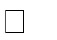 Прилагательные в положительной, сравнительной и превосходной степени, образованные по правилам и исключения.Местоимения: личные (в именительном и объектном падежах), притяжательные, вопросительные, указательные (this/these, that/those), неопределѐнные (some, any — некоторые случаи употребления).Наречия времени (yesterday, tomorrow, never, usually, often, sometimes). Наречия степени (much, little, very).Количественные числительные (до 100), порядковые числительные (до 30). Наиболее употребительные предлоги: in, on, at, into, to, from, of, with.Социокультурная осведомлённостьпроцессе обучения иностранному языку в начальной школе обучающиеся знакомятся: с названиями стран изучаемого языка; некоторыми литературными персонажами популярных детских произведений; сюжетами некоторых популярных сказок,также небольшими произведениями детского фольклора (стихами, песнями) на иностранном языке; элементарными формами речевого и неречевого поведения, принятого в странах изучаемого языка.Специальные учебные уменияМладшие школьники овладевают следующими специальными (предметными)учебными умениями и навыками:·пользоваться двуязычным словарём учебника (в том числе транскрипцией), компьютерным словарём и экранным переводом отдельных слов;·пользоваться справочным материалом, представленным в виде таблиц, схем, правил;·вести словарь (словарную тетрадь);·систематизировать слова, например, по тематическому принципу;·пользоваться языковой догадкой, например, при опознавании интернационализмов; ·делать обобщения на основе структурно-функциональных схем простогопредложения;·опознавать грамматические явления, отсутствующие в родном языке, например, артикли.Общеучебные умения и универсальные учебные действия В процессе изучения курса «Иностранный язык» младшие школьники:·совершенствуют приёмы работы с текстом, опираясь на умения, приобретённые на уроках родного языка (прогнозировать содержание текста по заголовку, данным к тексту рисункам, списывать текст, выписывать отдельные слова и предложения из текста и т.·п.);·овладевают более разнообразными приёмами раскрытия значения слова, используя словообразовательные элементы; синонимы, антонимы; контекст;·совершенствуют общеречевые коммуникативные умения, например, начинать и завершать разговор, используя речевые клише; поддерживать беседу, задавая вопросы и переспрашивая;·учатся осуществлять самоконтроль, самооценку;·учатся самостоятельно выполнять задания с использованием компьютера (при наличии мультимедийного приложения).Общеучебные и специальные учебные умения, а также социокультурная осведомлённость приобретаются учащимися в процессе формирования коммуникативных умений в основных видах речевой деятельности. Поэтому они не выделяются отдельно в тематическом планировании.МатематикаЧисла и величиныСчёт предметов. Чтение и запись чисел от нуля до миллиона. Классы и разряды. Представление многозначных чисел в виде суммы разрядных слагаемых. Сравнение и упорядочение чисел, знаки сравнения. Измерение величин; сравнение и упорядочение величин. Единицы массы (грамм, килограмм, центнер, тонна), вместимости (литр), времени (секунда, минута, час). Соотношения между единицами измерения однородных величин. Сравнение и упорядочение однородных величин. Доля величины (половина, треть, четверть, десятая, сотая, тысячная).Арифметические действияСложение, вычитание, умножение и деление. Названия компонентов арифметических действий, знаки действий. Таблица сложения. Таблица умножения. Связь между сложением, вычитанием, умножением и делением. Нахождение неизвестного компонента арифметического действия. Деление с остатком. Числовое выражение. Установление порядка выполнения действий в числовых выражениях со скобками и без скобок. Нахождение значения числового выражения. Использование свойств арифметических действий в вычислениях (перестановка и группировка слагаемых в сумме, множителей в произведении; умножение суммы и разности на число). Алгоритмы письменного сложения, вычитания, умножения и деления многозначных чисел. Способы проверки правильности вычислений (алгоритм, обратное действие, оценка достоверности, прикидки результата, вычисление на калькуляторе).Работа с текстовыми задачамиРешение текстовых задач арифметическим способом. Задачи, содержащие отношения «больше (меньше) на », «больше (меньше) в ». Зависимости между величинами, характеризующими процессы движения, работы, купли-продажи и др. Скорость, время, путь; объём работы, время, производительность труда; количество товара, его цена и стоимость и др. Планирование хода решения задачи. Представление текста задачи (схема, таблица, диаграмма и другие модели). Задачи на нахождение доли целого и целого по его доле.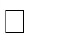 Пространственные отношения. Геометрические фигурыВзаимное расположение предметов в пространстве и на плоскости (выше—ниже, слева—справа, сверху—снизу, ближе—дальше, между и пр.). Распознавание и изображение геометрических фигур: точка, линия (кривая, прямая), отрезок, ломаная, угол, многоугольник, треугольник, прямоугольник, квадрат, окружность, круг. Использование чертёжных инструментов для выполнения построений. Геометрические формы в окружающем мире. Распознавание и называние: куб, шар, параллелепипед, пирамида, цилиндр, конус.Геометрические величиныГеометрические величины и их измерение. Измерение длины отрезка. Единицы длины(мм, см, дм, м, км). Периметр. Вычисление периметра многоугольника. Площадь геометрической фигуры. Единицы площади (см2, дм2, м2). Точное и приближённое измерение площади геометрической фигуры. Вычисление площади прямоугольника.Работа с информациейСбор и представление информации, связанной со счётом (пересчётом), измерением величин; фиксирование, анализ полученной информации. Построение простейших выражений с помощью логических связок и слов («и»; «не»; «если... то »; «верно/неверно, что »; «каждый»; «все»; «некоторые»); истинность утверждений. Составление конечнойпоследовательности (цепочки) предметов, чисел, геометрических фигур и др. по правилу. Составление, запись и выполнение простого алгоритма, плана поиска информации. Чтение и заполнение таблицы. Интерпретация данных таблицы. чтение столбчатой диаграммы. Создание простейшей информационной модели (схема, таблица, цепочка).Окружающий мирЧеловек и природаПрирода — это то, что нас окружает, но не создано человеком. Природные объекты и предметы, созданные человеком. Неживая и живая природа. Признаки предметов (цвет, форма, сравнительные размеры и др.). Примеры явлений природы: смена времён года, снегопад, листопад, перелёты птиц, смена времени суток, рассвет, закат, ветер, дождь, гроза. Вещество — то, из чего состоят все природные объекты и предметы. Разнообразие веществ в окружающем мире. Примеры веществ: соль, сахар, вода, природный газ. Твёрдые тела, жидкости, газы. Простейшие практические работы с веществами, жидкостями, газами. Звёзды и планеты. Солнце — ближайшая к нам звезда, источник света и тепла для всего живого на Земле. Земля — планета, общее представление о форме и размерах Земли. Глобус как модель Земли. Географическая карта и план. Материки и океаны, их названия, расположение на глобусе и карте. Важнейшие природные объекты своей страны, района. Ориентирование на местности. Компас. Смена дня и ночи на Земле. Вращение Земли как причина смены дня и ночи. Времена года, их особенности (на основе наблюдений). Обращение Земли вокруг Солнца как причина смены времён года. Смена времён года в родном крае на основе наблюдений. Погода, её составляющие (температура воздуха, облачность, осадки, ветер). Наблюдение за погодой своего края. Предсказание погоды и его значение в жизни людей. Формы земной поверхности: равнины, горы, холмы, овраги (общее представление, условное обозначение равнин и гор на карте). Особенности поверхности родного края (краткая характеристика на основе наблюдений). Водоёмы, их разнообразие (океан, море, река, озеро, пруд); использование человеком. Водоёмы родного края (названия, краткая характеристика на основе наблюдений). Воздух — смесь газов. Свойства воздуха. Значение воздуха для растений, животных, человека. Вода. Свойства воды. Состояния воды, её распространение в природе, значение для живых организмов и хозяйственной жизни человека. Круговорот воды в природе. Полезные ископаемые, их значение в хозяйстве человека, бережное отношение людей к полезным ископаемым. Полезные ископаемые родного края (2-3 примера). Почва, её состав, значение для живой природы и для хозяйственной жизни человека. Растения, их разнообразие. части растения(корень, стебель, лист, цветок, плод, семя). Условия, необходимые для жизни растения (свет, тепло, воздух, вода). Наблюдение роста растений, фиксация изменений. Деревья, кустарники, травы. Дикорастущие и культурные растения. Роль растений в природе и жизни людей, бережное отношение человека к растениям. Растения родного края, названиякраткая характеристика на основе наблюдений. Грибы: съедобные и ядовитые. Правила сбора грибов. Животные, их разнообразие. Условия, необходимые для жизни животных (воздух, вода, тепло, пища). Насекомые, рыбы, птицы, звери, их отличия. Особенности питания разных животных (хищные, растительноядные, всеядные). Размножение животных (насекомые, рыбы, птицы, звери). Дикие и домашние животные. Роль животных в природежизни людей, бережное отношение человека к животным. Животные родного края, их названия, краткая характеристика на основе наблюдений. Лес, луг, водоём — единство живой и неживой природы (солнечный свет, воздух, вода, почва, растения, животные). Круговорот веществ. Взаимосвязи в природном сообществе: растения — пища и укрытие для животных; животные — распространители плодов и семян растений. Влияние человека на природные сообщества. Природные сообщества родного края (2—3 примера на основе наблюдений). Природные зоны России: общее представление, основные природные зоны (климат, растительный и животный мир, особенности труда и быта людей, влияние человека на природу изучаемых зон, охрана природы). Человек — часть природы. Зависимость жизни человека от природы. Этическое и эстетическое значение природы в жизни человека. Освоение человеком законов жизни природы посредством практической деятельности. Народный календарь (приметы, поговорки, пословицы), определяющий сезонный труд людей. Положительное и отрицательное влияние деятельности человека на природу (в том числе на примере окружающей местности). Правила поведения в природе. Охрана природных богатств: воды, воздуха, полезных ископаемых, растительного и животного мира. Заповедники, национальные парки, их роль в охране природы. Красная книга России, её значение, отдельные представители растений и животных Красной книги. Посильное участие в охране природы. Личная ответственность каждого человека за сохранность природы.Общее представление о строении тела человека. Системы органов (опорно-двигательная, пищеварительная, дыхательная, кровеносная, нервная, органы чувств), их роль в жизнедеятельности организма. Гигиена систем органов. Измерение температуры тела человека, частоты пульса. Личная ответственность каждого человека за состояние своего здоровья и здоровья окружающих его людей. Внимание, уважительное отношение к людям с ограниченными возможностями здоровья, забота о них.Человек и обществоОбщество — совокупность людей, которые объединены общей культурой и связаны друг с другом совместной деятельностью во имя общей цели. Духовно-нравственные и культурные ценности — основа жизнеспособности общества. Человек — член общества, носитель и создатель культуры. Понимание того, как складывается и развивается культура общества и каждого его члена. Общее представление о вкладе в культуру человечества традиций и религиозных воззрений разных народов. Взаимоотношения человека с другими людьми. Культура общения с представителями разных национальностей, социальных групп: проявление уважения, взаимопомощи, умения прислушиваться к чужому мнению. Внутренний мир человека: общее представление о человеческих свойствах и качествах. Семья — самое близкое окружение человека. Семейные традиции. Взаимоотношения в семье и взаимопомощь членов семьи. Оказание посильной помощи взрослым. Забота о детях, престарелых, больных — долг каждого человека. Хозяйство семьи. Родословная. Имена и фамилии членов семьи. Составление схемы родословного древа, истории семьи. Духовно-нравственные ценности в семейной культуре народов России и мира. Младший школьник. Правила поведения в школе, на уроке. Обращение к учителю. Оценка великой миссии учителя в культуре народов России и мира. Классный, школьный коллектив, совместная учёба, игры, отдых. Составление режима дня школьника. Друзья,взаимоотношения между ними; ценность дружбы, согласия, взаимной помощи. Правила взаимоотношений со взрослыми, сверстниками, культура поведения в школе и других общественных местах. Внимание к сверстникам, одноклассникам, плохо владеющим русским языком, помощь им в ориентации в учебной среде и окружающей обстановке. Значение труда в жизни человека и общества. Трудолюбие как общественно значимая ценность в культуре народов России и мира. Профессии людей. Личная ответственность человека за результаты своего труда и профессиональное мастерство. Общественный транспорт. Транспорт города или села. Наземный, воздушный и водный транспорт. Правила пользования транспортом. Средства связи: почта, телеграф, телефон, электронная почта, аудио- и видео-чаты, форум. Средства массовой информации: радио, телевидение, пресса, Интернет. Избирательность при пользовании средствами массовой информации в целях сохранения духовно-нравственного здоровья. Наша Родина — Россия, Российская Федерация. Ценностно-смысловое содержание понятий «Родина», «Отечество», «Отчизна». Государственная символика России: Государственный герб России, Государственный флаг России, Государственный гимн России; правила поведения при прослушивании гимна. Конституция — Основной закон Российской Федерации. Права ребёнка. Президент Российской Федерации — глава государства. Ответственность главы государства за социальное и духовно-нравственное благополучие граждан. Праздник в жизни общества как средство укрепления общественной солидарности и упрочения духовно-нравственных связей между соотечественниками. Новый год, Рождество, День защитника Отечества, 8 марта, День весны и труда, День Победы, День России, День защиты детей, День народного единства, День Конституции. Праздники и памятные даты своего региона. Оформление плаката или стенной газеты к общественному празднику.Россия на карте, государственная граница России. Москва — столица России. Святыни Москвы — святыни России. Достопримечательности Москвы: Кремль, Красная площадь, Большой театр и др. Характеристика отдельных исторических событий, связанных с Москвой (основание Москвы, строительство Кремля и др.). Герб Москвы. Расположение Москвы на карте. Города России. Санкт-Петербург: достопримечательности (Зимний дворец, памятник Петру I — Медный всадник, разводные мосты через Неву и др.), города Золотого кольца России (по выбору). Святыни городов России. Главный город родного края: достопримечательности, история и характеристика отдельных исторических событий, связанных с ним. Россия — многонациональная страна. Народы, населяющие Россию, их обычаи, характерные особенности быта (по выбору). Основные религии народов России: православие, ислам, иудаизм, буддизм. Уважительное отношение к своему и другим народам, их религии, культуре, истории. Проведение спортивного праздника на основе традиционных детских игр народов своего края. Родной край — частица России. Родной город (населённый пункт), регион (область, край, республика): название, основные достопримечательности; музеи, театры, спортивные комплексы и пр. Особенности труда людей родного края, их профессии. Названия разных народов, проживающих в данной местности, их обычаи, характерные особенности быта. Важные сведения из истории родного края. Святыни родного края. Проведение дня памяти выдающегося земляка. История Отечества. Счёт лет в истории. Наиболее важные и яркие события общественной и культурной жизни страны в разные исторические периоды: Древняя Русь, Московское государство, Российская империя, СССР, Российская Федерация. Картины быта, труда, духовно-нравственные и культурные традиции людей в разные исторические времена. Выдающиеся люди разных эпох как носители базовых национальных ценностей. Охрана памятников истории и культуры. Посильное участие в охране памятников истории и культуры своего края. Личная ответственность каждого человека за сохранность историко-культурного наследия своего края. Страны и народы мира. Общее представление о многообразии стран, народов, религий на Земле. Знакомство с 3—4 (несколькими) странами (с контрастными особенностями): название, расположение на политической карте, столица, главные достопримечательности.Правила безопасной жизниЦенность здоровья и здорового образа жизни. Режим дня школьника, чередование труда и отдыха в режиме дня; личная гигиена. Физическая культура, закаливание, игры на воздухе как условие сохранения и укрепления здоровья. Личная ответственность каждого человека за сохранение и укрепление своего физического и нравственного здоровья. Номера телефонов экстренной помощи. Первая помощь при лёгких травмах (ушиб, порез, ожог), обмораживании, перегреве. Дорога от дома до школы, правила безопасного поведения на дорогах, в лесу, на водоёме в разное время года. Правила пожарной безопасности, основные правила обращения с газом, электричеством, водой. Правила безопасного поведения в природе. Забота о здоровье и безопасности окружающих людей — нравственный долг каждого человека.Основы религиозных культур и светской этикиКомплексный учебный курс дифференцируется по модулям: «Основы православной культуры», «Основы исламской культуры», «Основы буддистской культуры», «Основы иудейской культуры», «Традиционные религии в России», «Основы светской этики». Обучающиеся по своему желанию и с согласия родителей (законных представителей) выбирают для изучения один из модулей.Изучение «Основ религиозных культур и светской этики» направлено на достижение следующих целей:развитие представлений о значении нравственных норм и ценностей для достойной жизни личности, семьи, общества; формирование готовности к нравственному самосовершенствованию, духовному саморазвитию;знакомство с основными нормами светской и религиозной морали, понимание их значения в выстраивании конструктивных отношений в семье и обществе;формирование первоначальных представлений о светской этике, о традиционных религиях, их роли в культуре, истории и современности России; об исторической роли традиционных религий в становлении российской государственности; осознание ценности человеческой жизни;воспитание нравственности, основанной на свободе совести и вероисповедания, духовных традициях народов России; становление внутренней установки личности поступать согласно своей совести.Основы православной культурыВведение в православную духовную традицию. Особенности восточного христианства. Культура и религия. Во что верят православные христиане. Добро и зло в православной традиции. Золотое правило нравственности. Любовь к ближнему. Отношениетруду. Долг и ответственность. Милосердие и сострадание. Православие в России. Православный храм и другие святыни. Символический язык православной культуры: христианское искусство (иконы, фрески, церковное пение, прикладное искусство), православный календарь. Праздники. Христианская семья и её ценности.Основы исламской культурыВведение в исламскую духовную традицию. Культура и религия. Пророк Мухаммад - образец человека и учитель нравственности в исламской традиции. Столпы ислама и исламской этики. Обязанности мусульман. Для чего построена и как устроена мечеть. Мусульманское летоисчисление и календарь. Ислам в России. Семья в исламе. Нравственные ценности ислама. Праздники исламских народов России: их происхождениеособенности проведения. Искусство ислама.Основы буддийской культурыВведение в буддийскую духовную традицию. Культура и религия. Будда и его учение.Буддийские святые. Будды. Семья в буддийской культуре и её ценности. Буддизм в России.Человек в буддийской картине мира. Буддийские символы. Буддийские ритуалы. Буддийские святыни. Буддийские священные сооружения. Буддийский храм. Буддийский календарь. Праздники в буддийской культуре. Искусство в буддийской культуре.Основы иудейской культурыВведение в иудейскую духовную традицию. Культура и религия. Тора — главная книга иудаизма. Классические тексты иудаизма. Патриархи еврейского народа. Пророки и праведники в иудейской культуре. Храм в жизни иудеев. Назначение синагоги и её устройство. Суббота (Шабат) в иудейской традиции. Иудаизм в России. Традиции иудаизмаповседневной жизни евреев. Ответственное принятие заповедей. Еврейский дом. Знакомство с еврейским календарём: его устройство и особенности. Еврейские праздники: их история и традиции. Ценности семейной жизни в иудейской традиции.Основы мировых религиозных культурКультура и религия. Древнейшие верования. Религии мира и их основатели. Священные книги религий мира. Хранители предания в религиях мира. Человек в религиозных традициях мира. Священные сооружения. Искусство в религиозной культуре. Религии России. Религия и мораль. Нравственные заповеди в религиях мира. Религиозные ритуалы. Обычаи и обряды. Религиозные ритуалы в искусстве. Календари религий мира. Праздники в религиях мира. Семья, семейные ценности. Долг, свобода, ответственность, учение и труд. Милосердие, забота о слабых, взаимопомощь, социальные проблемы общества и отношение к ним разных религий.Основы светской этикиКультура и мораль. Этика и её значение в жизни человека. Праздники как одна изформ исторической памяти. Образцы нравственности в культурах разных народов. Государство и мораль гражданина. Образцы нравственности в культуре Отечества. Трудовая мораль. Нравственные традиции предпринимательства. Что значит быть нравственным в наше время? Высшие нравственные ценности, идеалы, принципы морали. Методика создания морального кодекса в школе. Нормы морали. Этикет. Образование как нравственная норма. Методы нравственного самосовершенствования.Изобразительное искусствоВиды художественной деятельностиВосприятие произведений искусства. Особенности художественного творчества: художник и зритель. Образная сущность искусства: художественный образ, его условность, передача общего через единичное. Отражение в произведениях пластических искусств общечеловеческих идей о нравственности и эстетике: отношение к природе, человеку и обществу. Фотография и произведение изобразительного искусства: сходство и различия. Человек, мир природы в реальной жизни: образ человека, природы в искусстве. Представления о богатстве и разнообразии художественной культуры (на примере культуры народов России). Выдающиеся представители изобразительного искусства народов России (по выбору). Ведущие художественные музеи России (ГТГ, Русский музей, Эрмитаж) и региональные музеи. Восприятие и эмоциональная оценка шедевров национального, российского и мирового искусства. Представление о роли изобразительных (пластических) искусств в повседневной жизни человека, в организации его материального окружения.Рисунок. Материалы для рисунка: карандаш, ручка, фломастер, уголь, пастель, мелкит.д. Приёмы работы с различными графическими материалами. Роль рисунка в искусстве: основная и вспомогательная. Красота и разнообразие природы, человека, зданий, предметов, выраженные средствами рисунка. Изображение деревьев, птиц, животных: общие и характерные черты.Живопись. Живописные материалы. Красота и разнообразие природы, человека, зданий, предметов, выраженные средствами живописи. Цвет — основа языка живописи. Выбор средств художественной выразительности для создания живописного образа в соответствии с поставленными задачами. Образы природы и человека в живописи.Скульптура. Материалы скульптуры и их роль в создании выразительного образа. Элементарные приёмы работы с пластическими скульптурными материалами для создания выразительного образа (пластилин, глина — раскатывание, набор объёма, вытягивание формы). Объём — основа языка скульптуры. Основные темы скульптуры. Красота человека и животных, выраженная средствами скульптуры.Художественное конструирование и дизайн. Разнообразие материалов для художественного конструирования и моделирования (пластилин, бумага, картон и др.). Элементарные приёмы работы с различными материалами для создания выразительного образа (пластилин — раскатывание, набор объёма, вытягивание формы; бумага и картон — сгибание, вырезание). Представление о возможностях использования навыков художественного конструирования и моделирования в жизни человека.Декоративно-прикладное искусство. Истоки декоративно-прикладного искусства иего роль в жизни человека. Понятие о синтетичном характере народной культуры(украшение жилища, предметов быта, орудий труда, костюма; музыка, песни, хороводы;былины, сказания, сказки). Образ человека в традиционной культуре. Представлениянарода о мужской и женской красоте, отражённые в изобразительном искусстве, сказках,песнях. Сказочные образы в народной культуре и декоративно-прикладном искусстве.Разнообразие форм в природе как основа декоративных форм в прикладном искусстве(цветы, раскраска бабочек, переплетение ветвей деревьев, морозные узоры на стекле и т.д.). Ознакомление с произведениями народных художественных промыслов в России (сучётом местных условий).Азбука искусства (обучение основам художественной грамоты).Как говорит искусство?Композиция. Элементарные приёмы композиции на плоскости и в пространстве. Понятия: горизонталь, вертикаль и диагональ в построении композиции. Пропорции и перспектива. Понятия: линия горизонта, ближе — больше, дальше — меньше, загораживания. Роль контраста в композиции: низкое и высокое, большое и маленькое, тонкое и толстое, тёмное и светлое, спокойное и динамичное и т. д. Композиционный центр (зрительный центр композиции). Главное и второстепенное в композиции. Симметрия и асимметрия.Цвет. Основные и составные цвета. Тёплые и холодные цвета. Смешение цветов. Роль белой и чёрной красок в эмоциональном звучании и выразительности образа. Эмоциональные возможности цвета. Практическое овладение основами цветоведения. Передача с помощью цвета характера персонажа, его эмоционального состояния.Линия. Многообразие линий (тонкие, толстые, прямые, волнистые, плавные, острые, закруглённые спиралью, летящие) и их знаковый характер. Линия, штрих, пятно и художественный образ. Передача с помощью линии эмоционального состояния природы, человека, животного.Форма. Разнообразие форм предметного мира и передача их на плоскости и в пространстве. Сходство и контраст форм. Простые геометрические формы. Природные формы. Трансформация форм. Влияние формы предмета на представление о его характере. Силуэт.Объём. Объём в пространстве и объём на плоскости. Способы передачи объёма.Выразительность объёмных композиций.Ритм. Виды ритма (спокойный, замедленный, порывистый, беспокойный и т. д.). Ритм линий, пятен, цвета. Роль ритма в эмоциональном звучании композиции в живописи и рисунке. Передача движения в композиции с помощью ритма элементов. Особая роль ритма в декоративно-прикладном искусстве.Значимые темы искусства. О чём говорит искусство?Земля — наш общий дом. Наблюдение природы и природных явлений, различение их характера и эмоциональных состояний. Разница в изображении природы в разное время года, суток, в различную погоду. Жанр пейзажа. Пейзажи разных географических широт. Использование различных художественных материалов и средств для создания выразительных образов природы. Постройки в природе: птичьи гнёзда, норы, ульи, панцирь черепахи, домик улитки и т. д. Восприятие и эмоциональная оценка шедевров русского и зарубежного искусства, изображающих природу. Общность тематики, передаваемых чувств, отношения к природе в произведениях авторов — представителей разных культур, народов, стран (например, А.·К.·Саврасов, И.·И.·Левитан, И.·И.·Шишкин, Н.·К.·Рерих, К.·Моне, П.·Сезанн, В. Ван Гог и др.). Знакомство с несколькими наиболее яркими культурами мира, представляющими разные народы и эпохи (например, Древняя Греция, средневековая Европа, Япония или Индия). Роль природных условий в характере культурных традиций разных народов мира. Образ человека в искусстве разных народов. Образы архитектуры и декоративно-прикладного искусства.Родина моя — Россия. Роль природных условий в характере традиционной культуры народов России. Пейзажи родной природы. Единство декоративного строя в украшении жилища, предметов быта, орудий труда, костюма. Связь изобразительного искусства с музыкой, песней, танцами, былинами, сказаниями, сказками. Образ человека в традиционной культуре. Представления народа о красоте человека (внешней и духовной), отражённые в искусстве. Образ защитника Отечества.Человек и человеческие взаимоотношения. Образ человека в разных культурах мира. Образ современника. Жанр портрета. Темы любви, дружбы, семьи в искусстве. Эмоциональная и художественная выразительность образов персонажей, пробуждающих лучшие человеческие чувства и качества: доброту, сострадание, поддержку, заботу, героизм, бескорыстие и т. д. Образы персонажей, вызывающие гнев, раздражение, презрение.Искусство дарит людям красоту. Искусство вокруг нас сегодня. Использование различных художественных материалов и средств для создания проектов красивых, удобных и выразительных предметов быта, видов транспорта. Представление о роли изобразительных (пластических) искусств в повседневной жизни человека, в организации его материального окружения. Отражение в пластических искусствах природных, географических условий, традиций, религиозных верований разных народов (на примере изобразительного и декоративно-прикладного искусства народов России). Жанр натюрморта. Художественное конструирование и оформление помещений и парков, транспорта и посуды, мебели и одежды, книг и игрушек.Опыт художественно-творческой деятельностиУчастие в различных видах изобразительной, декоративно-прикладной и художественно-конструкторской деятельности. Освоение основ рисунка, живописи, скульптуры, декоративно-прикладного искусства. Изображение с натуры, по памяти и воображению (натюрморт, пейзаж, человек, животные, растения). Овладение основами художественной грамоты: композицией, формой, ритмом, линией, цветом, объёмом, фактурой. Создание моделей предметов бытового окружения человека. Овладение элементарными навыками лепки и бумагопластики. Выбор и применение выразительных средств для реализации собственного замысла в рисунке, живописи, аппликации, скульптуре, художественном конструировании. Передача настроения в творческой работе с помощью цвета, тона, композиции, пространства, линии, штриха, пятна, объёма, фактуры материала. Использование в индивидуальной и коллективной деятельности различных художественных техник и материалов: коллажа, граттажа, аппликации, компьютерной анимации, натурной мультипликации, фотографии, видеосъёмки, бумажной пластики,гуаши, акварели, пастели, восковых мелков, туши, карандаша, фломастеров, пластилина, глины, подручных и природных материалов. Участие в обсуждении содержания и выразительных средств произведений изобразительного искусства, выражение своего отношения к произведению.МузыкаМузыка в жизни человека. Истоки возникновения музыки. Рождение музыки как естественное проявление человеческого состояния. Звучание окружающей жизни, природы, настроений, чувств и характера человека. Обобщённое представление об основных образно-эмоциональных сферах музыки и о многообразии музыкальных жанров и стилей. Песня, танец, марш и их разновидности. Песенность, танцевальность, маршевость. Опера, балет, симфония, концерт, сюита, кантата, мюзикл. Отечественные народные музыкальные традиции. Творчество народов России. Музыкальный и поэтический фольклор: песни, танцы, действа, обряды, скороговорки, загадки, игры-драматизации. Историческое прошлоемузыкальных образах. Народная и профессиональная музыка. Сочинения отечественных композиторов о Родине. Духовная музыка в творчестве композиторов.Основные закономерности музыкального искусства. Интонационно-образная природа музыкального искусства. Выразительность и изобразительность в музыке. Интонация как озвученное состояние, выражение эмоций и мыслей человека. Интонации музыкальные и речевые. Сходство и различие. Интонация — источник музыкальной речи. Основные средства музыкальной выразительности (мелодия, ритм, темп, динамика, тембр, лад и др.). Музыкальная речь как способ общения между людьми, её эмоциональное воздействие. Композитор — исполнитель — слушатель. Особенности музыкальной речи в сочинениях композиторов, её выразительный смысл. Нотная запись как способ фиксации музыкальной речи. Элементы нотной грамоты. Развитие музыки — сопоставление и столкновение чувств и мыслей человека, музыкальных интонаций, тем, художественных образов. Основные приёмы музыкального развития (повтор и контраст). Формы построения музыки как обобщённое выражение художественно-образного содержания произведений. Формы одночастные, двух- и трёхчастные, вариации, рондо и др.Музыкальная картина мира. Интонационное богатство музыкального мира. Общие представления о музыкальной жизни страны. Детские хоровые и инструментальные коллективы, ансамбли песни и танца. Выдающиеся исполнительские коллективы (хоровые, симфонические). Музыкальные театры. Конкурсы и фестивали музыкантов. Музыка для детей: радио- и телепередачи, видеофильмы, звукозаписи (CD, DVD). Различные виды музыки: вокальная, инструментальная; сольная, хоровая, оркестровая. Певческие голоса: детские, женские, мужские. Хоры: детский, женский, мужской, смешанный. Музыкальные инструменты. Оркестры: симфонический, духовой, народных инструментов. Народное и профессиональное музыкальное творчество разных стран мира. Многообразие этнокультурных, исторически сложившихся традиций. Региональные музыкально-поэтические традиции: содержание, образная сфера и музыкальный язык.ТехнологияОбщекультурные и общетрудовые компетенции (знания, умения и способы деятельности).Основы культуры труда, самообслуживанияТрудовая деятельность и её значение в жизни человека. Рукотворный мир как результат труда человека; разнообразие предметов рукотворного мира (архитектура, техника, предметы быта и декоративно-прикладного искусства и т. д.) разных народов России (на примере 2—3 народов). Особенности тематики, материалов, внешнего вида изделий декоративного искусства разных народов, отражающие природные, географические и социальные условия конкретного народа. Элементарные общие правила создания предметов рукотворного мира (удобство, эстетическая выразительность,прочность; гармония предметов и окружающей среды). Бережное отношение к природе какисточнику сырьевых ресурсов. Мастера и их профессии; традиции и творчество мастера всоздании предметной среды (общее представление). Анализ задания, организация рабочегоместа в зависимости от вида работы, планирование трудового процесса. Рациональноеразмещение на рабочем месте материалов и инструментов, распределение рабочеговремени. Отбор и анализ информации (из учебника и других дидактических материалов), еёиспользование в организации работы. Контроль и корректировка хода работы. Работа вмалых группах, осуществление сотрудничества, выполнение социальных ролей(руководитель и подчинённый). Элементарная творческая и проектная деятельность(создание замысла, его детализация и воплощение). Несложные коллективные, групповые ииндивидуальные проекты. Культура межличностных отношений в совместнойдеятельности. Результат проектной деятельности — изделия, услуги (например, помощьветеранам, пенсионерам, инвалидам), праздники и т. п. Выполнение доступных видов работпо самообслуживанию, домашнему труду, оказание доступных видов помощи малышам,взрослым и сверстникам.2.Технология ручной обработки материалов. Элементы графической грамотыОбщее понятие о материалах, их происхождении. Исследование элементарных физических, механических и технологических свойств доступных материалов. Многообразие материалов и их практическое применение в жизни. Подготовка материаловк работе. Экономное расходование материалов. Выбор материалов по их декоративно-художественным и конструктивным свойствам, использование соответствующих способов обработки материалов в зависимости от назначения изделия. Инструменты и приспособления для обработки материалов (знание названий используемых инструментов), выполнение приёмов их рационального и безопасного использования. Общее представление о технологическом процессе: анализ устройства и назначения изделия; выстраивание последовательности практических действий и технологических операций; подбор материалов и инструментов; экономная разметка; обработка с целью получения деталей, сборка, отделка изделия; проверка изделия в действии, внесение необходимых дополнений и изменений. Называние и выполнение основных технологических операций ручной обработки материалов: разметка деталей (на глаз, по шаблону, трафарету, лекалу, копированием, с помощью линейки, угольника, циркуля), выделение деталей (отрывание, резание ножницами, канцелярским ножом), формообразование деталей (сгибание, складывание и др.), сборка изделия (клеевое, ниточное, проволочное, винтовое и другие виды соединения), отделка изделия или его деталей (окрашивание, вышивка, аппликация и др.). Выполнение отделки в соответствии с особенностями декоративных орнаментов разных народов России (растительный, геометрический и другие орнаменты). Использование измерений и построений для решения практических задач. Виды условных графических изображений: рисунок, простейший чертёж, эскиз, развёртка, схема (их узнавание). Назначение линий чертежа (контур, линия надреза, сгиба, размерная, осевая, центровая, разрыва). Чтение условных графических изображений. Разметка деталей с опорой на простейший чертёж, эскиз. Изготовление изделий по рисунку, простейшему чертежу или эскизу, схеме.Конструирование и моделированиеОбщее представление о конструировании как создании конструкции каких-либоизделий (технических, бытовых, учебных и пр.). Изделие, деталь изделия (общеепредставление). Понятие о конструкции изделия; различные виды конструкций и способыих сборки. Виды и способы соединения деталей. Основные требования к изделию(соответствие материала, конструкции и внешнего оформления назначению изделия).Конструирование и моделирование изделий из различных материалов по образцу, рисунку,простейшему чертежу или эскизу и по заданным условиям (технико-технологическим,функциональным, декоративно-художественным и пр.). Конструирование и моделированиена компьютере и в интерактивном конструкторе.Практика работы на компьютереИнформация, её отбор, анализ и систематизация. Способы получения, хранения, переработки информации. Назначение основных устройств компьютера для ввода, вывода, обработки информации. Включение и выключение компьютера и подключаемых к нему устройств. Клавиатура, общее представление о правилах клавиатурного письма, пользование мышью, использование простейших средств текстового редактора. Простейшие приёмы поиска информации: по ключевым словам, каталогам. Соблюдение безопасных приёмов труда при работе на компьютере; бережное отношение к техническим устройствам. Работа с ЦОР (цифровыми образовательными ресурсами), готовыми материалами на электронных носителях (СО). Работа с простыми информационными объектами (текст, таблица, схема, рисунок): преобразование, создание, сохранение, удаление. Создание небольшого текста по интересным детям тематике. Вывод текста на принтер. Использование рисунков из ресурса компьютера, программ Word и Power Point.Физическая культураЗнания о физической культуреФизическая культура. Физическая культура как система разнообразных форм занятий физическими упражнениями по укреплению здоровья человека. Ходьба, бег, прыжки, лазанье, ползание, ходьба на лыжах, плавание как жизненно важные способы передвижения человека. Правила предупреждения травматизма во время занятий физическими упражнениями: организация мест занятий, подбор одежды, обуви и инвентаря.Из истории физической культуры. История развития физической культуры и первых соревнований. Особенности физической культуры разных народов. Её связь с природными, географическими особенностями, традициями и обычаями народа. Связь физической культуры с трудовой и военной деятельностью.Физические упражнения. Физические упражнения, их влияние на физическое развитие и развитие физических качеств. Физическая подготовка и её связь с развитием основных физических качеств. Характеристика основных физических качеств: силы, быстроты, выносливости, гибкости и равновесия. Физическая нагрузка и её влияние на повышение частоты сердечных сокращений.Способы физкультурной деятельностиСамостоятельные занятия. Составление режима дня. Выполнение простейших закаливающих процедур, комплексов упражнений для формирования правильной осанки и развития мышц туловища, развития основных физических качеств; проведение оздоровительных занятий в режиме дня (утренняя зарядка, физкультминутки).Самостоятельные наблюдения за физическим развитием и физической подготовленностью. Измерение длины и массы тела, показателей осанки и физических качеств. Измерение частоты сердечных сокращений во время выполнения физических упражнений.Самостоятельные игры и развлечения. Организация и проведение подвижных игр (на спортивных площадках и в спортивных залах).Физическое совершенствованиеФизкультурно-оздоровительная деятельность. Комплексы физических упражнений для утренней зарядки, физкультминуток, занятий по профилактике и коррекции нарушений осанки.Комплексы упражнений на развитие физических качеств.Комплексы дыхательных упражнений. Гимнастика для глаз.Спортивно-оздоровительная деятельность. Гимнастика с основами акробатики. Организующие команды и приёмы. Строевые действия в шеренге и колонне; выполнение строевых команд.Акробатические упражнения. Упоры; седы; упражнения в группировке; перекаты; стойка на лопатках; кувырки вперёд и назад; гимнастический мост.Акробатические комбинации. Например:мост из положения лёжа на спине, опуститься в исходное положение, переворот в положение лёжа на животе, прыжок с опорой на руки в упор присев;кувырок вперёд в упор присев, кувырок назад в упор присев, из упора присев кувырок назад до упора на коленях с опорой на руки, прыжком переход в упор присев, кувырок вперёд.Упражнения на низкой гимнастической перекладине: висы, перемахи.Гимнастическая комбинация. Например, из виса стоя присев толчком двумя ногами перемах, согнув ноги, в вис сзади согнувшись, опускание назад в вис стоя и обратное движение через вис сзади согнувшись со сходом вперёд ноги.Опорный прыжок с разбега через гимнастического козла.Гимнастические упражнения прикладного характера. Прыжки со скакалкой.Передвижение по гимнастической стенке. Преодоление полосы препятствий с элементами лазанья и перелезания, переползания, передвижение по наклонной гимнастической скамейке.Лёгкая атлетика. Беговые упражнения: с высоким подниманием бедра, прыжками иускорением, с изменяющимся направлением движения, из разных исходных положений; челночный бег; высокий старт с последующим ускорением.Прыжковые упражнения: на одной ноге и двух ногах на месте и с продвижением; в длину и высоту; спрыгивание и запрыгивание.Броски: большого мяча (1 кг) на дальность разными способами.Метание: малого мяча в вертикальную цель и на дальность.Лыжные гонки. Передвижение на лыжах; повороты; спуски; подъёмы; торможение. Плавание. Подводящие упражнения: вхождение в воду; передвижение по днубассейна; упражнения на всплывание; лежание и скольжение; упражнения на согласование работы рук и ног. Проплывание учебных дистанций: произвольным способом.Подвижные и спортивные игры. На материале гимнастики с основами акробатики:игровые задания с использованием строевых упражнений, упражнений на внимание, силу, ловкость и координацию.На материале лёгкой атлетики: прыжки, бег, метания и броски; упражнения на координацию, выносливость и быстроту.На материале лыжной подготовки: эстафеты в передвижении на лыжах, упражнения на выносливость и координацию.На материале спортивных игр:Футбол: удар по неподвижному и катящемуся мячу; остановка мяча; ведение мяча; подвижные игры на материале футбола.Баскетбол: специальные передвижения без мяча; ведение мяча; броски мяча в корзину; подвижные игры на материале баскетбола.Волейбол: подбрасывание мяча; подача мяча; приём и передача мяча; подвижные игры на материале волейбола. Подвижные игры разных народов.Общеразвивающие упражнения На материале гимнастики с основами акробатикиРазвитие гибкости: широкие стойки на ногах; ходьба с включением широкого шага, глубоких выпадов, в приседе, со взмахом ногами; наклоны вперёд, назад, в сторону в стойках на ногах, в седах; выпады и полушпагаты на месте; «выкруты» с гимнастической палкой, скакалкой; высокие взмахи поочерёдно и попеременно правой и левой ногой, стоя у гимнастической стенки и при передвижениях; комплексы упражнений, включающие в себя максимальное сгибание и прогибание туловища (в стойках и седах); индивидуальные комплексы по развитию гибкости.Развитие координации: произвольное преодоление простых препятствий; передвижение с резко изменяющимся направлением и остановками в заданной позе; ходьба по гимнастической скамейке, низкому гимнастическому бревну с меняющимся темпом и длиной шага, поворотами и приседаниями; воспроизведение заданной игровой позы; игры на переключение внимания, на расслабление мышц рук, ног, туловища (в положениях стоялёжа, сидя); жонглирование малыми предметами; преодоление полос препятствий, включающее в себя висы, упоры, простые прыжки, перелезание через горку матов; комплексы упражнений на координацию с асимметрическими и последовательными движениями руками и ногами; равновесие типа «ласточка» на широкой опоре с фиксацией равновесия; упражнения на переключение внимания и контроля с одних звеньев тела на другие; упражнения на расслабление отдельных мышечных групп; передвижение шагом, бегом, прыжками в разных направлениях по намеченным ориентирам и по сигналу.Формирование осанки: ходьба на носках, с предметами на голове, с заданной осанкой; виды стилизованной ходьбы под музыку; комплексы корригирующих упражнений на контроль ощущений (в постановке головы, плеч, позвоночного столба), на контроль осанки в движении, положений тела и его звеньев стоя, сидя, лёжа; комплексы упражнений для укрепления мышечного корсета.Развитие силовых способностей: динамические упражнения с переменой опоры на руки и ноги, на локальное развитие мышц туловища с использованием веса тела и дополнительных отягощений (набивные мячи до 1·кг, гантели до·100·г, гимнастические палки и булавы), комплексы упражнений с постепенным включением в работу основных мышечных групп и увеличивающимся отягощением; лазанье с дополнительным отягощением на поясе (по гимнастической стенке и наклонной гимнастической скамейке в упоре на коленях и в упоре присев); перелезание и перепрыгивание через препятствия с опорой на руки; подтягивание в висе стоя и лёжа; отжимание лёжа с опорой на гимнастическую скамейку; прыжковые упражнения с предметом в руках (с продвижением вперёд поочерёдно на правой и левой ноге, на месте вверх и вверх с поворотами вправо и влево), прыжки вверх-вперёд толчком одной ногой и двумя ногами о гимнастический мостик; переноска партнёра в парах.На материале лёгкой атлетикиРазвитие координации: бег с изменяющимся направлением по ограниченной опоре; пробегание коротких отрезков из разных исходных положений; прыжки через скакалку на месте на одной ноге и двух ногах поочерёдно.Развитие быстроты: повторное выполнение беговых упражнений с максимальной скоростью с высокого старта, из разных исходных положений; челночный бег; бег с горки в максимальном темпе; ускорение из разных исходных положений; броски в стенку и ловля теннисного мяча в максимальном темпе, из разных исходных положений, с поворотами.Развитие выносливости: равномерный бег в режиме умеренной интенсивности, чередующийся с ходьбой, с бегом в режиме большой интенсивности, с ускорениями; повторный бег с максимальной скоростью на дистанцию 30 м (с сохраняющимся или изменяющимся интервалом отдыха); бег на дистанцию до 400 м; равномерный 6-минутный бег.Развитие силовых способностей: повторное выполнение многоскоков; повторное преодоление препятствий (15—20 см); передача набивного мяча (1·кг) в максимальном темпе, по кругу, из разных исходных положений; метание набивных мячей (1—2 кг) одной рукой и двумя руками из разных исходных положений и различными способами (сверху, сбоку, снизу, от груди); повторное выполнение беговых нагрузок в горку; прыжки в высоту на месте с касанием рукой подвешенных ориентиров; прыжки с продвижением вперёд (правым и левым боком), с доставанием ориентиров, расположенных на разной высоте; прыжки по разметкам в полуприседе и приседе; запрыгивание с последующим спрыгиванием.2.3.3. Концептуальные основы учебно-методического комплекса  «Перспектива»	Концепция УМК  «Перспектива» заключаются в том, что образование переориентируется на процесс самообразования и саморазвития учащегося, а школа будет по мере средств и возможности помогать этому процессу.  Образовательные  системы основываются на технологии развивающего обучения, концептуальные принципы которого личностно ориентированное, вариативное, развивающее, основанное на гуманистических принципах образование.В основе реализации основной образовательной программы начального общего образования лежит системно-деятельностный подход, который предполагает:               -ориентацию на достижение цели и основного результата образования – развитие личности обучающегося на основе освоения универсальных учебных действий, познания и освоения мира;             -опору на современные образовательные технологии деятельностного типа:	- технологию формирования типа правильной читательской деятельности (технологию продуктивного чтения), 	-проблемно-диалогическую технологию, 	-технологию оценивания образовательных достижений (учебных успехов).	-обеспечение преемственности дошкольного, начального общего, основного и среднего (полного) общего образования.	Основная образовательная программа определяет содержание и организацию образовательного процесса на ступени начального общего образования и  соответствует основным принципам государственной политики РФ в области образования, изложенным в Законе Российской Федерации “Об образовании”. Это:– гуманистический характер образования, приоритет общечеловеческих ценностей, жизни и здоровья человека, свободного развития личности;– воспитание гражданственности, трудолюбия, уважения к правам и свободам человека, любви к окружающей природе, Родине, семье;– единство федерального культурного и образовательного пространства, защита и развитие системой образования национальных культур, региональных культурных традиций и особенностей в условиях многонационального государства;– общедоступность образования, адаптивность системы образования к уровням и особенностям развития и подготовки обучающихся и воспитанников;– обеспечение самоопределения личности, создание условий для ее самореализации, творческого развития;– формирование у обучающегося адекватной современному уровню знаний и ступени обучения картины мира;– формирование человека и гражданина, интегрированного в современное ему общество и нацеленного на совершенствование этого общества;– содействие взаимопониманию и сотрудничеству между людьми, народами независимо от национальной, религиозной и социальной принадлежности.. Программы по учебным предметам и курсам начальной школы основаны на Требованиях к результатам освоения основной образовательной программы начального общего образования федерального государственного образовательного стандарта начального общего образования (личностным, метапредметным, предметным). Каждая программа включает следующие разделы:пояснительную записку, в которой дается общая характеристика предмета, ценностные ориентиры содержания учебного предмета, место учебного предмета в учебном плане, результаты изучения учебного предмета;основное содержание обучения, включающее перечень изучаемого учебного материала;планируемые результаты.2.4. ПРОГРАММА ФОРМИРОВАНИЯ КУЛЬТУРЫ ЗДОРОВОГО И БЕЗОПАСНОГО ОБРАЗА ЖИЗНИ2.4.1. Пояснительная запискаПрограмма формирования культуры здорового и безопасного образа жизни обучающихся - это комплексная программа формирования знаний, установок, личностных ориентиров и норм поведения, обеспечивающих сохранение и укрепление физического и психического здоровья как одного из ценностных составляющих, способствующих познавательному и эмоциональному развитию ребенка, достижению планируемых результатов освоения основной образовательной программы начального общего образования.Нормативно-правовой и документальной основой Программы формирования культуры здорового и безопасного образа жизни обучающихся на ступени начального общего образования являются:Закон Российской Федерации «Об образовании»;Федеральный государственный образовательный стандарт начального общего образования;СанПиН, 2.4.2.1178-02 «Гигиенические требования к режиму учебно-воспитательного процесса» (Приказ Минздрава от 28.11.2002) раздел 2.9;Рекомендации по организации обучения в первом классе четырехлетней начальной школы (Письмо МО РФ № 408/13-13 от 20.04.2001);Об организации обучения в первом классе четырехлетней начальной школы (Письмо МО РФ № 202/11-13 от 25.09.2000);О недопустимости перегрузок, обучающихся в начальной школе (Письмо МО РФ № 220/11-13 от 20.02.1999);Рекомендации по использованию компьютеров в начальной школе. (Письмо МО РФ и НИИ гигиены и охраны здоровья детей и подростков РАМ № 199/13 от28.03.2002);Гигиенические требования к условиям реализации основной образовательнойпрограммы начального общего образования (2009 г.);Программа формирования ценности здоровья и здорового образа жизни на ступениначального общего образования сформирована с учётом факторов, оказывающих существенное влияние на состояние здоровья детей:неблагоприятные социальные, экономические и экологические условия;факторы риска, имеющие место в образовательных учреждениях, которые приводят к дальнейшему ухудшению здоровья детей и подростков от первого к последнему году обучения;чувствительность к воздействиям при одновременной к ним инертности по своей природе, обусловливающей временной разрыв между воздействием и результатом, который может быть значительным, достигая нескольких лет, и тем самым между начальным и существенным проявлением неблагополучных популяционных сдвигов в здоровье детей и подростков, и всего населения страны в целом;активно формируемые в младшем школьном возрасте комплексы знаний, установок, правил поведения, привычек;особенности отношения обучающихся младшего школьного возраста к своему здоровью, что связано с отсутствием у детей опыта «нездоровья» (за исключением детей с серьёзными хроническими заболеваниями) и восприятием  ребёнком состояния болезни главным образом как ограничения свободы, неспособностью прогнозировать последствия своего отношения к здоровью2.4.2. Цель, задачи и результаты деятельности программы Цель программы:формирование представлений об основах экологической культуры на примере экологически сообразного поведения в быту и природе, безопасного для человека и окружающей среды;реализация всех возможностей Краевого центра образования для формирования психически здорового, социально-адаптированного, физически развитого человека, обладающего ценностным отношением к своему здоровью, имеющего привычку к активному образу жизни и регулярным занятиям физической культурой, знающего основы экологической культуры.Задачи формирования экологической культуры здорового и безопасного образа жизни обучающихся:сформировать представление о позитивных факторах, влияющих на здоровье;научить обучающихся осознанно выбирать поступки, поведение, позволяющие сохранять и укреплять здоровье;научить выполнять правила личной гигиены и развить готовность на основе её использования самостоятельно поддерживать своё здоровье;сформировать представление о правильном (здоровом) питании, его режиме, структуре, полезных продуктах;сформировать представление о рациональной организации режима дня, учёбы и отдыха, двигательной активности, научить ребёнка составлять, анализировать и контролировать свой режим дня;дать представление с учётом принципа информационной безопасности о негативных факторах риска здоровью детей (сниженная двигательная активность, инфекционные заболевания, переутомления и т. п.), о существовании и причинах возникновения зависимостей от табака, алкоголя, наркотиков и других психоактивных веществ, их пагубном влиянии на здоровье;дать представление о влиянии позитивных и негативных эмоций на здоровье, в том числе получаемых от общения с компьютером, просмотра телепередач, участия в азартных играх;обучить элементарным навыкам эмоциональной разгрузки (релаксации);сформировать навыки позитивного коммуникативного общения;сформировать представление об основных компонентах культуры здоровья и здорового образа жизни;сформировать потребность ребёнка безбоязненно обращаться к врачу по любым вопросам состояния здоровья, в том числе связанным с особенностями роста и развитияРезультаты деятельностиСовременный уровень культуры безопасности жизнедеятельности начинает формироваться при изучении курса «Окружающий мир», других базовых предметов начальной школы, а также во внеурочное время в кружках и факультативах, на занятиях в центре творческого развития ОО.Ожидается, что в результате освоения данного материала выпускники ОО будут знать:115правила перехода дороги, перекрестка;правила безопасного поведения при следовании железнодорожным, водным и авиационным транспортом, обязанности пассажира;особенности жизнеобеспечения дома (квартиры) и основные причины, которые могут привестивозникновению опасной ситуации;характеристики водоемов в местах своего проживания, их состояние в различное время года;способы и средства спасания утопающих, основные спасательные средства;правила безопасного поведения в лесу, в поле, у водоема;меры пожарной безопасности при разведении костра;правила личной безопасности в различных криминогенных ситуациях, которые могут возникнуть дома, на улице, в общественном месте;наиболее характерные для региона проживания чрезвычайные ситуации, причины их возникновения и последствия;систему обеспечения безопасности жизнедеятельности населения в местах проживания;опасные погодные явления, наиболее характерные для региона проживания;места с  неблагоприятной экологической обстановкой в районе проживания  и правилабезопасного поведения в местах с неблагоприятной экологической обстановкой;-	основные	термины	и	понятия,	относящиеся	к	здоровью	и	здоровомуобразу жизни;помнить:основные правила безопасности при использовании электроприборов и других бытовых приборов, бытового газа, а также препаратов бытовой химии;рекомендации по соблюдению мер безопасности при купании, отдыхе у водоемов;по организации безопасной переправы через небольшую водную преграду (ручей, овраг, канава); -завязывать 1-2 вида узлов;разводить и гасить костер;ориентирования на местности;действовать в неблагоприятных погодных условиях, в том числе в лесу, в поле, у водоема;действовать в условиях возникновения чрезвычайной ситуации в регионе проживания;по оказанию первой медицинской помощи при порезах, ожогах, укусах насекомых, кровотечении из носа, попадании инородного тела в глаз, ухо или нос, при отравлении пищевыми продуктами.учащихся будут сформированы индивидуальные навыки здорового образа жизни, а также убеждения о пагубном влиянии вредных привычек на личное здоровье.2.4.3. Механизм реализации программыФормы занятийПоскольку в начальной школе один преподаватель ведет занятия по большинству предметов, то умения, относящиеся к культуре безопасности жизнедеятельности, ученики могут осваивать как на занятиях по интегративному курсу «Окружающий мир», так и на уроках, факультативах и в кружках по любым другим предметам (прежде всего практической направленности: физкультура, технология) при выполнении отдельных видов заданий.ним относятся:задания, требующие поиска дополнительных сведений в справочниках, энциклопедиях, учебниках и прочих изданиях, в том числе по другим предметам;задания, при выполнении которых в конкретных ситуациях ученик должен делать самостоятельные выводы на основе сообщаемых сведений;игровые задания, при выполнении которых происходит взаимодействие ученика с двумя или более учащимися, формирование и отработка навыка коллективной работы на достижение положительного результата;ролевые игры, в которых происходит взаимодействие ученика с двумя или более учащимися, формирование и отработка навыков безопасности в повседневной жизни, чрезвычайных и экстремальных ситуациях;задания,требующие самостоятельного выбора способа организацииполучаемой	информации,  определения	последовательности	действий,  относительногорасположения объектов;задания, предполагающие выполнение самостоятельных действий с техникой для приема или передачи информации об экстремальных ситуациях: безопасный разговор по телефону с незнакомым человеком, вызов службы спасения МЧС, «скорой помощи» и т. д.;основные правила безопасности при использовании электроприборов и других бытовых приборов, бытового газа, а также препаратов бытовой химии;рекомендации по соблюдению мер безопасности при купании, отдыхе у водоемов;по организации безопасной переправы через небольшую водную преграду (ручей, овраг, канава); -завязывать 1-2 вида узлов;разводить и гасить костер;ориентирования на местности;действовать в неблагоприятных погодных условиях, в том числе в лесу, в поле, у водоема;действовать в условиях возникновения чрезвычайной ситуации в регионе проживания;по оказанию первой медицинской помощи при порезах, ожогах, укусах насекомых, кровотечении из носа, попадании инородного тела в глаз, ухо или нос, при отравлении пищевыми продуктами.учащихся будут сформированы индивидуальные навыки здорового образа жизни, а также убеждения о пагубном влиянии вредных привычек на личное здоровье.2.4.3. Механизм реализации программыФормы занятийПоскольку в начальной школе один преподаватель ведет занятия по большинству предметов, то умения, относящиеся к культуре безопасности жизнедеятельности, ученики могут осваивать как на занятиях по интегративному курсу «Окружающий мир», так и на уроках, факультативах и в кружках по любым другим предметам (прежде всего практической направленности: физкультура, технология) при выполнении отдельных видов заданий.                                                                           К ним относятся:задания, требующие поиска дополнительных сведений в справочниках, энциклопедиях, учебниках и прочих изданиях, в том числе по другим предметам;задания, при выполнении которых в конкретных ситуациях ученик должен делать самостоятельные выводы на основе сообщаемых сведений;игровые задания, при выполнении которых происходит взаимодействие ученика с двумя или более учащимися, формирование и отработка навыка коллективной работы на достижение положительного результата;ролевые игры, в которых происходит взаимодействие ученика с двумя или более учащимися, формирование и отработка навыков безопасности в повседневной жизни, чрезвычайных и экстремальных ситуациях;задания,требующие самостоятельного выбора способа организацииполучаемой	информации,  определения	последовательности	действий,  относительногорасположения объектов;задания, предполагающие выполнение самостоятельных действий с техникой для приема или передачи информации об экстремальных ситуациях: безопасный разговор по телефону с незнакомым человеком, вызов службы спасения МЧС, «скорой помощи» и т. д.;задания, предполагающие выполнение самостоятельных действий после оповещения населения о чрезвычайных ситуациях (сообщения по радио, телевидению и т. д.).Кроме того, умения, относящиеся к культуре безопасности жизнедеятельности, формируются целевым образом на уроках по базовым дисциплинам и во внеурочной деятельности. Представленный ниже материал составлен на основе примерных программ по базовым дисциплинам, а также по материалам кружков и факультативов.Русский язык Соблюдение правил речевого общения в школе, в классе, со взрослыми, с детьми.Слушание ответа одноклассников, высказывание своей точки зрения, комментирование ситуации, выражение согласия или несогласия с мнением одноклассников и учителя, способность задавать разные вопросы: на уточнение информации, на понимание услышанного.Упражнение в выборе языковых средств, соответствующих цели и условиям общения. Накопление опыта уместного использования средств устного общения в разных речевых ситуациях, во время монолога и диалога.Оценка и взаимооценка правильности выбора языковых и неязыковых средств устного общения на уроке, в школе, в быту, с незнакомыми людьми разного возраста.Составление рассказа по теме или по сюжетным картинкам индивидуально, в паре или в группе.Понимание и сравнивание текстов (например, оповещения населения), написанных разным стилем.Составление списков (учеников класса, группы, необходимых предметов). Применение знания алфавита при пользовании каталогами (справочниками, словарями) для поиска необходимых сведений по заданной преподавателем тематике.Литературное чтениеВыбор книги в библиотеке (по рекомендованному учителем списку); чтение и пересказ литературных произведений, иллюстрирующих безопасное поведение людей в экстремальных ситуациях. Создание (устно) текста (небольшого рассказа-пояснения, отзыва) по заданной учителем тематике и с учетом особенностей слушателей.Окружающий мирПроведение наблюдений явлений природы (на примере своей местности). Наблюдение простейших опытов по изучению свойств воздуха. Наблюдение погоды и описание ее состояния. Измерение температуры воздуха, воды с помощью термометра. Наблюдение простейших опытов по изучению свойств воды. Наблюдение простейших опытов по изучению свойств полезных ископаемых. Измерение температуры тела человека. Измерение веса и роста человека.Экскурсия в краеведческий музей (ознакомление с природой родного края). Экскурсия по школе (учимся находить класс, свое место в классе и т. п.). Экскурсия по своему району или городу (путь домой). Экскурсия по своему району или городу (безопасное поведение на дороге). Экскурсии в краеведческий музей с целью ознакомления с прошлым и настоящим родного края (при наличии условий), к местам исторических событий и памятникам истории и культуры родного региона. Экскурсия на одно из подразделений службы спасения МЧС с целью ознакомления с трудом спасателей.Беседы с родителями, старшими родственниками, местными жителями о семье, домашнем хозяйстве, профессиях членов семьи, занятиях людей в родном городе. Сбор материала на основании бесед с родными о праздничных днях России и родного города. Беседы учеников сродными о поколениях в семье, родословной семьи. Беседы со старшими членами семьи, землякамипрошлом родного края, известных людях, об обычаях, праздниках народов, населяющих край. Беседа - актуализация сведений, полученных учеником из источников массовой информации о родной стране, героях -защитниках Отечества, патриотизме.Подготовка небольших рассказов по иллюстрациям учебника, описание (реконструкция) важнейших изученных событий из истории Отечества.Различение предметов и выделение их признаков. Сравнение и различение разных групп живых организмов по признакам. Группировка по названиям известных дикорастущих и культурных растений, диких и домашних животных (на примере своей местности).Сравнение и различение природных объектов и изделий (искусственных предметов). Сравнение и различение объектов живой или неживой природы. Сравнение погоды и климата. Сравнение хвойных и цветковых растений. Лекарственные растения. Съедобные и ядовитые грибы, ягоды.Сравнение насекомых, рыб, птиц, зверей. Сравнение способов питания, размножения, обмена информацией у животных. Сравнение и различение диких и домашних животных.Установление связи между сменой дня и ночи, времен года и движениями Земли вокруг своей оси и вокруг Солнца. Основы ориентирования на местности. Ориентир. Компас.Изготовление (по возможности) наглядных пособий из бумаги, пластилина и других материалов - одежды, макетов памятников архитектуры и др.Технология. Информационные технологииЗнакомство с правилами безопасности при работе с компьютером. Выполнение правил поведения в компьютерном классе. Знакомство с основными устройствами компьютера, компьютерными программами, рабочим столом. Работа с компьютерной мышью и клавиатурой. Включение и выключение компьютера. Запуск программы. Завершение выполнения программы. Выполнение операций с файлами и папками (каталогами).Применение разных способов поиска информации: просмотр подобранной по теме информации, поиск с помощью файловых менеджеров, использование средств поиска в электронных изданиях, использование специальных поисковых систем. Уточнение запросов на поиск информации. Сохранение результатов поиска. Поиск изображений. Сохранение найденных изображений.Структура системной работыпо формированию экологической культуры здорового и безопасного образа жизни на ступени    начального общего образования  МБОУ СОШ №1            Формирование культуры ЗОЖ :*здоровьесберегающая инфраструктура     *учебная и внеурочная деятельность                   *просветительская работа        *реализация дополнительных образовательных программ                                          *физкультурно-оздоровительная  работа Системная работа на ступени начального общего образования по формированию культурыздорового и безопасного образа жизни представлена в виде пяти взаимосвязанных блоков:-по созданию здоровьесберегающей инфраструктуры,-рациональной	организации	учебной	и	внеучебной	деятельности обучающихся,-эффективной организации физкультурно-оздоровительной работы,-реализации образовательной программы и просветительской работы с родителями (законными представителями) и должна способствовать формированию у обучающихся ценности здоровья, сохранению и укреплению у них здоровья.Здоровьесберегающая инфраструктура  МБОУ СОШ№1включает:-соответствие состояния и содержания здания и помещений образовательного учреждения санитарным и гигиеническим нормам, нормам пожарной безопасности, требованиям охраны здоровья и охраны труда обучающихся;-наличие и необходимое оснащение помещений для питания обучающихся, а также для хранения и приготовления пищи;-организацию качественного горячего питания учащихся;-оснащённость кабинетов, физкультурного зала, спортплощадок необходимым игровым и спортивным оборудованием и инвентарём;-наличие помещений для медицинского персонала;-наличие необходимого (в расчёте на количество обучающихся) и квалифицированного состава специалистов, обеспечивающих оздоровительную работу с обучающимися (учителя физической культуры, психологи, медицинские работники).Ответственность и контроль за реализацию этого блока возлагается на администрацию образовательного учреждения.Рациональная организация учебной и внеурочной деятельности обучающихся, направленная на повышение эффективности учебного процесса, снижение при этом чрезмерного функционального напряжения и утомления, создание условий для снятия перегрузки, нормального чередования труда и отдыха, включает:соблюдение гигиенических норм и требований к организации и объёму учебной и внеурочной нагрузки (выполнение домашних заданий, занятия в кружках и спортивных секциях) учащихся на всех этапах обучения;-использование методов и методик обучения, адекватных возрастным возможностям и особенностям обучающихся (использование методик, прошедших апробацию);-введение любых инноваций в учебный процесс только под контролем специалистов; -строгое соблюдение всех требований к использованию технических средств обучения, в том числе компьютеров и аудиовизуальных средств;-индивидуализация обучения (учёт индивидуальных особенностей развития: темпа развития и темпа деятельности), работа по индивидуальным программам начального общего образования.                                                                           Эффективность реализации этого блока зависит от деятельности каждого педагога. Эффективная организация физкультурно-оздоровительной работы, направленная на обеспечение рациональной организации двигательного режима обучающихся, нормального физического развития и двигательной подготовленности обучающихся всех возрастов, повышение адаптивных возможностей организма, сохранение и укрепление здоровья обучающихся и формирование культуры здоровья, включает:-полноценную и эффективную работу с обучающимися всех групп здоровья (на уроках физкультуры, в секциях и т. п.);-рациональную и соответствующую организацию уроков физической культуры и занятий активно-двигательного характера на ступени начального общего образования;-организацию занятий по лечебной физкультуре;-организацию прогулок и тихого часа между уроками;-организацию динамических перемен, физкультминуток на уроках, способствующих эмоциональной разгрузке и повышению двигательной активности;-организацию работы спортивных секций и создание условий для их эффективного функционирования;-регулярное проведение спортивно-оздоровительных мероприятий (дней спорта, соревнований, олимпиад, походов и т. п.).Реализация этого блока зависит от администрации образовательного учреждения, учителей физической культуры, а также всех педагогов.Реализация	дополнительных	образовательных	программ предусматривает:внедрение в систему работы  ОО программ, направленных на формирование ценности здоровья и здорового образа жизни, в качестве отдельных образовательных модулей или компонентов, включённых в учебный процесс;-проведение дней здоровья, конкурсов, праздников и т. п.;Программы, направленные на формирование ценности здоровья и здорового образа жизни, предусматривают разные формы организации занятий: -интеграцию в базовые образовательные дисциплины;-проведение часов здоровья;-факультативные занятия;-проведение классных часов;-занятия в кружках;-проведение досуговых мероприятий: конкурсов, праздников, викторин, экскурсий и т. п.; -организацию дней здоровья.Просветительская работа с родителями (законными представителями) включает:-лекции, семинары, консультации, курсы по различным вопросам роста и развития ребёнка, его здоровья, факторам, положительно и отрицательно влияющим на здоровье детей и т. п.;-приобретение для родителей (законных представителей) необходимой научно-методической литературы;-организацию совместной работы педагогов и родителей (законных представителей) по проведению спортивных соревнований, дней здоровья, занятий по профилактике вредных привычек и т. п.2.4.4. Оценка эффективности программыОсновные результаты реализации программы формирования экологической культуры здорового и безопасного образа жизни учащихся оцениваются в рамках мониторинговых процедур, предусматривающих выявление: динамики сезонных заболеваний; динамики школьного травматизма; утомляемости учащихся и т.п.2.5. ПРОГРАММА КОРРЕКЦИОННОЙ РАБОТЫ2.5.1.	Пояснительная запискаПрограмма коррекционной работы разработана в соответствии с требованиями Закона «Об образовании», Федерального государственного образовательного стандарта начального общего образования с учетом опыта работы школы. Программа коррекционной работы направлена на создание системы комплексной помощи детям с ограниченными возможностями здоровья в освоении основной образовательной программы начального общего образования, коррекцию недостатков в физическом и (или) психическом развитии обучающихся, их социальную адаптацию и оказание помощи детям этой категории в освоении основной образовательной программы начального общего образования, а также системы психолого-педагогического сопровождения одаренных детей.Программа коррекционной работы предусматривает создание специальных условий обучения и воспитания, позволяющих учитывать особые образовательные потребности детей с ограниченными возможностями здоровья посредством индивидуализации и дифференциации образовательного процесса.программе коррекционной работы предложены как вариативные формы получения образования, так и различные варианты специального сопровождения детей с ограниченными возможностями здоровья. Это могут быть формы обучения в общеобразовательном классе по общей образовательной программе начального общего образования или по индивидуальной программе, с использованием надомной формыобучения. Варьироваться могут степень участия специалистов сопровождения, а также организационные формы работы.Выявление одаренных детей является важным процессом в школьной жизни. В силу того, что одаренность не является неизменным качеством личности, результаты её ранней диагностики не могут считаться абсолютно надежными. Одаренность ребенка может проявиться и на более поздних этапах его развития. Следовательно, диагностические тесты должны проводиться с определенной периодичностью, охватывая весь контингент учащихся, и служить основой для корректировки учебных программ каждого ребенка.Одаренность часто проявляется в успешности деятельности, имеющей стихийный, самодеятельный характер. Например, увлеченный техническим конструированием ребенок может дома с энтузиазмом строить свои модели, но при этом не проявлять аналогичной активности ни в школьной, ни в специально организованной внешкольной деятельности (кружке, секции, студии). Кроме того, одаренные дети далеко не всегда стремятся демонстрировать свои достижения перед окружающими. Так, ребенок, сочиняющий стихи или рассказы, может скрывать свое увлечение от педагога.Развитие творческого потенциала одаренных детей предполагает разработку и реализацию специальных творческих программ и учебных материалов. Типичный подходобучению одаренных – это организация углубленного и ускоренного изучения детьми содержания школьной программы. В стандартные программы в различной форме включаются более сложные и дополнительные материалы. Но только лишь повышение уровня сложности и увеличение количества материала отнюдь не способствует созданию оптимальных условий развития одаренности. В обычной школьной программе почти нет творческих заданий. А развитие потребности в творчестве, развитие личностных характеристик, способствующих реализации одаренности, так же важно при работе с выдающимися детьми, как и повышение их интеллектуального уровня.Программа коррекционной работы обеспечивает:своевременное выявление детей с трудностями адаптации, обусловленными ограниченными возможностями здоровья и одаренностью;определение особых образовательных потребностей детей с ограниченными возможностями здоровья, детей-инвалидов;определение особенностей организации образовательного процесса для рассматриваемой категории детей в соответствии с индивидуальными особенностями каждого ребёнка, структурой нарушения развития и степенью его выраженности;создание условий, способствующих освоению детьми с ограниченными возможностями здоровья основной образовательной программы начального общего образования и их интеграции в образовательном учреждении;осуществление индивидуально ориентированной психолого-педагогической помощи детям с ограниченными возможностями здоровья с учётом особенностей психического и (или) физического развития, индивидуальных возможностей детей (в соответствии с рекомендациями психолого-медико-педагогической комиссии);разработку и реализацию индивидуальных учебных планов, организацию индивидуальных и (или) групповых занятий для детей с выраженным нарушением в физическом и (или) психическом развитии;обеспечение возможности обучения и воспитания по дополнительным образовательным программам и получения дополнительных образовательных коррекционных услуг;реализацию системы мероприятий по социальной адаптации детей с ограниченными возможностями здоровья;оказание консультативной и методической помощи родителям (законным представителям) детей с ограниченными возможностями здоровья и одаренных детей по социально- правовым и другим вопросам;развитие творческого потенциала обучающихся (одаренных детей)индивидуализация обучения (разработка индивидуальной траектории развития обучающихся);свобода выбора обучающимися дополнительных образовательных услуг, помощи и наставничества;вариативность в предоставляемых образовательных структурах;личностно-ориентированный подход к обучению и воспитанию;интегрированность в отборе содержания образования;деятельностный подход к обучению, обеспечивающий активное участие школьников в собственном развитии адекватно их способностям.Содержание программы коррекционной работы определяют следующие принципы:Соблюдение интересов ребёнка. Принцип определяет позицию специалиста, который призван решать проблему ребёнка с максимальной пользой и в интересах ребёнка.Системность. Принцип обеспечивает единство диагностики, коррекции и развития, т. е. системный подход к анализу особенностей развития и коррекции нарушений детей с ограниченными возможностями здоровья, а также всесторонний многоуровневый подход специалистов различного профиля, взаимодействие и согласованность их действий в решении проблем ребёнка; участие в данном процессе всех участников образовательного процесса.Непрерывность. Принцип гарантирует ребёнку и его родителям (законным представителям) непрерывность помощи до полного решения проблемы или определения подхода к её решению.Вариативность. Принцип предполагает создание вариативных условий для получения образования детьми, имеющими различные недостатки в физическом и (или) психическом развитии.Рекомендательный характер оказания помощи. Принцип обеспечивает соблюдение гарантированных законодательством прав родителей (законных представителей) детей с ограниченными возможностями здоровья выбирать формы получения детьми образования, образовательные учреждения, защищать законные права и интересы детей, включая обязательное согласование с родителями (законными представителями) вопроса о направлении (переводе) детей с ограниченными возможностями здоровья в специальные (коррекционные) образовательные учреждения (классы, группы).2.5.2.  Механизм реализации программыМеханизмом реализации коррекционной работы является взаимодействие специалистовобразовательного	учреждения,	обеспечивающее	системное	сопровождение	одаренныхдетей  и  детей  с  ограниченными  возможностями  здоровья  специалистами  различногопрофиля в образовательном процессе.Такое взаимодействие включает:комплексность в определении и решении проблем ребёнка, предоставлении ему квалифицированной помощи специалистов разного профиля;многоаспектный анализ личностного и познавательного развития ребёнка;составление комплексных индивидуальных программ общего развития и коррекции отдельных сторон учебно-познавательной, речевой, эмоционально-волевой и личностной сфер ребёнка.Формой организованного взаимодействия специалистов образовательного учреждения является психолого-педагогический консилиум, который предоставляет многопрофильную помощь ребёнку и его родителям (законным представителям).качестве ещё одного механизма реализации коррекционной работы следует обозначить социальное партнёрство, которое предполагает профессиональное взаимодействие образовательного учреждения с внешними ресурсами (организациями различных ведомств, общественными организациями и другими институтами общества).Социальное партнёрство включает:сотрудничество с учреждениями образования и другими ведомствами по вопросампреемственности обучения, развития и адаптации, социализации, здоровьесбережения одаренных детей и учащихся с ограниченными возможностями здоровья;сотрудничество с родительской общественностью.Теоретико-методологической основой Программы коррекционной работы является взаимосвязь трех подходов:нейропсихологического, выявляющего причины, лежащие в основе школьных трудностей;комплексного, обеспечивающего учет медико-психолого-педагогических знаний о ребенке;междисциплинарного, позволяющего осуществлять совместно-распределенную деятельность специалистов, сопровождающих развитиеребенка.Эта деятельность отражает, с одной стороны, специфику решения задач коррекции нарушенного развития детей конкретным содержанием профессиональной работы медицинских работников, педагогов и психологов, а с другой – интеграцию действий формирующегося коллективного субъекта этого процесса (от осознания необходимости совместных действий к развитому сотрудничеству).2.5.3.	Этапы реализации программыКоррекционная работа реализуется поэтапно.Этап сбора и анализа информации (информационно-аналитическая деятельность). Результатом данного этапа является оценка контингента обучающихся для учёта особенностей развития детей, определения специфики и их особых образовательных потребностей; оценка образовательной среды с целью соответствия требованиям программно-методического обеспечения, материально-технической и кадровой базы школы.Этап планирования, организации, координации (организационно-исполнительская деятельность). Результатом работы является особым образом, организованный образовательный процесс, имеющий коррекционно-развивающую направленность и процесс специального сопровождения одаренных детей и детей с ограниченными возможностями здоровья при специально созданных (вариативных) условиях обучения, воспитания, развития, социализации рассматриваемой категории детей.Этап диагностики коррекционно-развивающей образовательной среды (контрольно-диагностическая деятельность). Результатом является констатация соответствия созданных условий и выбранных коррекционно-развивающих и образовательных программ особым образовательным потребностям ребёнка.Этап регуляции и корректировки. Результатом является внесение необходимых изменений в образовательный процесс и процесс сопровождения одаренных детей и детейограниченными возможностями здоровья, корректировка условий и форм обучения, методов и приёмов работы.2.5.4. Структура и содержание программы коррекционной работыПрограмма коррекционной работы на ступени начального общего образования включает в себя деятельность по взаимосвязанным направлениям. Данные направления отражают её основное содержание:диагностическая работа обеспечивает своевременное выявление одаренных детей и детей с ограниченными возможностями здоровья, проведение их комплексного обследования и подготовку рекомендаций по оказанию им психолого-педагогической помощи в условиях образовательного учреждения;коррекционно-развивающая работа обеспечивает своевременную специализированную помощь в освоении содержания образования и коррекцию недостатков в физическом и (или) психическом развитии детей с ограниченными возможностями здоровья в условиях общеобразовательного учреждения; способствует формированию универсальных учебных действий у обучающихся (личностных, регулятивных, познавательных, коммуникативных);консультативная работа обеспечивает непрерывность специального сопровождения одаренных детей и детей с ограниченными возможностями здоровья и их семей по вопросам реализации дифференцированных психолого-педагогических условий обучения, воспитания, коррекции, развития и социализации обучающихся;информационно-просветительская работа направлена на разъяснительную деятельность по вопросам, связанным с особенностями образовательного процесса для данных категорий детей, со всеми участниками образовательного процесса — обучающимися (как имеющими, так и не имеющими недостатки в развитии), их родителями (законными представителями), педагогическими работниками.Диагностическая работаЦель: выявление проблем и трудностей, отклонений в развитии детей, определение их причин, создание банка одаренных детей.Коррекционно-развивающая работаЦель: обеспечение своевременной специализированной помощи в освоении содержания образования и коррекции недостатков в познавательной и эмоционально-личностной сфере одаренных детей и учащихся «группы риска».Консультативная работаЦель: обеспечение непрерывности индивидуального сопровождения одаренных детей и учащихся «группы риска», их семей по вопросам реализации дифференцированных психолого-педагогических условий обучения, воспитания, коррекции, развития и социализации обучающихся.Информационно – просветительская работаЦель: организация информационно-просветительской деятельности по вопросам образования со всеми участниками образовательного процесса.2.5.5. Развитие творческого потенциала учащихся (одаренных детей)Развитие творческого потенциала учащихся начальной школы осуществляется в рамках урочной и внеурочной деятельности.Формирование и освоение творческих способов и приёмов действий основывается на разработанной в учебниках системе заданий творческого и поискового характера, направленных на развитие у учащихся познавательных УУД и творческих способностей.первого класса младшие школьники учатся не только наблюдать, сравнивать, выполнять классификацию объектов, рассуждать, проводить обобщения и др., но и фиксировать результаты своих наблюдений и действий разными способами (словесными, практическими, знаковыми, графическими). Всё это формирует умения решать задачи творческого и поискового характера.Проблемы творческого и поискового характера решаются также при работе над учебными проектами по математике, русскому языку, литературному чтению, окружающему миру, технологии, иностранным языкам, информатики, которые предусмотрены в каждом учебнике с 1 по 4 класс.Во внеурочной работе организуются творческие конкурсы, предметные олимпиады, участие в исследовательских проектах.целью обеспечения условий для самореализации творческих возможностей и способностей высоко мотивированных учащихся в начальной школе активная работа по привлечению обучающихся к участию в конкурсах, олимпиадах, конференциях, фестивалях.2.5.6. Требования к условиям реализации программы Психолого-педагогическое обеспечение:обеспечение дифференцированных условий (оптимальный режим учебных нагрузок, вариативные формы получения образования и специализированной помощи) в соответствии с рекомендациями психолого-медико-педагогической комиссии;обеспечение психолого-педагогических условий (коррекционная направленность учебно-воспитательного процесса; учёт индивидуальных особенностей ребёнка; соблюдение комфортного психоэмоционального режима; использование современных педагогических технологий, в том числе информационных, компьютерных для оптимизации образовательного процесса, повышения его эффективности, доступности);обеспечение специализированных условий (выдвижение комплекса специальных задач обучения, ориентированных на особые образовательные потребности одаренных детейобучающихся с ограниченными возможностями здоровья; введение в содержание обучения специальных разделов, направленных на решение задач развития ребёнка, отсутствующих в содержании образования нормально развивающегося сверстника; использование специальных методов, приёмов, средств обучения, специализированных образовательных и коррекционных программ, ориентированных на особые образовательные потребности детей; дифференцированное и индивидуализированное обучение с учётом специфики нарушения развития ребёнка; комплексное воздействие на обучающегося, осуществляемое на индивидуальных и групповых коррекционных занятиях);обеспечение здоровьесберегающих условий (оздоровительный и охранительный режим, укрепление физического и психического здоровья, профилактика физических, умственных и психологических перегрузок обучающихся, соблюдение санитарно-гигиенических правил и норм);обеспечение участия всех детей с ограниченными возможностями здоровья, независимо от степени выраженности нарушений их развития, вместе с нормально развивающимися детьми в проведении воспитательных, культурно-развлекательных, спортивно-оздоровительных и иных досуговых мероприятий.Программно-методическое обеспечение:процессе реализации программы коррекционной работы могут быть использованы коррекционно-развивающие программы (психолога, логопеда, педагога), инструментарий, необходимый для осуществления профессиональной деятельности учителя, педагога-психолога, учителя-логопеда.случаях обучения детей с выраженными нарушениями психического и физического развития по индивидуальному учебному плану целесообразным является использование специальных (коррекционных) образовательных программ.Кадровое обеспечение:Коррекционная работа должна осуществляться специалистами соответствующей квалификации, имеющими специализированное образование, и педагогами, прошедшими обязательную курсовую или другие виды профессиональной подготовки в рамках обозначенной темы.целью обеспечения освоения детьми с ограниченными возможностями здоровья основной образовательной программы начального общего образования, коррекции недостатков их физического и (или) психического развития в штатном расписании имеется ставка педагога-психолога, логопеда, дефектолога . Уровень квалификации работников образовательного учреждения для каждой занимаемой должности соответствует квалификационным характеристикам по соответствующей должности.Педагогические работники школы имеют четкое представление об особенностях психического и (или) физического развития детей с ограниченными возможностями здоровья, психолого-педагогических особенностях одаренных детей, о методиках и технологиях организации образовательного и реабилитационного процесса с данными категориями обучающихся.Материально техническое обеспечение:Материально техническое обеспечение заключается в создании надлежащей материально технической базы, позволяющей обеспечить адаптивную и коррекционно-развивающую среды образовательного учреждения.В МБОУ СОШ№1 функционирует медицинский кабинет, кабинет педагога-психолога,  обеспеченный психодиагностическим инструментарием. Специалисты используют в деятельности компьютер, аудиоаппаратуру, применяют на занятиях аудио- и видеоматериалы, коррекционно-развивающие и компьютерные программы. Обучающимся обеспечен свободный доступ в сеть Интернет через библиотечно-информационный центр, компьютерные классы.2.5.7. Оценка результатов коррекционной работыОценка коррекционной работы педагога и всех специалистов, сопровождающих одаренного ребёнка и учащегося с ОВЗ производится по результатам итоговой аттестации обучающихся, психолого-педагогического исследования с занесением данных в дневники динамического наблюдения.2.5.8. Ожидаемые результаты внедрения программыУменьшение количества учащихся со стойкими проблемами в обучении и личностном развитии.Формирование высокоэффективных поведенческих стратегий и личностных ресурсов у одаренных детей и детей с ОВЗ.Включение в систему коррекционно-развивающей работы школы взаимодействие с другими организациями.Повышение профессионального уровня педагогического коллектива по проблемам коррекционно-развивающей работы с одаренными обучающимися и детьми с ОВЗ.3 .Организационный раздел                                                       3.1. Учебный план Пояснительная  записка.Учебный план начального общего образования обеспечивает введение в действие и реализацию требований стандарта, определяет общий объём нагрузки и максимальный объём аудиторной нагрузки обучающихся,  состав и структуру обязательных предметных областей по классам(годам обучения) Учебный план составлен  с учётом следующих федеральных документов: - Постановление Главного государственного санитарного врача Российской Федерации от 29 декабря 2010 г. № 189 «Об утверждении СанПин 2.4.2.2821-10 "Санитарно-эпидемиологические требования к условиям и организации обучения в общеобразовательных учреждениях"» (зарегистрирован в Минюсте России 3 марта 2011 г.);- Федеральный государственный образовательный стандарт  начального  общего образования (приказ Министерства образования России (приказ Министерства образования и науки Российской Федерации № 373 от 06.10.2009 г., зарегистрирован в Минюсте России 22 декабря 2009 г.) с изменениями  (приказы Министерства образования и науки российской Федерации от «26» ноября 2010 г., зарегистрирован в Минюсте 4 февраля  2011г.; «22»  сентября 2011 г., зарегистрирован в Минюсте  12 декабря 2011 г.; «18» декабря 2012 г.зарегистрирован в Минюсте 11 февраля 2012г.), ред. от  «31».12.2015                                              Учебный план определяет:  структуру обязательных предметных областей Русский язык и литературное чтение, Родной язык и родная литература  , Математика и информатика, Обществознание и естествознание (окружающий мир), Основы религиозных культур и светской этики, Искусство, Технология, Физическая культура;Родной язык и литературное чтение на родном языке .перечень направлений внеурочной деятельности по классам (годам обучения);учебное время, отводимое на изучение предметов по классам (годам) обучения.общий объём нагрузки и максимальный объём аудиторной нагрузки обучающихся.формы организации образовательного процесса, чередование учебной и внеурочной деятельности в рамках реализации основной образовательной программы начального общего образования (определяет образовательное учреждение).В целях обеспечения индивидуальных потребностей обучающихся часть учебного плана, формируемая участниками образовательных отношений, предусматривает:учебные занятия для углубленного изучения отдельных обязательных учебных предметов;учебные занятия, обеспечивающие различные интересы обучающихся, в том числе этнокультурные. Учебный план начального общего образования (далее - учебный план) определяет перечень, трудоемкость, последовательность и распределение по периодам обучения учебных предметов, формы промежуточной аттестации обучающихся.Основная образовательная программа начального общего образования может включать как один, так и несколько учебных планов.Учебные планы обеспечивают преподавание и изучение государственного языка Российской Федерации, возможность преподавания и изучения государственных языков республик Российской Федерации и родного языка из числа языков народов Российской Федерации, а также устанавливают количество занятий, отводимых на их изучение, по классам (годам) обучения.       При определении структуры  учебного плана учитывалось, что особую роль в образовании  младших школьников играют интегративные курсы: окружающий мир (естествознание и обществознание), математика и информатика, обучение грамоте,  курсы, обеспечивающие успешную социализацию обучающихся .                                                                                  Перспективный учебный планначальное общее образование набор 2018 г          План внеурочной деятельности является организационным механизмом реализации основной образовательной программы начального общего образования.План внеурочной деятельности обеспечивает учет индивидуальных особенностей и потребностей обучающихся через организацию внеурочной деятельности. Внеурочная деятельность организуется по направлениям развития личности (спортивно-оздоровительное, духовно-нравственное, социальное, общеинтеллектуальное, общекультурное) в таких формах как художественные, культурологические, филологические, хоровые студии, сетевые сообщества, школьные спортивные клубы и секции, конференции, олимпиады, военно-патриотические объединения, экскурсии, соревнования, поисковые и научные исследования, общественно полезные практики и другие формы на добровольной основе в соответствии с выбором участников образовательных отношений.План внеурочной деятельности организации, осуществляющей образовательную деятельность определяет состав и структуру направлений, формы организации, объем внеурочной деятельности для обучающихся при получении начального общего образования (до 1350 часов за четыре года обучения) с учетом интересов обучающихся и возможностей организации, осуществляющей образовательную деятельность.Организация, осуществляющая образовательную деятельность самостоятельно разрабатывает и утверждает план внеурочной деятельности.   Внеурочная деятельность, осуществляемая во второй половине дня,  организуется по направлениям развития личности (духовно-нравственное, социальное, научно -познавательное, спортивно-оздоровительное) в таких формах как проектная и исследовательская деятельность, компьютерные занятия, экскурсии, кружки, школьные научные общества, олимпиады, интеллектуальные марафоны, общественно полезные практики, секции, соревнования.                                                       Внеурочные занятия проводятся по выбору обучающихся и их родителей или законных представителей.   Время, отведенное на внеурочную деятельность, не включается в расчёт допустимой (максимальной) обязательной нагрузки учащихся, но учитывается при определении объемов финансирования, направляемых на реализацию основной образовательной программы.Перспективный учебный план внеурочной деятельности на 2018-2022 учебный годВ соответствии с требованиями федерального государственного образовательного образования стандарта начального общего образования  внеурочная деятельность в МБОУ СОШ №1 сельского поселения «Село Троицкое» организуется по следующим направлениям: Спортивно-оздоровительное направление представлено модульными курсами «Подвижные игры», «Белая ладья», «Здоровейка». Общекультурное направление представлено курсами «Хоровое пение», «Хореография».Общеинтеллектуальное направление представлено курсами «Эрудит», «Юный компьютерный пилот», «В гостях у книги», «Я познаю мир», «Весёлая математика», «В мире книг», «Риторика».Духовно-нравственное направление представлено курсами «Я – гражданин»,  «Делать людям хорошее – хорошеть самому», «Тропинка к своему я».Социальное направление представлено курсами «Окошко в Лукошке», «Мир, который построим мы», «Мир профессий», «Азбука дорожного движения».   Технологии:Проектная деятельность;Дифференциация по интересам;Информационные и коммуникационные технологии;Игровые технологии;Обучение на основе «учебных ситуаций;Социально – воспитательные технологии; Технология саморазвития личности учащихсяСредства.Образовательная среда: учебное и игровое пространстваНазначение:                                                                                                                                      - для подвижных занятий и для спокойной работы;- для общения и для уединения;- для «пробы сил» и для демонстрации достижений;- для поиска информации.                                      Духовно-нравственноеВедущие формы деятельности:Беседы, игры нравственного и духовно-нравственного содержания. Рукоделие и все виды творческой художественной деятельности детей. Проведение совместных праздников школы и общественности. Использование и технических средств обучения. ЭкскурсииДетская благотворительность. Организация выставок (совместная деятельность детей и родителей).                                          СоциальноеВедущие формы деятельности: ТренингиРолевые игрыАкцииСоциальные проекты                                           Спортивно-оздоровительноеВедущие формы деятельности: Спортивно-массовые и физкультурно-оздоровительные общешкольные мероприятия: школьные спортивные турниры, соревнования, Дни Здоровья. Утренняя зарядка, физкультминутки на уроках, организация активных оздоровительных перемен и прогулок на свежем воздухе Контроль за соблюдением санитарно-гигиенических требований. Оформление уголков по охране труда и ПДД, проведение инструктажа с детьми. Игры, спортивные конкурсы в классе, викторины, пропаганда ЗОЖ.Поощрение учащихся, демонстрирующих ответственное отношение к занятиям        спортом, демонстрация спортивных достижений учащихся класса, Агитация и запись учащихся класса в спортивные секции. Организация походов выходного дня,Организация горячего питания.Общеинтеллектуальное, общекультурноеВедущие формы деятельности:Культпоходы в музей, библиотеки, выставки;Концерты, инсценировки, праздники на уровне класса и школы;Кружки художественного творчества;Художественные выставки, спектакли в классе, школе;Праздничное оформление школы и классных комнат. Ожидаемые результатыУвеличение числа детей, охваченных организованным  досугом; воспитание уважительного отношения к своей  школе, городу, стране; воспитание у детей толерантности;навыков здорового образа жизни; формирование  чувства гражданственности и патриотизма, правовой культуры; осознанного отношения к профессиональному самоопределению; развитие социальной культуры учащихся через систему ученического самоуправления; реализация основной цели программы – достижение учащимися необходимого для жизни в обществе социального опыта и формирование в них принимаемой обществом системы ценностей.                                     Уровни результатов внеурочной деятельностиДостижение всех трех уровней результатов внеурочной деятельности будет свидетельствовать об эффективности работы по вопросам воспитания.     Реализация программы воспитания и социализации младших школьников будет способствовать:–  овладению обучающимися в соответствии с возрастными возможностями разными видами деятельности (учебной, трудовой, коммуникативной, двигательной, художественной), умением адаптироваться к окружающей природной и социальной среде, поддерживать и укреплять свое здоровье и физическую культуру;формированию у обучающихся правильного отношения к окружающему миру, этических и нравственных норм, эстетических чувств, желания участвовать в разнообразной творческой деятельности;– формированию знаний, умений и способов деятельности, определяющих степень готовности обучающихся к дальнейшему обучению, развитие элементарных навыков самообразования, контроля и самооценки.        3.2. Система  условий реализации основной образовательной программы3.1 .Описание кадровых условий реализации основной образовательной программы  начального общего образования                             3.3. Финансовое обеспечение реализации ООП         Нормативное подушевое финансирование реализации государственных гарантий прав граждан на получение общедоступного и бесплатного общего образования является гарантированным минимально допустимым объемом финансовых средств на реализацию ФГОС начального общего образования (в части оплаты труда и учебных расходов) в год в расчете на одного ученика и определено муниципальным заданием МБОУ СОШ №1  на оказание муниципальных услуг в плане реализации общего начального образования по основным общеобразовательным программам.Система оплаты труда осуществляется в соответствии с «Положением об оплате труда работников муниципального бюджетного образовательного учреждения средней общеобразовательной школы №1 сельского поселения «Село Троицкое» и предусматривает:                              -повышение уровня доходов работников школы; -установление зависимости величины заработной платы от сложности и качества выполняемых работ, уровня квалификации работников; -усиление стимулирующей роли оплаты труда в оценке результативности труда работников; -расширение прав руководителей по оценке деловых качеств работников и результатов их труда;-разделение фонда оплаты труда и зарплаты работников ОУ на базовую и стимулирующую части;-механизмы учета в оплате труда всех видов деятельности учителей (учебная  нагрузка, внеурочная работа по предмету, классное руководство, проверка тетрадей, подготовка к урокам и другим видам занятий, изготовление дидактического материала и методических пособий и т.п.), работа с родителями, консультации и дополнительные занятия с обучающимися, другие виды деятельности, определенные должностными обязанностями.       Для эффективного информационного обеспечения реализации ООП НОО сформирована единая информационная среда (ЕИС) образовательного учреждения, предоставляющая возможности для: -изучения и преподавания каждого общеобразовательного курса, реализации общеобразовательного проекта с использованием информационных и коммуникационных технологий (ИКТ) в формах и на уровне, возможных в современной школе и соответствующих современным образовательным приоритетам, в объемах, увеличивающихся с ростом потребности учащихся; - планирования образовательного процесса, его обеспечения ресурсами (человеческими, технологическими, -фиксации в ЕИС результатов деятельности учителей и обучающихся;-обеспечения прозрачности образовательного процесса для родителей и общества;-ведения делопроизводства в ЕИС;-перехода на систему отчетности ОУ, обеспечивающую прозрачность и публичность результатов образовательной деятельности.3.4. Материально- техническая база реализации основной образовательной программы начального общего образования Информационно- техническое обеспечение:При реализации программы предусматриваются специально организованные места, постоянно доступные младшим школьникам и предназначенные для:общения (классная комната, актовый зал, пришкольный участок, библиотека, сенсорная комната);подвижных занятий (спортивные залы, спортивная площадка на пришкольном участке)спокойной групповой работы (классная комната, библиотека, сенсорная комната);демонстрации своих достижений (выставки на первом этаже,  актовый зал).Каждый класс начальной школы (4 помещения) имеет закрепленное за ним учебное помещение (кабинет): учебное пространство кабинета предназначается для осуществления образовательного процесса и обеспечивается столами для  работы, учебными книгами  на стеллажах, включенным компьютером с выходом в Интернет для самостоятельного поиска информации, а также центральную доску с возможностью проецирования, местом для выставок ученических работ, а также шкафы с дополнительной литературой и наглядностью.Для организации всех видов деятельности младших школьников в рамках ООП класс  имеет доступ по расписанию в следующие помещения:кабинет иностранного языка;библиотека с читальным залом (с обеспечением возможности работы на стационарных компьютерах библиотеки или использования переносных компьютеров), медиатекой, средствами сканирования и распознавания текстов и выходом в сеть Интернет, контролируемой распечаткой и копированием бумажных материалов;технологическая мастерская, оснащенная оборудованием для изучения технологии, включающим устройства и мини-станки для обработки материалов, в том числе: станки для деревообработки (сверления, выпиливания, столярных работ и т.п.) и верстаки; спортивный комплекс (спортивный зал, открытый стадион),актовый зал.Все учебные помещения рассчитаны на использование проектора с потолочным креплением и имеют соответствующий экрансоциализации социализации социализации 2.1.5Содержание воспитания и социализации учащихся   Содержание воспитания и социализации учащихся   Содержание воспитания и социализации учащихся   2.1.5.1  Современные особенности воспитания и социализации2.1.5.1  Современные особенности воспитания и социализацииучащихся   учащихся   учащихся   2.1.5.2  Задачи воспитания и социализации учащихся 2.1.5.2  Задачи воспитания и социализации учащихся 2.1.5.3  Виды деятельности и формы занятий с учащимися 2.1.5.3  Виды деятельности и формы занятий с учащимися 2.1.6Совместная деятельность школы, семьи и общественности поСовместная деятельность школы, семьи и общественности повоспитанию и социализации учащихся начальной школы воспитанию и социализации учащихся начальной школы 2.1.7Планируемые результаты воспитания и социализации учащихся Планируемые результаты воспитания и социализации учащихся 2.1.8Технологическая карта формирования духовно-нравственногоТехнологическая карта формирования духовно-нравственногоразвития младших школьников развития младших школьников 2.2   Программа формирования универсальных учебных действий у2.2   Программа формирования универсальных учебных действий у2.2   Программа формирования универсальных учебных действий уобучающихся на ступени начального общего образования  ……………….64-79обучающихся на ступени начального общего образования  ……………….64-79обучающихся на ступени начального общего образования  ……………….64-79обучающихся на ступени начального общего образования  ……………….64-792.2.1Общие положения Общие положения Общие положения 2.2.2Цели, задачи, номенклатура и направления оптимизации начальногоЦели, задачи, номенклатура и направления оптимизации начальногообразования образования 2.2.3Связь универсальных учебных действий с содержанием учебныхСвязь универсальных учебных действий с содержанием учебныхпредметов предметов 2.2.4Условия, обеспечивающие формирования универсальных учебныхдействий2.2.5Система оценки универсальных учебных действий у обучающихсяна ступени начального общего образования 2.3   Программы отдельных предметов, факультативов и курсов ………79-1032.3   Программы отдельных предметов, факультативов и курсов ………79-1032.3.1Пояснительная записка 2.3.2Основное содержание учебных предметов на ступени начальногообщего образования Русский язык  Русский язык  Русский язык  Русский язык  Литературное чтение  Литературное чтение  Литературное чтение  Литературное чтение  Иностранный язык Иностранный язык Иностранный язык Иностранный язык Математика Математика Математика Математика Окружающий мир Окружающий мир Окружающий мир Окружающий мир Основы религиозных культур и светской этики  Основы религиозных культур и светской этики  Основы религиозных культур и светской этики  Основы религиозных культур и светской этики  Изобразительное искусство Изобразительное искусство Изобразительное искусство Изобразительное искусство Музыка Музыка Музыка Музыка Технология Технология Технология Технология Физическая культура Физическая культура Физическая культура Физическая культура 2.3.3Концептуальные основы учебно-методического комплекса«Перспектива»…………………….  «Перспектива»…………………….  «Перспектива»…………………….  «Перспектива»…………………….  2.4 Программа формирования культуры здорового и безопасного образа2.4 Программа формирования культуры здорового и безопасного образажизни …………………………………………………………………104-112жизни …………………………………………………………………104-1122.4.1Пояснительная записка 2.4.2Цель, задачи и результаты деятельности программы Цель, задачи и результаты деятельности программы Цель, задачи и результаты деятельности программы Цель, задачи и результаты деятельности программы 2.4.3Механизм реализации программы.2.4.4Оценка эффективности программы Оценка эффективности программы Оценка эффективности программы Оценка эффективности программы 2.5.1Пояснительная записка.  Пояснительная записка.  2.5.2Механизм реализации программы.2.5.3Этапы реализации программы  Этапы реализации программы  2.5.4Структура и содержание программы коррекционной работы.  Структура и содержание программы коррекционной работы.  2.5.5Развитие творческого потенциала учащихся (одаренных детей) 2.5.6Требования к условиям реализации программы  Требования к условиям реализации программы  2.5.7Оценка результатов коррекционной работы.  Оценка результатов коррекционной работы.  2.5.8 Ожидаемые результаты внедрения программы   Ожидаемые результаты внедрения программы  МБОУ СОШ №1 с.Троицкое  3.1.Описание кадровых условий реализации основной образовательной программы основного общего образования3.2.  Психолого-педагогические условия реализации основной образовательной программы основного общего образования3.3. Финансовое обеспечение реализации основной образовательной программы основного общего образования3.4.Материально-технические условия реализации основной образовательной программы .Раздел программы Результаты освоения ООП НООРаздел «Личностные результаты»У выпускника будут сформированы:	Ценностные	установки,	нравственнаяориентация (оценивать ситуации и поступки)Оценивать поступки, в том числе неоднозначные, как«хорошие»   или   «плохие»,   разрешая   моральныепротиворечия на основе:		  общечеловеческих ценностей и российских ценностей,в  том  числе  человеколюбия,  уважения  к  труду,культуре;				важности  исполнения  роли  «хорошего  ученика»,важности учёбы и познания нового;		  важности бережного отношения к здоровью человека ик природе;				важности  различения  «красивого»  и  «некрасивого»,потребности	в	«прекрасном»	и	отрицания«безобразного»;				важности   образования,   здорового   образа   жизни,красоты природы и творчества.Прогнозировать оценки одних и тех  же  ситуаций спозиций разных людей, отличающихся национальностью, мировоззрением, положением в обществе и т.п.Учиться замечать и признавать расхождения своих поступков со своими заявленными позициями, взглядами, мнениями.Объяснять смысл своих оценок, мотивов, целей. Развитие этических чувств — стыда, вины, совести как регуляторов морального поведения; эмпатия, как понимание чувств других людей и сопереживание им.Осмысление (личностная саморефлексия, способность к саморазвитию, мотивация к познанию, учёбе)Объяснять положительные и отрицательные оценки, в том числе неоднозначных поступков, с позиции общечеловеческих и российских гражданских ценностей.Объяснять отличия в оценках одной и той же ситуации, поступка разными людьми (в т.ч. и самим собой), как представителями разных мировоззрений, разных групп общества.Учебно-познавательный интерес к новому учебному материалу и способам решения новой задачи;Ориентация на понимание причин успеха в учебной деятельности, в том числе на самоанализ и самоконтроль результата, на анализ соответствия результатов требованиям конкретной задачи, на понимание предложений и оценок учителей, товарищей, родителей и других людей; Способность к самооценке на основе критериев успешности учебной деятельности;Самосознание. (объяснять самому себе):«что во мне хорошо, а что плохо» (личные качества, черты характера),«что я хочу» (цели, мотивы),«что я могу» (результаты).Самоопределяться в жизненных ценностях (на словах) и поступать в соответствии с ними, отвечая за свои поступки (личностная позиция, российская и гражданская идентичность)Самоопределение. (осознавать себя гражданином России и ценной частью многоликого изменяющегося мира), в том числе объяснять, что связывает тебя:с твоими близкими, друзьями, одноклассниками, с земляками, народом, с твоей Родиной, с твоим краем, городом, школой, со всеми людьми, с природой; и всей России;испытывать чувство гордости за свой народ, свою Родину, сопереживать им в радостях и бедах и проявлять эти чувства в добрых поступках;отстаивать    (в    пределах    своих    возможностей) гуманные, равноправные, гражданские демократические порядки и препятствовать их нарушению;искать свою позицию в многообразии общественных и мировоззренческих позиций, эстетических и культурных предпочтений;стремиться к взаимопониманию с представителями иных культур, мировоззрений, народов и стран, на основе взаимного интереса и уважения;уважать иное мнение, историю и культуру других народов и стран, не допускать их оскорбления, высмеивания;осуществлять добрые дела, полезные другим людям, своей стране, в том числе отказываться ради них от каких-то своих желаний.Вырабатывать в противоречивых  конфликтныхситуациях правила поведения, способствующие ненасильственному и равноправному преодолению конфликта.Основы   экологической   культуры:   принятие ценности  природного  мира,  готовность  следовать  в своей   деятельности   нормам   природоохранного, нерасточительного, здоровьесберегающего поведения; Чувство  прекрасного  и  эстетические  чувства  на основе   знакомства   с   мировой   и   отечественнойхудожественной культурой.Поступки.Характеризовать свой поступок, в том числе в неоднозначно оцениваемых ситуациях, на основе:культуры, народа, мировоззрения, к которому ощущаешь свою причастность,базовых российских гражданских ценностей, общечеловеческих, гуманистических ценностей, в том числе ценности мирных добрососедских взаимоотношений людей разных культур, позиций, мировоззрений,известных	и    простых	общепринятых правил «доброго»,		«безопасного «красивого», «правильного» поведения,  сопереживания в радостях и в бедах «своим»: близким,друзьям, одноклассникам,  сопереживания чувствам других не похожих на тебя людей, отзывчивости к бедам всех живых существ.-Признавать  свои  плохие  поступки  и  добровольноотвечать за них (принимать  наказание и самонаказание)-Объяснять, что связывает тебя с историей, культурой,судьбой твоего народа.Выпускник получит возможность для формирования:-внутренней  позиции  обучающегося  на  уровнеположительного	отношения	к	своемуобразовательному	учреждению,пониманиянеобходимости учения, выраженного в преобладании учебно-познавательных   мотивов   и   предпочтении социального способа оценки знаний;		-выраженной устойчивой учебно-познавательноймотивации учения;			-адекватного	понимания		причинуспешности/неуспешности учебной деятельности;-осознанных	устойчивых	эстетическихпредпочтений   и   ориентации   на   искусство   как значимую сферу человеческой жизни;				Раздел«Регулятивныеуниверсальныеучебные действия»У выпускника будут сформированы действия,посредством которых он сможет:		Определять  и  формулировать  цель  деятельности,составлять	план	действий	по  решению	проблемы(задачи);					Определять цель  учебной деятельности с  помощью;учителя   и   самостоятельно,   искать   средства   еёосуществления;				 Учиться  обнаруживать  и	формулировать	учебнуюпроблему  совместно  с  учителем,  выбирать  тему проекта с помощью учителя. Составлять план выполнения задач, решения проблемтворческого  и  поискового  характера,  выполненияпроекта совместно с учителем.		Осуществить действия по реализации плана.	 Различать способ и результат действия.		 Работая по плану, сверять свои действия с целью и, принеобходимости,   исправлять   ошибки   с   помощьюучителя.	Работая по составленному плану, использовать наряду с основными и дополнительные средства (справочная литература, сложные приборы, средства ИКТ).Соотнести результат своей деятельности с целью и оценить егоВ диалоге с учителем учиться вырабатывать критерии оценки и определять степень успешности выполнения своей работы и работы всех, исходя из имеющихся критериев, совершенствовать критерии оценки и пользоваться ими в ходе оценки и самооценки.В ходе представления проекта учиться давать оценку его результатов.	Понимать причины своего неуспеха и находить способы выхода из этой ситуации.Выпускник получит возможность научиться:-вносить необходимые коррективы в действие после его завершения на основе его оценки и учёта характера сделанных ошибок, использовать предложения и оценки для создания нового, более совершенного результата самостоятельно учитывать выделенные учителем ориентиры действия в новом учебном материале;-осуществлять констатирующий и предвосхищающий контроль по результату и по способу действия, актуальный контроль на уровне произвольного внимания;				Раздел«Познавательныеуниверсальныеучебные действия»Выпускник научится:		- Извлекать  информацию,  ориентироваться  в  своей системе  знаний  и  осознавать  необходимость  нового знания,  делать  предварительный  отбор  источников информации  для  поиска  нового  знания,  добыватьновые знания (информацию) из различных источникови разными способами		-Самостоятельно	предполагать,	какая	информациянужна  для  решения  предметной  учебной  задачи,состоящей из нескольких шагов.- Самостоятельно  отбирать  для  решения  предметныхучебных задач необходимые словари, энциклопедии,справочники, электронные диски.		- Сопоставлять и отбирать информацию, полученную изразличных   источников   (словари,   энциклопедии,справочники, электронные диски, сеть Интернет).- Перерабатывать	информацию	для	получениянеобходимого результата, в том числе и для созданиянового продукта	-Выполнять универсальные логические действия: выполнять анализ (выделение признаков),-Производить синтез (составление целого из частей, в том числе с самостоятельным достраиванием), выбирать основания для сравнения, сериации, классификации объектов самостоятельно выбирая основания и критерии для указанных логических операций; устанавливать аналогии и причинно-следственные связи, выстраивать логическую цепь рассуждений, относить объекты к известным понятиям.-Создавать модели с выделением существенных характеристик объекта и представлением их в пространственно-графической или знаково-символической форме, преобразовывать модели с целью выявления общих законов, определяющих данную предметную область.-Использовать информацию в проектной деятельности под руководством учителя-консультанта.-Преобразовывать информацию из одной формы в другую и выбирать наиболее удобную для себя форму.-Представлять информацию в виде таблиц, схем, опорного конспекта.-Составлять простой и сложный план текста.-Уметь передавать содержание в сжатом, выборочном или развёрнутом виде.Выпускник получит возможность научиться:-записывать, фиксировать информацию об окружающем мире с помощью инструментов ИКТ;-осуществлять выбор наиболее эффективных способов решения задач в зависимости от конкретных условий		Раздел«Коммуникативныеуниверсальныеучебные действия»Выпускник научится:	Доносить свою позицию до других, владея приёмамимонологической и диалогической речи	Оформлять свои мысли в устной и письменной речи сучетом своих учебных и жизненных речевых ситуаций,в том числе с применением средств ИКТ.Строить   понятные	для   партнёра	высказывания,учитывающие, что партнёр знает и видит, а что нет. При  необходимости	отстаивать  свою	точку  зрения,аргументируя  ее.  Учиться  подтверждать  аргументыфактами.		 Учиться критично относиться к собственному мнению.Понять другие позиции (взгляды, интересы) Слушать других, пытаться  принимать  другую точкузрения, быть готовым изменить свою точку зрения.Читать вслух и про себя тексты учебников и при этом:-вести «диалог с автором» (прогнозировать будущее чтение; ставить вопросы к тексту и искать ответы; проверять себя);-вычитывать все виды текстовой информации (фактуальную, подтекстовую, концептуальную). Договариваться с людьми, согласуя с ними свои интересы и взгляды, для того чтобы сделать что-то сообща.-Организовывать учебное взаимодействие в группе (распределять роли, договариваться друг с другом и т.д.)Предвидеть(прогнозировать)последствия коллективных решений. Выпускник получит возможность научиться:-учитывать и координировать в сотрудничестве позиции других людей, отличные от собственной;-понимать относительность мнений и подходов к решению проблемы; задавать вопросы, необходимые для организации собственной деятельности и сотрудничества с партнёром;-осуществлять взаимный контроль и оказывать в сотрудничестве необходимую взаимопомощь.Раздел«Получение,поиск ификсацияинформации»Выпускник научится:воспринимать на слух и понимать различные виды сообщений (бытового характера, художественные и информационные тексты);осознанно  читать тексты с целью удовлетворения интереса, приобретения читательского опыта, освоения и использования информации;использовать такие виды чтения, как ознакомительное, изучающее, поисковое; осознавать цель чтения и выбирать в соответствии с ней нужный вид чтения;работать с информацией, представленной в разных форматах (текст, рисунок, таблица, диаграмма, схема);ориентироваться в соответствующих возрасту словарях и справочниках;составлять список используемой литературы и других информационных источников, заполнять адресную и телефонную книги.Выпускник получит возможность научиться:находить несколько источников информации, пользоваться словарями и справочниками на электронных носителях;систематизировать подобранные информационные материалы в виде схемы или электронного каталога при подготовке собственных работ (сообщений, сочинений, простых исследований, проектов и т. п.);хранить информацию на бумажных (альбом, тетрадь и т. п.) и электронных носителях (диск, USBнакопитель) в виде упорядоченной структуры (статей, изображений, аудиоряда, ссылок и т. п.).Раздел«Понимание ипреобразованиеинформации»Выпускник научится:	- определять тему и главную мысль текста, делить текстна смысловые части, составлять простой план текста,подробно и сжато устно пересказывать прочитанныйили прослушанный текст;- находить  информацию,  факты,  заданные  в  тексте  вявном виде: числовые данные, отношения (например,математические) и зависимости;- вычленять содержащиеся в тексте основные события иустанавливать их последовательность;- упорядочивать   информацию   почисловым параметрам (возрастанию и убыванию);- понимать  информацию,  представленную  в  неявномвиде:  например,  выделять  общий  признак  группыэлементов, характеризовать явление по его описанию;-находить в тексте несколько примеров ,доказывающих приведённое утверждение и т.д.- интерпретировать	и интегрировать содержащиеся в разных частях текста детали сообщения;	напрямую, интерпретировать их, соотнося с общей идеей текста;-формулировать, основываясь на тексте, простые выводы;-понимать текст, не только опираясь на содержащуюся в нем информацию, но и обращая внимание на жанр, структуру, язык текста;-преобразовывать информацию из сплошного текста в таблицу (дополнять таблицу информацией из текста);-преобразовывать информацию, полученную из рисунка, в текстовую задачу;-заполнять предложенные схемы с опорой на прочитанный текст;-анализировать и оценивать содержание, языковые особенности и структуру текста;-определять место и роль иллюстративного ряда в тексте.Выпускник получит возможность научиться:-соотносить позицию автора с собственной точкой зрения;-для поиска нужной информации использовать такие внешние формальные элементы текста, как подзаголовки, иллюстрации, сноски;-делать выписки из используемых источников информации, составлять письменные отзывы, аннотации.Раздел«Оценкадостоверностиполучаемойинформации»Выпускник научится:-на  основе  имеющихся  знаний,  жизненного  опытаподвергать	сомнению   достоверность   имеющейсяинформации,	обнаруживать получаемой  информации,  пробелы  в  информации  и находить пути восполнения этих пробелов;- в   процессе   работы   с   одним   или   несколькимиисточниками    выявлять    содержащуюся    в    нихпротиворечивую, конфликтную информацию.Выпускник получит возможность научиться:-критически относиться к рекламной информации;-находить способы проверки противоречивой информации;-определять  достоверную  информацию  в  случае  наличияконфликтной ситуации.Раздел «Применение И представление информации»Выпускник научится:- передавать собеседнику/партнеру важную для решаемой учебной задачи информацию, участвовать в диалоге при обсуждении прочитанного или прослушанного;-использовать полученный читательский опыт для обогащения чувственного опыта, высказывать оценочные суждения и свою точку зрения о прочитанном тексте;-составлять устно небольшое монологическое высказывание по предложенной теме, заданному вопросу;-описывать по определенному алгоритму объект наблюдения, сравнивать между собой два объекта, выделяя два-три существенных признака;-по результатам наблюдений находить и формулировать правила, закономерности и т. п.;-группировать, систематизировать объекты, выделяя один-два признака; • определять последовательность выполнения действий, составлять простейшую инструкцию из двух-трех шагов (на основе предложенного набора действий, включающего избыточные шаги).Выпускник получит возможность научиться:-на основе прочитанного принимать несложные практические решения;-создавать небольшие собственные письменные тексты по предложенной теме, представлять одну и ту же информацию разными способами, составлять инструкцию (алгоритм) к выполненному действию;-выступать   перед   аудиторией   сверстников   с небольшими сообщениями, используя иллюстративный ряд (плакаты, презентациюРаздел программы Результаты освоения ООП НООЗнакомство сосредствами ИКТ,гигиена работы скомпьютеромВыпускник научится:					-использовать безопасные для органов зрения, нервнойсистемы, опорно-двигательного аппарата, эргономичныеприёмы работы с компьютером и другими средствамиИКТ ;-выполнять компенсирующие физические упражнения  (минизарядку)-организовывать	систему	папок		длясобственной информации в компьютере.Обработка ипоискинформацииВыпускник научится:							-подбирать оптимальный по содержанию, эстетическимпараметрам	и	техническому	качеству результатвидеозаписи и фотографирования, использовать сменные носители (флэш-карты);-описывать по определённому алгоритму объект или процесс наблюдения, записывать аудиовизуальную и числовую информацию о нём, используя инструменты ИКТ;-собирать числовые данные в естественно-научных наблюдениях и экспериментах, используя цифровые датчики, камеру, микрофон и другие средства ИКТ, а также в ходе опроса людей;-редактировать цепочки экранов сообщения и содержание экранов в соответствии с коммуникативной или учебной задачей, включая редактирование текста, цепочек изображений, видео- и аудиозаписей, фотоизображений;-пользоваться основными функциями стандартного текстового редактора, следовать основным правилам оформления текста; использовать полуавтоматический орфографический контроль; использовать, добавлять и удалять ссылки в сообщениях разного вида;-искать информацию в соответствующих возрасту цифровых словарях и справочниках, базах данных, контролируемом Интернете, системе поиска внутри компьютера; составлять список используемых информационных источников (в том числе с использованием ссылок);-заполнять учебные базы данных.	Выпускник получит возможность научиться:-грамотно   формулировать   запросы   при   поиске   вИнтернете	и	базах	данных,	оценивать,интерпретировать	и	сохранять	найденную информацию; критически относиться к информации и к		выбору источника информации.									Создание,представление ипередачасообщенийВыпускник научится:создавать   текстовые   сообщения   с   использованиемсредств ИКТ: редактировать, оформлять и сохранять их;создавать сообщения в виде аудио- и видеофрагментовили  цепочки  экранов  с  использованием  иллюстрацийвидеоизображения, звука, текста;готовить  и  проводить  презентацию  перед  небольшойаудиторией:  создавать  план  презентации,  выбиратьаудиовизуальную поддержку, писать пояснения и тезисыдля презентации;-создавать диаграммы, планы территории и пр.;-создавать    изображения,    пользуясь    графическимивозможностями компьютера;-составлять новое изображение из готовых фрагментов(аппликация);-размещать сообщение в информационной образовательной среде образовательного учреждения;-пользоваться основными средствамителекоммуникации;участвоватьвколлективнойкоммуникативной деятельностив информационной образовательной среде, фиксировать ход и результаты общения на экране и в файлах.Выпускник получит возможность научиться:-представлять данные;-создавать музыкальные произведения с использованиемкомпьютера и музыкальной клавиатуры, в том числе изготовых  музыкальных  фрагментов  и  «музыкальныхпетель».Планирование,управление иорганизацияВыпускник научится:-создавать  движущиеся  модели  и  управлять  ими  вкомпьютерно-управляемых средах; -определять  последовательность  выполнения  действий,составлять инструкции (простые алгоритмы) в несколькодействий,   строить   программы   для   компьютерногоисполнителя с использованием конструкций последовательного выполнения и повторения;-планировать   несложные   исследования   объектов   ипроцессов внешнего мира.Выпускник получит возможность научиться:-проектировать   несложные   объекты   и   процессыреального  мира,  своей  собственной  деятельности  идеятельности группы;-моделировать объекты и процессы реального мира.Обязательные формы иИные формы учета достиженийИные формы учета достиженийИные формы учета достиженийметоды контролятекущаяитоговаяурочнаявнеурочнаяаттестация(четверть, год)деятельностьдеятельностьаттестацияустный опросдиагностическая -анализ динамикитекущей успеваемости анализ динамикитекущей успеваемости          участие вработа - диктантыизложениесоревнованиях -контрольноеконтрольактивность всписывание -техники чтенияпроектах   итестовые заданияпрограммахграфическая работавнеурочной- изложениедеятельностидокладдеятельностидокладтворческий отчеттворческая работапосещение уроков попортфолиопрограммаманализ психолого-педагогическиханализ психолого-педагогическихнаблюденияисследованийНаправленияЗадачиФормы работыИнтеллектуально-Развитие творческих1)Учебная познавательнаяпознавательнаяспособностей,деятельность:деятельность:деятельностьпознавательных интересовА) факультативы;и кругозора ребят вБ) предметные кружки;учебной, коллективной и2)Коллективная познавательнаясоциальной игровойдеятельность:деятельность:деятельности- школьные и муниципальныеолимпиадыолимпиады- предметные недели;- проведение КТДСпортивно-1) Развитие у школьников1)Участие в спортивныхоздоровительнаяправильного отношения кмероприятиях (школьных,мероприятиях (школьных,деятельностьсобственному здоровью;муниципальных);муниципальных);2) Воспитание навыков и2)Дни здоровья;привычек санитарно-3)Посещение спортивных секцийгигиенического поведения.Художественно-1) Воспитание у1)Проведение тематическихэстетическаяшкольников уважения кклассных часов, бесед.классных часов, бесед.деятельностьнаучным и2)Посещение музеев села , края,общечеловеческимэкскурсии.экскурсии.ценностям;3) Участие в общешкольных3) Участие в общешкольных2) Формированиемероприятиях.мероприятиях.культуры речи, поведения1-й уровень2-ой уровень3-ий уровень1 классПриобретениешкольникомсоциальных знаний.Для достиженияданного уровнярезультатов особоезначение имеетвзаимодействие ученикасо своими учителями,как значимыми для негоносителямиположительногосоциального знания иповседневного опыта.Приобретениешкольникомсоциальных знаний.Для достиженияданного уровнярезультатов особоезначение имеетвзаимодействие ученикасо своими учителями,как значимыми для негоносителямиположительногосоциального знания иповседневного опыта.Приобретениешкольникомсоциальных знаний.Для достиженияданного уровнярезультатов особоезначение имеетвзаимодействие ученикасо своими учителями,как значимыми для негоносителямиположительногосоциального знания иповседневного опыта.Приобретениешкольникомсоциальных знаний.Для достиженияданного уровнярезультатов особоезначение имеетвзаимодействие ученикасо своими учителями,как значимыми для негоносителямиположительногосоциального знания иповседневного опыта.Приобретениешкольникомсоциальных знаний.Для достиженияданного уровнярезультатов особоезначение имеетвзаимодействие ученикасо своими учителями,как значимыми для негоносителямиположительногосоциального знания иповседневного опыта.Приобретениешкольникомсоциальных знаний.Для достиженияданного уровнярезультатов особоезначение имеетвзаимодействие ученикасо своими учителями,как значимыми для негоносителямиположительногосоциального знания иповседневного опыта.Приобретениешкольникомсоциальных знаний.Для достиженияданного уровнярезультатов особоезначение имеетвзаимодействие ученикасо своими учителями,как значимыми для негоносителямиположительногосоциального знания иповседневного опыта.Приобретениешкольникомсоциальных знаний.Для достиженияданного уровнярезультатов особоезначение имеетвзаимодействие ученикасо своими учителями,как значимыми для негоносителямиположительногосоциального знания иповседневного опыта.Приобретениешкольникомсоциальных знаний.Для достиженияданного уровнярезультатов особоезначение имеетвзаимодействие ученикасо своими учителями,как значимыми для негоносителямиположительногосоциального знания иповседневного опыта.Приобретениешкольникомсоциальных знаний.Для достиженияданного уровнярезультатов особоезначение имеетвзаимодействие ученикасо своими учителями,как значимыми для негоносителямиположительногосоциального знания иповседневного опыта.Приобретениешкольникомсоциальных знаний.Для достиженияданного уровнярезультатов особоезначение имеетвзаимодействие ученикасо своими учителями,как значимыми для негоносителямиположительногосоциального знания иповседневного опыта.Приобретениешкольникомсоциальных знаний.Для достиженияданного уровнярезультатов особоезначение имеетвзаимодействие ученикасо своими учителями,как значимыми для негоносителямиположительногосоциального знания иповседневного опыта.2-3 класс   Получениешкольником опытапереживания ипозитивногоотношения кбазовым ценностямобщества.Взаимодействиешкольников междусобой на уровнекласса, ОО, т.е. взащищенной,дружественнойпросоциальной среде.   Получениешкольником опытапереживания ипозитивногоотношения кбазовым ценностямобщества.Взаимодействиешкольников междусобой на уровнекласса, ОО, т.е. взащищенной,дружественнойпросоциальной среде.   Получениешкольником опытапереживания ипозитивногоотношения кбазовым ценностямобщества.Взаимодействиешкольников междусобой на уровнекласса, ОО, т.е. взащищенной,дружественнойпросоциальной среде.   Получениешкольником опытапереживания ипозитивногоотношения кбазовым ценностямобщества.Взаимодействиешкольников междусобой на уровнекласса, ОО, т.е. взащищенной,дружественнойпросоциальной среде.   Получениешкольником опытапереживания ипозитивногоотношения кбазовым ценностямобщества.Взаимодействиешкольников междусобой на уровнекласса, ОО, т.е. взащищенной,дружественнойпросоциальной среде.   Получениешкольником опытапереживания ипозитивногоотношения кбазовым ценностямобщества.Взаимодействиешкольников междусобой на уровнекласса, ОО, т.е. взащищенной,дружественнойпросоциальной среде.   Получениешкольником опытапереживания ипозитивногоотношения кбазовым ценностямобщества.Взаимодействиешкольников междусобой на уровнекласса, ОО, т.е. взащищенной,дружественнойпросоциальной среде.   Получениешкольником опытапереживания ипозитивногоотношения кбазовым ценностямобщества.Взаимодействиешкольников междусобой на уровнекласса, ОО, т.е. взащищенной,дружественнойпросоциальной среде.   Получениешкольником опытапереживания ипозитивногоотношения кбазовым ценностямобщества.Взаимодействиешкольников междусобой на уровнекласса, ОО, т.е. взащищенной,дружественнойпросоциальной среде.   Получениешкольником опытапереживания ипозитивногоотношения кбазовым ценностямобщества.Взаимодействиешкольников междусобой на уровнекласса, ОО, т.е. взащищенной,дружественнойпросоциальной среде.   Получениешкольником опытапереживания ипозитивногоотношения кбазовым ценностямобщества.Взаимодействиешкольников междусобой на уровнекласса, ОО, т.е. взащищенной,дружественнойпросоциальной среде.   Получениешкольником опытапереживания ипозитивногоотношения кбазовым ценностямобщества.Взаимодействиешкольников междусобой на уровнекласса, ОО, т.е. взащищенной,дружественнойпросоциальной среде.   Получениешкольником опытапереживания ипозитивногоотношения кбазовым ценностямобщества.Взаимодействиешкольников междусобой на уровнекласса, ОО, т.е. взащищенной,дружественнойпросоциальной среде.   Получениешкольником опытапереживания ипозитивногоотношения кбазовым ценностямобщества.Взаимодействиешкольников междусобой на уровнекласса, ОО, т.е. взащищенной,дружественнойпросоциальной среде.4классПолучениешкольником опытасамостоятельногообщественногодействия. Особоезначение имеетвзаимодействиешкольника ссоциальнымисубъектами запределами ОО, воткрытойобщественной среде.Получениешкольником опытасамостоятельногообщественногодействия. Особоезначение имеетвзаимодействиешкольника ссоциальнымисубъектами запределами ОО, воткрытойобщественной среде.Получениешкольником опытасамостоятельногообщественногодействия. Особоезначение имеетвзаимодействиешкольника ссоциальнымисубъектами запределами ОО, воткрытойобщественной среде.Получениешкольником опытасамостоятельногообщественногодействия. Особоезначение имеетвзаимодействиешкольника ссоциальнымисубъектами запределами ОО, воткрытойобщественной среде.Получениешкольником опытасамостоятельногообщественногодействия. Особоезначение имеетвзаимодействиешкольника ссоциальнымисубъектами запределами ОО, воткрытойобщественной среде.Получениешкольником опытасамостоятельногообщественногодействия. Особоезначение имеетвзаимодействиешкольника ссоциальнымисубъектами запределами ОО, воткрытойобщественной среде.Получениешкольником опытасамостоятельногообщественногодействия. Особоезначение имеетвзаимодействиешкольника ссоциальнымисубъектами запределами ОО, воткрытойобщественной среде.Получениешкольником опытасамостоятельногообщественногодействия. Особоезначение имеетвзаимодействиешкольника ссоциальнымисубъектами запределами ОО, воткрытойобщественной среде.Получениешкольником опытасамостоятельногообщественногодействия. Особоезначение имеетвзаимодействиешкольника ссоциальнымисубъектами запределами ОО, воткрытойобщественной среде.Получениешкольником опытасамостоятельногообщественногодействия. Особоезначение имеетвзаимодействиешкольника ссоциальнымисубъектами запределами ОО, воткрытойобщественной среде.Получениешкольником опытасамостоятельногообщественногодействия. Особоезначение имеетвзаимодействиешкольника ссоциальнымисубъектами запределами ОО, воткрытойобщественной среде.Получениешкольником опытасамостоятельногообщественногодействия. Особоезначение имеетвзаимодействиешкольника ссоциальнымисубъектами запределами ОО, воткрытойобщественной среде.Получениешкольником опытасамостоятельногообщественногодействия. Особоезначение имеетвзаимодействиешкольника ссоциальнымисубъектами запределами ОО, воткрытойобщественной среде.УУДРезультаты развития УУДРезультаты развития УУДЗначение для обученияЗначение для обученияЗначение для обученияЛичностныеАдекватнаяшкольнаяОбучениев  зонеближайшегоближайшегодействия-мотивация.Мотивацияразвитияребенка.АдекватнаяАдекватнаясмыслообразованиедостижения.оценкаучащимсяучащимсяграниц-самоопределение-самоопределениеРазвитиеоснов   гражданскойоснов   гражданскойоснов   гражданской«знания«знания«знанияинезнания».незнания».незнания».Регулятивныеидентичности.идентичности.идентичности.ДостаточноДостаточноДостаточноДостаточновысокаявысокаядействияРефлексивнаяРефлексивнаяадекватнаясамоэффективность   всамоэффективность   всамоэффективность   всамоэффективность   всамоэффективность   всамоэффективность   вформеформесамооценкасамооценкапринятияпринятияпринятияучебнойучебнойучебнойцелииработы над ее достижением.работы над ее достижением.работы над ее достижением.работы над ее достижением.работы над ее достижением.работы над ее достижением.работы над ее достижением.Регулятивные,Функционально-структурнаяФункционально-структурнаяФункционально-структурнаяФункционально-структурнаяВысокая успешность в усвоенииВысокая успешность в усвоенииВысокая успешность в усвоенииВысокая успешность в усвоенииВысокая успешность в усвоенииВысокая успешность в усвоенииВысокая успешность в усвоенииВысокая успешность в усвоенииличностные,сформированностьсформированностьсформированностьучебнойучебного содержания. Созданиеучебного содержания. Созданиеучебного содержания. Созданиеучебного содержания. Созданиеучебного содержания. Созданиеучебного содержания. Созданиеучебного содержания. Созданиеучебного содержания. Созданиепознавательные,деятельности.деятельности.ПроизвольностьПроизвольностьпредпосылокпредпосылокпредпосылокпредпосылокдлядальнейшегодальнейшегодальнейшегокоммуникативныекоммуникативныевосприятия,  внимания,  памяти,восприятия,  внимания,  памяти,восприятия,  внимания,  памяти,восприятия,  внимания,  памяти,перехода к самообразованию.перехода к самообразованию.перехода к самообразованию.перехода к самообразованию.перехода к самообразованию.перехода к самообразованию.перехода к самообразованию.действиявоображения.воображения.КоммуникативныеКоммуникативныеВнутренний план действияВнутренний план действияВнутренний план действияВнутренний план действияСпособностьСпособностьСпособностьСпособностьдействоватьдействоватьдействовать«в(речевые),уме». Отрыв слова от предмета,уме». Отрыв слова от предмета,уме». Отрыв слова от предмета,уме». Отрыв слова от предмета,уме». Отрыв слова от предмета,уме». Отрыв слова от предмета,уме». Отрыв слова от предмета,уме». Отрыв слова от предмета,регулятивныедостижениедостижениедостижениедостижениеновогоновогоуровняуровнядействияобобщения.обобщения.обобщения.обобщения.Коммуникативные,Коммуникативные,Рефлексия–осознаниеОсознанностьОсознанностьОсознанностьОсознанностьикритичностькритичностькритичностьрегулятивныеучащимсясодержания,содержания,учебных действий.учебных действий.учебных действий.учебных действий.учебных действий.действияпоследовательностипоследовательностипоследовательностииоснований действийоснований действийоснований действийНоменклатура универсальных учебных действийНоменклатура универсальных учебных действийНоменклатура универсальных учебных действийНоменклатура универсальных учебных действийНоменклатура универсальных учебных действийНоменклатура универсальных учебных действийЛичностныеЛичностныеРегулятивныеРегулятивныеРегулятивныеПознавательныеПознавательныеПознавательныеПознавательныеПознавательныеКоммуникативныеКоммуникативныеКоммуникативныеКоммуникативныеуниверсальныеуниверсальныеуниверсальныеуниверсальныеуниверсальныеуниверсальныеуниверсальныеуниверсальныеуниверсальныеуниверсальныеуниверсальныеуниверсальныеуниверсальныеуниверсальныеучебные действияучебные действияучебные действияучебные действияучебные действияучебные действияучебные действияучебные действияучебные действияучебные действияучебные действияучебные действияучебные действияучебные действияучебные действияжизненное,жизненное,целеполаганиецелеполаганиецелеполаганиеобщеучебныеобщеучебныеобщеучебныеобщеучебныеобщеучебныеучетпозициипозициипозицииличностное,личностное,действия исобеседникасобеседникасобеседникалиболибопрофессиональноепрофессиональноеуниверсальныеуниверсальныеуниверсальныеуниверсальныеуниверсальныепартнерапартнерапопосамоопределение;самоопределение;логическиелогическиелогическиедеятельностидеятельностидеятельностидействиядействиядействияпланированиепланирование—формулированиеформулированиеформулированиеформулированиеформулированиесогласованиесогласованиесогласованиеусилий  поусилий  поусилий  посмыслообразования,смыслообразования,смыслообразования,определениеопределениепроблемыдостижению общей целидостижению общей целидостижению общей целидостижению общей целидостижению общей целидостижению общей целимотивация учениямотивация ученияпоследовательностпоследовательностпоследовательности   промежуточныхи   промежуточныхи   промежуточныхцелей    сучетомучетомконечногорезультата;действиядействиясоставлениесоставлениепланасамостоятельноесамостоятельноесамостоятельноесамостоятельноесамостоятельноеПередачаПередачаинформацииинформацииинформацииинформациинравственно-нравственно-исозданиеспособовспособовспособовспособовдругим людямдругим людямдругим людямдругим людямэтическогоэтическогопоследовательностпоследовательностпоследовательнострешенияпроблемпроблемпроблемпроблемоценивания,оценивания,и действийтворческоготворческоготворческогоииреализуемыереализуемыенапрогнозированиеконтролькоррекцияоценкаэлементы волевойсаморегуляциипрогнозированиеконтролькоррекцияоценкаэлементы волевойсаморегуляциипрогнозированиеконтролькоррекцияоценкаэлементы волевойсаморегуляциипоисковогопоисковогопоисковогоосновеценностно-основеценностно-основеценностно-прогнозированиеконтролькоррекцияоценкаэлементы волевойсаморегуляциипрогнозированиеконтролькоррекцияоценкаэлементы волевойсаморегуляциипрогнозированиеконтролькоррекцияоценкаэлементы волевойсаморегуляциихарактера.смысловойсмысловойпрогнозированиеконтролькоррекцияоценкаэлементы волевойсаморегуляциипрогнозированиеконтролькоррекцияоценкаэлементы волевойсаморегуляциипрогнозированиеконтролькоррекцияоценкаэлементы волевойсаморегуляцииориентацииориентациипрогнозированиеконтролькоррекцияоценкаэлементы волевойсаморегуляциипрогнозированиеконтролькоррекцияоценкаэлементы волевойсаморегуляциипрогнозированиеконтролькоррекцияоценкаэлементы волевойсаморегуляцииучащихсяучащихсяпрогнозированиеконтролькоррекцияоценкаэлементы волевойсаморегуляциипрогнозированиеконтролькоррекцияоценкаэлементы волевойсаморегуляциипрогнозированиеконтролькоррекцияоценкаэлементы волевойсаморегуляцииучащихсяучащихсяпрогнозированиеконтролькоррекцияоценкаэлементы волевойсаморегуляциипрогнозированиеконтролькоррекцияоценкаэлементы волевойсаморегуляциипрогнозированиеконтролькоррекцияоценкаэлементы волевойсаморегуляциипрогнозированиеконтролькоррекцияоценкаэлементы волевойсаморегуляциипрогнозированиеконтролькоррекцияоценкаэлементы волевойсаморегуляциипрогнозированиеконтролькоррекцияоценкаэлементы волевойсаморегуляцииПоказатели развитияПоказатели развитияПоказатели развитияУсловия,   обеспечивающие   формирование   универсальныхУсловия,   обеспечивающие   формирование   универсальныхУсловия,   обеспечивающие   формирование   универсальныхучебных действийучебных действийI. Личностные универсальные учебные действияI. Личностные универсальные учебные действияI. Личностные универсальные учебные действияI. Личностные универсальные учебные действияI. Личностные универсальные учебные действияI. Личностные универсальные учебные действия1) Самоопределение1) Самоопределение1) СамоопределениеФормированиеФормированиеоснов- участие в школьном самоуправлении в пределах возрастных- участие в школьном самоуправлении в пределах возрастных- участие в школьном самоуправлении в пределах возрастныхгражданскойидентичностиидентичностикомпетенций (дежурство в школе и классе, участие в детскихкомпетенций (дежурство в школе и классе, участие в детскихкомпетенций (дежурство в школе и классе, участие в детскихличностиобщественных   организациях,   школьных   и   внешкольныхобщественных   организациях,   школьных   и   внешкольныхобщественных   организациях,   школьных   и   внешкольныхмероприятиях просоциального характера);мероприятиях просоциального характера);мероприятиях просоциального характера);-  выполнение  норм  и  требований  школьной  жизни,  прав  и-  выполнение  норм  и  требований  школьной  жизни,  прав  и-  выполнение  норм  и  требований  школьной  жизни,  прав  иобязанностей ученика;обязанностей ученика;обязанностей ученика;-  выполнение  моральных  норм  в  отношении  взрослых  и-  выполнение  моральных  норм  в  отношении  взрослых  и-  выполнение  моральных  норм  в  отношении  взрослых  исверстников в школе, дома, во внеучебных видах деятельности;сверстников в школе, дома, во внеучебных видах деятельности;сверстников в школе, дома, во внеучебных видах деятельности;-  участие  в  общественной  жизни  (благотворительные  акции,-  участие  в  общественной  жизни  (благотворительные  акции,-  участие  в  общественной  жизни  (благотворительные  акции,ориентация в событиях в стране и мире, посещение культурныхориентация в событиях в стране и мире, посещение культурныхориентация в событиях в стране и мире, посещение культурныхмероприятий   –   театров,   музеев,   библиотек,   реализациямероприятий   –   театров,   музеев,   библиотек,   реализациямероприятий   –   театров,   музеев,   библиотек,   реализацияустановок здорового образа жизни).установок здорового образа жизни).установок здорового образа жизни).Самооценка- сравнение ребенком своих достижений «вчера и сегодня» и- сравнение ребенком своих достижений «вчера и сегодня» и- сравнение ребенком своих достижений «вчера и сегодня» и– когнитивный компонент –– когнитивный компонент –– когнитивный компонент –выработканаэтой основе предельно конкретнойдифференцированность,дифференцированность,дифференцированность,дифференцированной самооценки,дифференцированной самооценки,дифференцированной самооценки,рефлексивностьрефлексивность- предоставление ребенку возможности осуществлять большое- предоставление ребенку возможности осуществлять большое- предоставление ребенку возможности осуществлять большое– регулятивный компонент– регулятивный компонент– регулятивный компонентчисло  равнодостойных  выборов,  различающихся  аспектомчисло  равнодостойных  выборов,  различающихся  аспектомчисло  равнодостойных  выборов,  различающихся  аспектомоценивания, способом действия, характером взаимодействия иоценивания, способом действия, характером взаимодействия иоценивания, способом действия, характером взаимодействия исоздании условий для объективации и сравнение этих оценоксоздании условий для объективации и сравнение этих оценоксоздании условий для объективации и сравнение этих оценоксегодня и в недавнем прошлом.сегодня и в недавнем прошлом.сегодня и в недавнем прошлом.2) Смыслообразование2) Смыслообразование2) СмыслообразованиеМотивацияучебной-   создание  проблемных  ситуаций,  активизация  творческого-   создание  проблемных  ситуаций,  активизация  творческого-   создание  проблемных  ситуаций,  активизация  творческогодеятельностиотношения учеников к учению;отношения учеников к учению;отношения учеников к учению;-формирование   рефлексивного   отношения   к   учению   и-формирование   рефлексивного   отношения   к   учению   и-формирование   рефлексивного   отношения   к   учению   иличностного смысла учения – осознание учебной цели и связиличностного смысла учения – осознание учебной цели и связиличностного смысла учения – осознание учебной цели и связипоследовательности задач с конечной целью;последовательности задач с конечной целью;последовательности задач с конечной целью;-оценивание ответа учащегося с учетом его новых достижений,-оценивание ответа учащегося с учетом его новых достижений,-оценивание ответа учащегося с учетом его новых достижений,по сравнению с прошлыми знаниями;по сравнению с прошлыми знаниями;по сравнению с прошлыми знаниями;- организация форм совместной учебной деятельности, учебного- организация форм совместной учебной деятельности, учебного- организация форм совместной учебной деятельности, учебногосотрудничества.сотрудничества.3) Действие нравственно-этического оценивания3) Действие нравственно-этического оценивания3) Действие нравственно-этического оценивания3) Действие нравственно-этического оценивания3) Действие нравственно-этического оценивания3) Действие нравственно-этического оцениванияВыделениеморальногоморальногоВзрослый задает образцы и ориентиры морального поведения, аВзрослый задает образцы и ориентиры морального поведения, аВзрослый задает образцы и ориентиры морального поведения, асодержанияситуациитакже осуществляет контроль за их выполнением.также осуществляет контроль за их выполнением.также осуществляет контроль за их выполнением.нарушение/следованиенарушение/следованиенарушение/следованиеВ   то   же   время   само   присвоение   моральных   нормВ   то   же   время   само   присвоение   моральных   нормВ   то   же   время   само   присвоение   моральных   нормморальной нормеморальной нормеосуществляется  на  основе  ориентировки  в  их  нравственномосуществляется  на  основе  ориентировки  в  их  нравственномосуществляется  на  основе  ориентировки  в  их  нравственномДифференциацияДифференциациясодержании, в первую очередь, в отношениях со сверстниками всодержании, в первую очередь, в отношениях со сверстниками всодержании, в первую очередь, в отношениях со сверстниками вконвенциональныхконвенциональныхипрактике кооперации и совместной деятельности.практике кооперации и совместной деятельности.практике кооперации и совместной деятельности.моральных нормморальных нормРешениеморальнойморальнойдилеммынаосноведецентрацииОценка  действийОценка  действийс  точкизрениянарушения/соблюдениянарушения/соблюдениянарушения/соблюденияморальной нормыморальной нормыОчередная учебная задача возникает из конкретных действийОчередная учебная задача возникает из конкретных действийОчередная учебная задача возникает из конкретных действийсамих  учеников  после  только  что  достигнутого  успеха  прирешении предыдущей задачи.Структура  этого  типа  учебных  занятий  включают  четыреЦелеполагание момента:Первый – создание «ситуации успеха»,ПланированиеПланированиеВторой – создание ситуации «интеллектуального конфликта»;Второй – создание ситуации «интеллектуального конфликта»;Второй – создание ситуации «интеллектуального конфликта»;Третий – фиксация «интеллектуального конфликта» в графико-ПрогнозированиеПрогнозированиеПрогнозированиеПрогнозированиеТретий – фиксация «интеллектуального конфликта» в графико-ПрогнозированиеПрогнозированиеПрогнозированиеПрогнозированиезнаковой форме;КонтрольКонтрользнаковой форме;КонтрольКонтрольЧетвёртый – формулирование учебной задачи в словесной форме.КоррекцияКоррекцияЧетвёртый – формулирование учебной задачи в словесной форме.КоррекцияКоррекцияОценкаОценка-  постановка   перед   учеником  задачи  оценивания   своейдеятельности;-  предметом  оценивания  ученика  должны  стать  учебныедействия и их результаты; способы учебного взаимодействия;собственные возможности осуществления деятельности;-  организация  объективации  для  ребенка  его  изменений  вучебной деятельности на основе сравнения предшествующих ипоследующих достижений ученика;- формирование у ученика установки на улучшение результатовсвоей деятельности;-    формирование  у  учащегося  умения  в  сотрудничестве  сучителем и самостоятельно вырабатывать и применять критериидифференцированной оценки в учебной деятельности, включаяумение   проводить   анализ   причин   неудач   и   выделятьнедостающие  операции  и  условия,  которые  обеспечили  быуспешное выполнение учебной задачи;-  организация учебного сотрудничества учителя с учеником,ЭлементыЭлементыволевойволевойоснованного   на   взаимном   уважении,   принятии,   доверии,саморегуляциисаморегуляцииэмпатии и признании индивидуальности каждого ребенкаIII. Познавательные универсальные учебные действияIII. Познавательные универсальные учебные действияIII. Познавательные универсальные учебные действияIII. Познавательные универсальные учебные действияIII. Познавательные универсальные учебные действияIII. Познавательные универсальные учебные действияIII. Познавательные универсальные учебные действияОбщеучебные уменияОбщеучебные уменияОбщеучебные уменияОбщеучебные уменияВажным  условием  формирования  умения  является  запрет  насообщение понятия в готовом виде. Новое понятие должно быть«добыто» посредством действий самих учащимися с предметомисследования   в   процессе   совместной   деятельности   содноклассниками и учителем.УниверсальныеУниверсальныеУниверсальныелогическиелогическиеОбщий   прием   решения   задач   должен   быть   предметомдействиядействияспециального усвоения с последовательной отработкой каждогоиз  составляющих  его  компонентов.  Прием  решения  задач,ПостановкаПостановкаирешениерешениеосваиваемый, как правило, на материале математики, долженпроблемыпроблемывыступать  как  универсальный  метод  мышления  в  другихпредметных областях.IV. Коммуникативные универсальные учебные действияIV. Коммуникативные универсальные учебные действияIV. Коммуникативные универсальные учебные действияIV. Коммуникативные универсальные учебные действияIV. Коммуникативные универсальные учебные действияIV. Коммуникативные универсальные учебные действияIV. Коммуникативные универсальные учебные действияУчетпозициисобеседникасобеседникаОрганизация  взаимной  проверки  заданий,  взаимные  заданиялибопартнерапартнерапартнерапогрупп,  учебный конфликт, а  также  обсуждение  участникамигрупп,  учебный конфликт, а  также  обсуждение  участникамигрупп,  учебный конфликт, а  также  обсуждение  участникамидеятельностидеятельностиспособов своего действия.СогласованиеСогласованиеусилийпоДругие  важные  формы  организации  совместной  учебнойдостижению общей целидостижению общей целидостижению общей целидостижению общей целидеятельности, общения и взаимодействия:Передачаинформации- совместно-разделенная деятельность с динамикой ролейдругим людям-  проектные  задания,  -  тренинговые  занятия  по  развитиюкоммуникативных навыков,-  совместная  продуктивная  деятельность  и  межвозрастноевзаимодействие.Учитель   сам   должен   быть   образцом   терпимого,   неавторитарного стиля ведения дискуссии и обладать достаточнойобщей  коммуникативной  культурой.  Учитель  дает  речевыеобразцы  и  оказывает  помощь  в  ведении  дискуссии,  споров,приведении аргументов и т.д.использовании различных методик, определенаиспользовании различных методик, определеначетырехуровневая система показателей.четырехуровневая система показателей.Степень реализации критерияУровеньКоличество балловОптимальная13Снебольшими погрешностямииошибками в алгоритме22Реализуется частично или есть попыткиреализации с ошибками в алгоритме31Критерии не реализуются или учащийсясовершает   действия   в   неправильном40направленииОтметкаУровеньКоличество балловОтметка «5»13Отметка «4»22Отметка «3»31Отметка «2»40-  порядокиправилавызовамилиции,«скорой помощи»,-  порядокиправилавызовамилиции,«скорой помощи»,пожарнойохраны;охраны;обладать навыками:обладать навыками:-  порядокиправилавызовамилиции,«скоройпомощи»,-  порядокиправилавызовамилиции,«скоройпомощи»,пожарнойохраны;охраны;обладать навыками:обладать навыками:ЗадачиПланируемыеВиды и формыВиды и формы(направленияПланируемыедеятельности,деятельности,Ответственные(направлениярезультатыдеятельности,деятельности,Ответственныедеятельности)результатымероприятиямероприятиядеятельности)мероприятиямероприятияПсихолого-педагогическая диагностикаПсихолого-педагогическая диагностикаПсихолого-педагогическая диагностикаПервичнаяСоздание банкаНаблюдение,Заместительдиагностика дляданных обучающихся,психологическоедиректора по УВРвыявления одаренныхнуждающихся вобследование;детей и учащихсяспециализированнойанкетированиеПедагог-психолог«группы риска»помощиродителей, беседы спедагогамиФормированиехарактеристикиУчительобразовательнойначальныхситуации в ОУклассовУглубленнаяПолучениеДиагностическоеПедагог-психологдиагностикаобъективных сведенийобследование.одаренных детей иоб обучающемся наЗаполнениеЛогопедучащихся «группыоснованиидиагностическихриска»диагностическойдокументовинформацииспециалистамиспециалистов разногопрофиля, созданиедиагностических«портретов» детейПроанализироватьВыборНаписаниеПедагог-психологпричиныиндивидуальнойиндивидуальнойЛогопедвозникновенияобразовательнойпрограммы развитияМед работниктрудностей втраектории дляребенкаобучении.решения имеющихсяУчительВыявить резервныепроблемначальныхвозможностиклассовСоциально – педагогическая диагностикаСоциально – педагогическая диагностикаОпределить уровеньПолучениеАнкетирование,организованностиобъективнойнаблюдение воУчительребенка; уровеньинформации обвремя занятий,начальныхзнаний по предметаморганизованностибеседа склассовребенка, уменияродителями,учиться, особенностейпосещение семьи.личности, уровняСоставлениезнаний по предметам.характеристики.ЗадачиПланируемыеВиды и формыВиды и формы(направленияПланируемыедеятельности,деятельности,Ответственные(направлениярезультатыдеятельности,деятельности,Ответственныедеятельности)результатымероприятиямероприятиядеятельности)мероприятиямероприятияПсихолого-педагогическая работаПсихолого-педагогическая работаПсихолого-педагогическая работаОбеспечитьПланы, программыРазработатьпедагогическоепоиндивидуальнуюсопровождениепедагогическомупрограмму поПедагог-психологодаренных детей исопровождениюпредмету.учащихся «группыодаренных детей иРазработатьМедицинскийриска»учащихся с ОВЗ.воспитательнуюРаботник (привлекаемый со стороны)Усвоениепрограмму работы сучащимисяклассом иучебногоиндивидуальнуюматериала.воспитательнуюОвладениепрограмму для детейнеобходимыми«группы риска»,знаниями,одаренных детей.умениями иОсуществлениенавыками в рамкахпедагогическогоФГОС.мониторингаФормированиедостиженийпозитивногошкольника.отношения кучебному процессуи к школе в целом.ОбеспечитьИсправление илиФормирование группЗаместительпсихологическоесглаживаниедля коррекционнойдиректора по УВРсопровождениеотклонений иработы.одаренных детей инарушенийПроведениеПедагог-психологучащихся «группыразвития,коррекционныхриска»преодолениезанятий.трудностей.ОтслеживаниеПовышение уровнядинамики развитиясоциально-ребенкапсихологическойадаптации.РазвитиетворческогопотенциалаЛечебно – профилактическая работаЛечебно – профилактическая работаСоздание условийПозитивнаяРазработкаУчителя-для сохранения идинамикарекомендаций дляпредметникиукрепленияразвиваемыхпедагогов, учителя, издоровьяпараметровродителей по работе собучающихсяодаренными детьми,«группы риска»,учащимися «группыодаренных детейриска».Внедрениездоровьесберегающихтехнологий вобразовательныйпроцесс. Организацияи проведениемероприятий,направленных насохранение,профилактикуздоровья иформированиенавыков здорового ибезопасного образажизни.ЗадачиПланируемыеВиды и формы(направления)Планируемыедеятельности,Ответственные(направления)результатыдеятельности,ОтветственныедеятельностирезультатымероприятиядеятельностимероприятияКонсультированиеРекомендации,Индивидуальные,Заместитель директорапедагогическихприёмы,групповые,по УВРработниковупражнения и др.тематическиеЛогопедконсультацииПедагог –психологматериалы поработе с детьми.КонсультированиеРекомендации,Индивидуальные,Заместитель директорародителей поприёмы,групповые,по УВРвопросам обучения иупражнения и др.тематическиеУчитель –логопедвоспитанияматериалы.консультацииПедагог –психологУчитель-предметникЗадачиПланируемыеВиды и формы(направленияПланируемыедеятельности,Ответственные(направлениярезультатыдеятельности,Ответственныедеятельности)результатымероприятиядеятельности)мероприятияИнформированиеУточнение знанийИнформационныеЗаместительродителейродителей обмероприятия.директора по УВР(законныхособенностяхОрганизация работыпредставителей) пообучения исеминаров,Педагог – психологсоциально-воспитания детей,родительскихправовым и другимзнакомство с новойсобраний,вопросаминформацией потренингов,данному вопросу.информационныхстендов.Организация встречс приглашеннымиспециалистамиПсихолого-Уточнение знанийИнформационныеЗаместительпедагогическоепедагогов обмероприятия.директора по УВРпросвещениеособенностяхОрганизацияпедагогическихработы с детьми,методическихПедагог – психологработников познакомство с новоймероприятийвопросам развития,информацией пообучения иданному вопросу.воспитанияодаренных детей,учащихся «группыриска»Предметные областиУчебныепредметы                      КлассыКоличество часов в неделюКоличество часов в неделюКоличество часов в неделюКоличество часов в неделюВсего за период обучения на уровнеПредметные областиУчебныепредметы                      КлассыIIIIIIIVВсего за период обучения на уровнеРусский язык и литературное чтениеРусский язык5555675Русский язык и литературное чтениеЛитературное чтение4444540Родной язык и литературное чтение на родном языкеРодной языкЧасы переданы на изучение русского языка и литературного чтенияЧасы переданы на изучение русского языка и литературного чтенияЧасы переданы на изучение русского языка и литературного чтенияЧасы переданы на изучение русского языка и литературного чтенияРодной язык и литературное чтение на родном языкеЛитературное чтение на родном языкеЧасы переданы на изучение русского языка и литературного чтенияЧасы переданы на изучение русского языка и литературного чтенияЧасы переданы на изучение русского языка и литературного чтенияЧасы переданы на изучение русского языка и литературного чтенияИностранный языкАнглийский язык-222204Математика и информатикаМатематика 4555642Информатика-111102Обществознание и естествознаниеОкружающий мир2222270Основы религиозных культур и светской этикиОсновы православной культуры/основы мировых религиозных культур---134ИскусствоИзобразительное искусство1111135ИскусствоМузыка1111135ТехнологияТехнология1111135Физическая культураФизическая культура3333405Индивидуальные и групповые занятия: русский язык -0,50,5-34Индивидуальные и групповые занятия: математика-0,50,5-34Итого:Итого:3345 часовМаксимально допустимая аудиторная недельная нагрузка (по СанПиН, при шестидневной неделе/при пятидневной неделе)Максимально допустимая аудиторная недельная нагрузка (по СанПиН, при шестидневной неделе/при пятидневной неделе)212626263345 часовВнеурочная деятельность1234Всего за период обученияСпортивно-оздоровительное3222306Духовно-нравственное3332374Общеинтеллектуальное 2364510Общекультурное 3111204Социальное 2222272Первый уровеньВторой уровеньТретий уровеньШкольник знает и понимает общественную жизнь (1 класс)Школьник ценит общественную жизнь  (2-3 классы)Школьник самостоятельно действует в общественной жизни (4 класс)Приобретение школьником социальных знаний (об общественных нормах, об устройстве общества, о социально одобряемых и неодобряемых формах поведения в обществе и т. п.), понимание социальной реальности и повседневной жизни.Формирование позитивных отношений школьников к базовым ценностям общества (человек, семья, Отечество, природа, мир, знание, труд, культура).Получение школьником опыта самостоятельного социального действия.ДолжностьОбразованиеОбразованиеКвалификационная категорияКвалификационная категорияКвалификационная категорияПочётное званиеВысшееСреднее-специальное Высшая Первая СоответствиеПочётное званиеУчитель начальных классов2-11Учитель ИЗО11Учитель английского языка 111Учитель физической культуры 11Учитель ОРКСЭ211Психолог 11Учитель -логопед11Педагоги дополнительного образования:112Заведующий библиотекой1№/пСпециалистыФункцииКоличество специалистов в начальной школе1.Учитель начальных классов- отвечает за организацию условий для успешного продвижения ребенка в рамках образовательного процесса-отвечает за организацию условий, при которых ребенок может освоить  внеучебное пространство как пространство взаимоотношений и взаимодействия между  людьми2Учитель английского языкаФизической культурыИзобразительного искусства- отвечает за организацию условий для успешного продвижения ребенка в рамках образовательного процесса2112.Заместитель директора по воспитательной работе-отвечает за организацию внеучебных видов  деятельности  младших  школьников во внеурочное время- осуществляет контроль за выполнением программ ЗОЖ и Духовно- нравственного развития учащихся- оказывает методическую поддержку, педагогам, работающим по ООП НОО13.Заведующий библиотекой-обеспечивает интеллектуальный и физический  доступ к информации, -участвует в процессе воспитания культурного и гражданского самосознания, -содействует формированию информационной компетентности уч-ся путем  обучения поиску, анализу, оценке и обработке  информации, -обеспечивает дополнительной литературой из фондов библиотеки14.Педагоги дополнительного образования-обеспечивают реализацию  вариативной части ООП НООШкола 5.Заместитель по учебной работе  -обеспечивает методическую поддержку педагогам, работающим по ООП НОО; -осуществляет контроль над качеством к/т планирования;- осуществляет контроль над применением технологий данной образовательной системы16.Учитель информатикиОбеспечивает функционирование информационной структуры ( поддержание сайта школы , информационную поддержу работы в Интернете)2Педагог-психологПроводит диагностику первоклассников Определяет факторы ,препятствующие развитию первоклассников, принимает   Меры по оказанию различного вида психологической помощи(психокоррекционной, реабилитационной и консультативной)1Социальный педагог Изучает психолого-медико-педагогические  особенности личности обучающихся и её микросреды, условия жизни Своевременно оказывает им социальную помощь и поддержку1Учитель –логопед Меры по оказанию различного вида коррекционной, реабилитационной и консультативной1Старший вожатый -содействует обновлению содержания и форм деятельности детских организаций ,объединений, организует коллективную творческую деятельность в соответствии с возрастными интересами учащихся ;1ставкаПараметрыКоли-чествоуровеньуровеньуровеньПараметрыКоли-чествоОптималь-ныйдопустимыйкритическийУчебный кабинет № 11+Учебный кабинет № 2 с учебным мобильным оборудованием1+Спортивный зал1+Спортивный комплекс «Амур»1+Стадион 1+Спортивная площадка1+Компьютеризированное рабочее место учителя2+Актовый зал1+Библиотека 1+Компьютерный класс на 48  ученических мест 2+Столовая1+Туалет2+Гардероб1+Медицинский кабинет1+Сенсорная комната1+Актовый зал1+№Наименование техникиКоличество штук1Компьютерный класс с  компьютерами 462Подключено к Интернету33Мобильный компьютерный класс14Кабинет 1 класса с компьютеризированным рабочим местом учителя25Интерактивная доска 26Копировальная техника:ПринтерыКапирСканер1117Мультимедийные проекторы5